Аннотация рабочей программы дисциплины (модуля)Дисциплина «Менеджмент» относится к дисциплинам базовой части программы 43.03.03 Гостиничное дело профиль «Гостиничная деятельность».Изучение данной дисциплины базируется на знании следующих дисциплин: «Технологии делового общения».Дисциплина направлена на формирование  следующих компетенций выпускника: - способностью к самоорганизации и самообразованию (ОК-7);- способностью организовывать работу исполнителей (ОПК-2).Компетенция ОК-7 параллельно осваивается в следующих дисциплинах «Иностранный язык», «Технологии делового общения», «Введение в технологию обслуживания»,  «Правовое обеспечение туризма и гостеприимства»,  «Правовое обеспечение профессиональной деятельности».Компетенция ОПК-2 параллельно осваивается в следующих дисциплинах «Технологии обслуживания в индустрии гостеприимства», «Правовое обеспечение туризма и гостеприимства»,  «Правовое обеспечение профессиональной деятельности».Предлагаемая программа ориентирована на ознакомление студентов с научным подходом изучения и овладения знаниями и пониманием основных принципов и методов управления служб средств размещения, наиболее важных, типичных форм, функций, видов и состояний управленческих отношений; понимание особенностей современного этапа развития управленческой мысли; основных концепций управления, определение их сильных и слабых сторон. Студент знакомится с методами стимулирования и повышения мотивации подчинённых, обеспечения их лояльности.Данный курс позволит освоить студентам основные методы и технологии управления, получить определённые навыки для использования их в практике управления предприятиями гостеприимства в условиях сложного и динамичного окружения, а также развить у них лидерские качества и навыки, которые дадут им возможность успешно работать руководителями в сфере гостеприимства. Общая трудоёмкость освоения дисциплины составляет 5 зачётных единицы, 180 часов. Преподавание дисциплины ведётся на 1 курсе на 2 семестре продолжительностью 18 недель: лекций (34 часа), практические занятия (36 часов), консультации (2 часа), промежуточная аттестация (2 часа), самостоятельная работа (106 часов) и предусматривает проведение учебных занятий следующих видов: контактная работа с преподавателем (лекции, в том числе традиционной лекции, лекции-дискуссии, лекции-презентации; практические занятия в форме: интерактивного опроса, выступлений с эссе и докладами, решение ситуационных задач с групповыми дискуссиями, деловой, ролевой  игры, решение кейсов с последующей дискуссией, индивидуального практикума; апробация тестовых методик, выполнения практического задания, самостоятельная работа обучающихся, групповые и индивидуальные консультации. На заочной форме обучения общая трудоемкость освоения дисциплины составляет 5 зачетных единиц, 180 часов. Преподавание дисциплины ведется на 1 курсе на 2 семестре: лекций (2 часа), практические занятия (6 часов), консультации (2 часа), промежуточная аттестация (2 часа) самостоятельная работа обучающихся (168 часов). Программой предусмотрены следующие виды контроля: текущий контроль успеваемости проводится в форме тестирования, решения ситуационных задач (кейсов) и защиты групповых проектов, промежуточная аттестация – в форме экзамена (4 семестр – для очной формы обучения, 2 семестр – для заочной формы обучения).Основные положения дисциплины должны быть использованы в дальнейшем при изучении следующих дисциплин:Технологии обслуживания в индустрии  гостеприимстваТехнология и организация общественного питания в гостиницеРесурсы индустрии гостеприимстваРазработка гостиничного продуктаФормирование гостиничного продуктаБизнес-планирование в гостиничной деятельностиПланирование деятельности предприятий туризма и гостеприимства2. Перечень планируемых результатов обучения по дисциплине (модулю), соотнесенные с планируемыми результатами освоения образовательной программы3. Место дисциплины(модуля) в структуре ООП: Дисциплина «Менеджмент» относится к дисциплинам базовой части программы 43.03.03 Гостиничное дело профиль «Гостиничная деятельность».Изучение данной дисциплины базируется на знании следующих дисциплин: «Технологии делового общения».В результате изучения дисциплины «Менеджмент» студенты должны:знать:•	принципы и методы управления предприятиями туриндустрии;•	формы, функции, виды и состояния управленческих отношений;•	особенности современного этапа развития управленческой мысли;• основные концепции управления;•сущность и взаимосвязь функций менеджмента;•организационные структуры, принципы, методы и особенности управления в гостиничной индустрии;•	методы стимулирования и повышения мотивации подчиненных, обеспечения их лояльности;•	этику сферы бизнеса и услуг, управленческую этику, этику партнерских отношений, эстетику обслуживания;уметь:•	формировать и совершенствовать свои взгляды и убеждения, анализировать гражданскую и мировоззренческую позицию людей, переносить философское мировоззрение в область материально-практической деятельности;•	применять социальные обязательства в профессиональной сфере на основе их ресурсного обеспечения;•	оценивать психические, физиологические особенности человека, социальную значимость потребителей;•	работать в «контактной зоне» как сфере реализации сервисной деятельности;•	применять методики психодиагностики: экспресс-диагностика потребностей, мотивов, целей потребителя, выделять главные психологические особенности потребителя;•	находить пути благоприятного разрешения психологических конфликтов;•	соблюдать требования современного этикета;владеть:•	системным мышлением, методами философских и социально-культурных исследований, приемами и методами анализа гуманитарных проблем и явлений;•	основами формирования социальных отношений в обществе;•	методами бесконфликтных взаимоотношений с потребителем в процессе сервисной деятельности; •	приемами изучения личности потребителя;•	методиками диагностирования поведения и оказания влияния на потребителя;•	профессиональной этикой и этикетом.Основные положения дисциплины должны быть использованы в дальнейшем при изучении следующих дисциплин:Технологии обслуживания в индустрии  гостеприимстваТехнология и организация общественного питания в гостиницеРесурсы индустрии гостеприимстваРазработка гостиничного продуктаФормирование гостиничного продуктаБизнес-планирование в гостиничной деятельностиПланирование деятельности предприятий туризма и гостеприимства.4. Объем дисциплины (модуля) в зачетных единицах с указанием количества академических часов, выделенных на контактную работу обучающихся с преподавателем (по видам учебных занятий) и на самостоятельную работу обучающихсяОбщая трудоемкость дисциплины составляет 5 зачетных единиц/ 180 акад.часов.(1 зачетная единица соответствует 36 академическим часам)Для очной формы обученияДля заочной формы обучения5. Содержание дисциплины (модуля), структурированное по темам (разделам) с указанием отведенного на них количества академических часов и видов учебных занятийОчная форма обученияДля заочной формы обучения6. Перечень учебно-методического обеспечения для самостоятельной работы обучающихся по дисциплине (модулю)Для самостоятельной работы по дисциплине обучающиеся используют следующее учебно-методическое обеспечение:Кроме указанных выше источников, обучающиеся используют следующее учебно-методическое обеспечение:1. Электронная библиотечная система Book.ru: http://www.book.ru/2. ЭБС znanium.com7. Фонд оценочных средств для проведения промежуточной аттестации обучающихся по дисциплине (модулю)7.1. Перечень компетенций с указанием этапов их формирования в процессе освоения образовательной программы7.2. Описание показателей и критериев оценивания компетенций на разных этапах их формирования, описание шкал оцениванияКритерии и шкала оценивания освоения этапов компетенций на промежуточной аттестацииКонтроль промежуточной успеваемости студентов по дисциплине строится на бально-рейтинговой системе и заключается в суммировании баллов, полученных студентом по результатам текущего контроля и итоговой работы.Текущий контроль реализуется в формах тестирования, оценки качества и активности работы на практических занятиях, анализа добросовестности и самостоятельности при написании творческих работ, решения задач, посещаемости занятий и т.д. В семестре по дисциплине устанавливается мероприятия текущего контроля успеваемости (4 «контрольных точки»). Выполнение всех заданий текущего контроля является обязательным для студента и является основанием для допуска к промежуточной аттестации.  К критериям выставления рейтинговых оценок текущего контроля относятся:Основные критерии:- оценка текущей успеваемости по итогам работы на семинарах;- оценки за письменные работы (рефераты, доклады, решение задач и др.);- оценки текущей успеваемости по итогам интерактивных форм практических занятий занятий (деловые игры, дискуссии и др.);- посещение учебных занятий.Дополнительные критерии:- активность на лекциях и семинарских занятиях, интерес к изучаемому предмету;- владение компьютерными методами изучения предмета, умение готовить презентации для конференций, использование Интернета, профессиональных баз данных при подготовке к занятиям и написании письменных работ;- обязательное посещение учебных занятий;- оценка самостоятельной работы студента;- участие студента в работе организуемых кафедрой (филиалом) круглых столов, конференций и пр.;- общий уровень правовой культуры, эрудиция в области правовых проблем.Результаты промежуточной аттестации определяются оценками "отлично", "хорошо", "удовлетворительно", "неудовлетворительно" (форма промежуточной аттестации – экзамен или дифференцированный зачет) и "зачтено", "не зачтено" (форма промежуточной аттестации – зачет).В соответствии с Положением «о проведении текущего контроля успеваемости и промежуточной аттестации обучающихся по образовательным программам высшего образования - программам бакалавриата и программам магистратуры, реализуемым по федеральным государственным образовательным стандартам» рейтинговая оценка студентов по каждой учебной дисциплине независимо от ее общей трудоемкости, определяется по 100-балльной шкале в каждом семестре. Распределение баллов рейтинговой оценки между видами контроля рекомендуется устанавливать в следующем соотношении:Посещаемость – посещение занятий лекционного типа (за исключением поточных) и занятий семинарского типа оценивается накопительно следующим образом: максимальное количество баллов, отводимых на учет посещаемости (30 баллов), делится на количество лекций (за исключением поточных) и практических занятий по дисциплине. Полученное значение определяет количество баллов, набираемых студентом за посещение одного занятия. По решение Ученого совета Высшей школы туризма, индустрии гостеприимства и дизайна посещаемость учебных занятий может не учитываться при оценивании результатов освоения дисциплин.Успеваемость – оценка успеваемости выставляется за выполнение заданий текущего контроля по дисциплине. Как правило, в семестре 4 мероприятия текущего контроля (4 «контрольных точки»), причем выполнение всех 4 заданий текущего контроля является обязательным для студента. При обнаружении преподавателем в выполненном студентом задании плагиата данное задание оценивается 0 баллов и считается не выполненным.Практические занятия (между «контрольными точками») проводятся в активной и интерактивной форме (дискуссии по изученному материалу, разбор ситуаций и т.п.), в аудитории или вне аудитории (на выставке, например). Несмотря на то, что преподаватель не оценивает в баллах студента на каждом занятии, в тоже время преподаватель фиксирует активность на занятии и при подведении итогов за семестр начисляет от 0 до 5 рейтинговых бонусных баллов за активность на занятиях. Результаты текущего контроля успеваемости учитываются при выставлении оценки в ходе промежуточной аттестации. Для допуска к промежуточной аттестации обучающийся должен выполнить все мероприятия текущего контроля по дисциплине (не иметь задолженностей по текущей контролю успеваемости) и набрать в общей сложности не менее 51 балла.Перевод рейтинговых баллов в итоговую 5 – балльную шкалу оценку осуществляется в соответствии с таблицей.* при условии выполнения всех заданий текущего контроля успеваемостиВиды средств оценивания, применяемых при проведении текущего контроля и шкалы оценки уровня знаний, умений и навыков при выполнении отдельных форм текущего контроляСредство оценивания – решение ситуационных задач (кейсов)Шкала оценки уровня знаний, умений и навыков при решении ситуационных задач (кейсов)Средство оценивания – тестированиеШкала оценки уровня знаний, умений и навыков при решении тестовых заданийСредство оценивания - выполнение группового проектаШкала оценки уровня знаний, умений и навыков при выполнении группового проектаВиды средств оценивания, применяемых при проведении промежуточной аттестации и шкалы оценки уровня знаний, умений и навыков при их выполненииУстный опросШкала оценки уровня знаний, умений и навыков при устном ответеРешение задачШкала оценки уровня знаний, умений и навыков при решении кейсов (ситуационных задач)Критерии оценивания компетенций на различных этапах их формирования:– когнитивный компонент определяет уровень знаний теоретических и методологических основ «Менеджмента», творческих способностей обучаемых. На когнитивном уровне определяется степень сформированности научно-теоретической и практической готовности к профессиональной деятельности;– интегративно-деятельностный компонент (уровень умений и навыков) связан с овладением умениями и навыками, приобретаемыми обучающимися в процессе освоения ими «Менеджмента», со способностью применять полученные теоретические знания в профессиональной деятельности;– личностный компонент способствует определению уровня сформированности индивидуальных качеств обучаемых, ценностно-мотивационной сферы, коммуникативных умений бакалавра, осознающего значимость профессионального саморазвития и личностного самосовершенствования;– мотивационный компонент ориентирует обучающихся на достижение успеха в профессиональной деятельности и характеризуется потребностью и стремлением овладевать общекультурными, общепрофессиональными и профессиональными компетенциями и использовать их в процессе обучения, что является мотивацией для достижения успеха в профессиональной деятельности.7.3. Типовые контрольные задания или иные материалы, необходимые для оценки знаний, умений, навыков и (или) опыта деятельности, характеризующих этапы формирования компетенций в процессе освоения образовательной программы. Тестовые задания для текущей аттестации:Контрольная точка №1 (решение тестов):1. Какие принципы менеджмента обосновал в своей книге «Никомаховая этика» древнегреческий философ Аристотель?1. Этические и эстетические принципы;2.  Организационные;3.  Корпоративные;4.  Моральные принципы;5. Специфические принципы.2. Как можно объяснить сущность принципа «подчиненность личного интереса общему»?1.  В организации всегда должен учитываться только личный интерес руководителей организации;2.  Интерес одного работника должен преобладать над интересами организации в целом;3.  Интерес отдельных менеджеров должен преобладать над интересами отдельных групп работников;4. В организации интересы одного работника или группы не должен преобладать над интересами организации в целом;5. Интерес организации не должен преобладать над интересами коллектива.3. Что предусматривает дисциплина как принцип менеджмента?1. Выполнение всеми работниками поставленных заданий;2. Четкое придерживание администрацией предприятия и его персоналом заключенного коллективного договора и контракта;3.  Выполнение менеджерами поставленных заданий;4.  Выполнение работниками аппарата управления поставленных заданий;5.  Полное подчинение работников руководящему аппарату.4. Что должны отражать современные принципы менеджмента?1.  Основные закономерности управления;2.  Основные связи, которые складываются в системе;3.  Основные отношения, которые складываются в системе;4. Основные свойства, связи и отношения управления, которые складываются в системе;5. Обязательное наличие цели при управлении.5. Что является основой управления какой либо системы?1. Принципы, которые отражают рыночные условия хозяйствования;2.  Методы менеджмента;3.  Функции менеджмента;4.  Финансовые ресурсы;5. Объект менеджмента.6. Где по мнению отечественных и зарубежных специалистов менеджмента формировалась практика управления организацией?1.  В Шумерии, Македонии, Риме, Киевской Руси;2.  В Киевской Руси;3. В Риме и Шумерии;4. В Шумерии и Македонии;5. В Русской империи.7. Кто является основоположником научного управления производством?1. Фредерик Уинслоу Тейлор2. Л. Гилбрет3. Гантт4. М. Вебер5. Г. Форд8. Кто явился родоначальником классической (административной) школы управления?1. Фредерик Уинслоу Тейлор2. А. Файоль3. М. Вебер4. Г. Форд5. Гантт9. Какие отношения стали предметом изучения в административной школе управления?1. Труд2. Отношения людей в процессе труда3. Средства труда4. Предметы труда10. Какие операции включены в систему администрирования?1. Техническая и технологическая2. Коммерческая и финансовая3. Охранная4. Учетная5. Административная11. _______________________есть совокупность правил, приемов, принципов, направленных на повышение эффективности предпринимательской деятельности, рациональное использование ресурсов предприятия во всей их совокупности.1. Теория управления2.  Теория научной организации труда3.  Система управления рабочими на основе задач4.  Бюрократическая теория5.  Психология управления 12. Сколько принципов управления  предложено А.Файолем1. 102.  143.  74.  95.  16 13. Кто явился родоначальником бюрократической школы управления?1. Фредерик Уинслоу Тейлор2. А. Файоль3. М. Вебер4. Г. Форд5. Гантт14. Какие из перечисленных ниже характеристик относятся к идеальной бюрократии?1. Разделение труда. 2. Иерархия власти. 3. Формальные правила и процедуры. 4. Беспристрастность5. Ориентированность на карьеру. 15. Когда получил широкое распространение в экономической литературе термин  «организация»?1.  В 20-е годы XX столетия;2.  В 30-е годы XX столетия;3.  В 60-е годы XX столетия;4.  В 70-е годы XX столетия;5.  В 80-е годы XX столетия.16. Целью планирования деятельности организации является1. Обоснование затрат.2. Обоснование сроков.3. Определение целей, сил и средств.4. Обоснование численности работников.17. Что является составляющим элементом управления?1.  Маркетинг;2.  Менеджмент;3.  Экономические процессы;4.  Социально-экономические процессы;5.  Финансы.18. «Принципы Мэйо», «иерархия потребностей Маслоу», «хоторнские эксперименты» являются вкладом в теорию управления:1.  Школа человеческих отношений2.  Бюрократическая школа управления3.  Школа научного управления4.  Количественный подход к управлению5.  Административная школа19. 17 основных микродвижений рабочих (терблиги) определили:1.  А. Файоль2.  Супруги Ф. и Л. Гилбрет3.  Р. Блейк и Дж.С. Моутон4.  Д. МакГрегор и Ф. Херцберг5.  И. Ансофф20. Автором «принципов научного управления», положивших начало признанию управления наукой, является: 1.  А. Файоль2.  М. Вебер3.  Р. Блейк и Дж.С. Моутон4.  Ф.У. Тейлор5.  И. АнсоффКонтрольная точка №2 (решение тестов):1. Подход, который требует принятия оптимального решения, которое зависит от соотношения взаимодействующих факторов - это:1. Ситуационный подход;2.  Системный подход;3.  Процессный подход;4.  Поведенческий подход;5.  Текущий подход. 2. Если управление рассматривает все процессы и явления в виде целостной системы, которая имеет новые качества и функции, которые отсутствуют у элементов, которые их составляют, то мы имеем дело с:1.  Поведенческим подходом.2.  Процессным подходом;3.  Ситуационным подходом;4. Системным подходом;5. Текущим подходом.3. Каким методам управления организациями принадлежит ведущая роль в современных условиях?1. Экономическим;2.  Социально-психологическим;3.  Организационно-распорядительным;4.  Распорядительным;5.  Социально-экономическим.4. Анализ, заключающийся в сопоставлении факторов внешней среды с профилем компании для определения сильных и слабых ее сторон, возможностей и угроз бизнесу, называется:1. SWOT-анализом 2.  PEST-анализом3.  Стратегическим анализом4.  Маркетинговым анализом5.  Анализом хозяйственной деятельности5. В новую стадию построения информационного общества человечество вступило в: 1. Начале ХХ века 2.  Первой четверти ХХ века3.  Последней четверти XX в4.  Начале ХI века6.  Что создает структуру управления организацией?1.  Совокупность линейных органов управления;2.  Совокупность функциональных служб;3.  Совокупность линейных и функциональных служб (органов);4.  Совокупность органов управления;5. Совокупность программно-целевых служб.7. Анализ конкурентов организации проводится с целью:1.  Определения их стратегии и сильных сторон;2.  Определения их целей и сильных сторон;3. Определения их целей, стратегий, сильных и слабых сторон;4.  Определения стратегии;5.  Определения их целей и слабых сторон.8. Цели организации должны удовлетворить такие основные требования:1.  Достижимость, конкретность, ориентация во времени;2.  Достижимость и ориентация во времени;3.  Ориентация во времени и конкретность;4.  Достижимость;.5.  Ориентация во времени.9. Целью планирования деятельности организации является1. Обоснование затрат.2. Обоснование сроков.3. Определение целей, сил и средств.4. Обоснование численности работников.10. Основное отличие открытой системы от закрытой заключается в1. Отсутствии упорядоченного взаимодействия между отдельными подсистемами.2. Наличие взаимодействия отдельных подсистем с внешним миром.3. Замкнутости элементов системы самих на себя.4. Наличие взаимодействия с внешней средой.11. В процедуре контроля насчитывается этапов: 1. Три2. Четыре3. Два4. Пять12. Внутренняя упорядоченность, согласованность, взаимодействие частей целого или совокупность процессов и действий между частями целого — это: 1. Планирование2. Организация3. Мотивация4. Контроль13. Одна из наиболее популярных в 1980-е гг. системных концепций менеджмента – это:1. Теория «5-S»2. Теория «6-S»3. Теория «7-S»4. Теория «4-S»14. Выработка цели менеджмента, прогнозирование и перспективное планирование являются составными частями 1. Тактического управления2. Cтратегического управления3. Оперативного управления15. Яркими представителями процессного подхода к менеджменту являются:1. Ф. Тейлор2. Р. Черчмен3. В.Вудфорт4. М-П. Фоллет5. Э. Мэйо16. Яркими представителями системного подхода к менеджменту являются:1. А. Слоан2. П. Дюпон3. Р. Скотт4. Ф. Герцберг5. Р. Томпсон 17. Яркими представителями ситуационного подхода к менеджменту являются:1. Ф. Гилберт2. А. Файоль3. П. Друкер4. У. Марч5. Р. Томпсон 18. Основными направлениями менеджмента на современном этапе являются:1. Гибкость2. Нововведения3. Интеграция4. Интернационализация5. Проективность 19. Суть системного подхода -…1. Обеспечить повышение эффективности работы организации в целом2. Формализация процедур, укрепление трудовой дисциплины3. Повышение уровня  обоснованности управленческих решений20. Конкретный набор обстоятельств, переменных, оказывающих влияние на организацию в определенное время – это:1. Ситуация2. Структура3. СистемаКонтрольная точка 3  - Решение ситуационных задач (кейсов)Задача 1Г-жа Меринда Смит, большая любительница путешествовать, решили посетить Россию. По прибытии в Москву остановилась в гостинице «Рэдиссон сас Славянская» на 2 суток.Посмотрев достопримечательности и акклиматизировавшись, продолжила путешествие. Одним из пунктов назначения был город Сочи, куда она, прибыв, воспользовалась услугами гостиницы «Рэдиссон сас Лазурная».Задание.1.Поясните почему г–жа воспользовалась гостиницами международной гостиничной цепи «Рэдиссон сас»?2.Укажите каковы были основные аспекты ее выбора в пользу данного средства размещения?3.Объясните основные преимущества и льготы, используемые в гостиницах, входящих в международную гостиничную цепь.Задача 2	На базу отдыха «Лазурный берег» прибыла семейная пара по туристической путевке. С собой заботливые хозяева взяли собаку. На руках у ее владельцев были все документы (паспорт и ветеринарная карта с указанием всех выполненных прививок), однако администратор отказал в поселении, и семейная пара была вынуждена покинуть базу отдыха.Задание1.Поясните действия администратора в соответствии с его должностными инструкциями.2.Охарактерицуйти средства размещения с возможным поселением гостя с животным, по следующим классификациям:- место расположения- уровень- ассортимент- стоимость услуг- ценовая политика на средства размещения.3.Сделайте анализ классификации средств размещения по назначению: коллективные и индивидуальные средства размещения.Задача 3Компания «Х» — гостиница - один из ведущих игроков в гостиничном секторе рынка. В компании более ста сотрудников, средний срок работы в компании пять лет. Руководит компанией ее владелец Андрей Маралов, которому удалось собрать эффективную команду молодых, прогрессивных руководителей. Управление персоналом в отдельную службу не выделено, всеми вопросами, включая поиск, обучение, развитие персонала, занимаются руководители отделов. Каждому из них в начале года выделяется бюджет на обучение персонала. Выбор тренинговых компаний происходит по рекомендации друзей, коллег и знакомых. Особое место в компании занимает отдел продаж, в котором работают 26 человек. В его структуре несколько групп, каждая из которых занимается продажей своего гостиничного продукта. Уже два года отделом руководит Иван Коломенцев, работающий в компании шесть лет, обладающий авторитетом в компании. В том, что выручка компании за последние два года выросла на 30%, есть и его заслуга. Иван по-настоящему радеет о своем деле, при этом он достаточно демократичный руководитель, прибегающий к единовластию только в особых случаях. Перед тем, как принять решение, он часто спрашивает точку зрения своих сотрудников, давая им тем самым почувствовать себя причастными к развитию отдела. Ивану казалось, что он построил крепкий отдел продаж, внедрив систему внутреннего обучения новичков. После его назначения руководителем отдела он сразу же, при поддержке директора компании, ввел Кейсы для анализа 45 новую систему бонусов, которая предполагает премирование сотрудников за их личные результаты и за результаты отдела в целом. К тому же Иван ввел систему распределения клиентов, которая заключается в закреплении каждого клиента за персональным менеджером: с клиентом велась кропотливая работа, выстраивались партнерские отношения. В случае отсутствия менеджера клиента его заказ принимал коллега и при первой же возможности передавал информацию менеджеру. Некоторое время назад в отделе начались проблемы. Все чаще стали звучать вопросы «Почему именно я должен отвечать на звонок «не моего» клиента? Почему я трачу на него силы, а выручка от этого клиента идет не в мой план, а в план того, кто отсутствовал? При этом, когда меня нет на месте, моего клиента не подхватывают, а просто говорят «Перезвоните позже». В итоге было решено создать новую систему бонусов, которая предполагает оплату любого усилия со стороны сотрудников. Тем не менее, атмосфера в отделе стала прохладной, пропал дух взаимозаменяемости, который Иван всячески поддерживал в отделе все эти два года. Если раньше сотрудники проводили вместе время и после работы, спонтанно собираясь, например, в кино, то теперь это стало большой редкостью. Кроме того, в отделе стали образовываться коалиции, и столкновения их мнений происходило каждый раз на собраниях отделов. Порой казалось, что конфликты вспыхивали на пустом месте. Все чаще руководителю приходилось стучать «кулаком по столу» и принимать решения единолично, хотя это было совсем не в стиле компании... После того, как Иван получил заявление об уходе от одного из самых успешных менеджеров Ольги Слепцовой стало понятно, что ситуация сама не разрешится и нужно срочно что-то делать... Какие вы дадите рекомендации руководителю отдела продаж Ивану Коломенцеву?Задача 3Один из Ваших подчиненных отстаивает свое мнение, согласно которому все поручения, которые он получает от Вас, невозможно выполнить за отведенное время и, следовательно, необходимо либо уменьшить количество поручений, либо увеличить время на их выполнение. Что можно ответить подчиненному?Задача 4Истории иногда лучше, чем административные методы, помогают управлять людьми. Этот метод называется сторителлинг или рассказывание историй. Сказки, притчи, анекдоты, байки из жизни обращены не к разуму и логике человека, а к его эмоциям. Сторителлинг – это управление путем трансляции ценностей. Такое воздействие увеличивает энтузиазм сотрудников, вдохновляет их самостоятельно ставить цели и выбирать пути их реализации.Компания «Эксимер» решила провести крупное мероприятие в одном из регионов России. Сотруднику, который отвечал за организацию, такой масштабный проект был поручен впервые. Директор по развитию бизнеса Ирина Бельцева вспомнила поучительную историю из своего опыта. Пять лет назад она приехала на выставку в Ростов-на-Дону, но ее планы расстроились из-за плохой организации поездки. Секретарь, которая заказывала для нее номер в гостинице и конференц-зал, не получила подтверждения брони. Прибыв в зарезервированный отель, Ирина выяснила, что там ее не ждут. Она потеряла два часа, обзванивая по мобильному телефону все городские гостиницы. В конце концов, ей удалось найти свободный номер в одной из них, но найденный вариант оставлял желать лучшего: сервис был ужасный, конференц-зал отсутствовал. Все запланированные переговоры пришлось либо перенести в другие места, либо отменить. Но на этом неожиданности не закончились. Окна номера выходили на центральный рынок, и  в пять часов утра выяснилось, что в это время здесь режут свиней. В течение нескольких часов они отчаянно визжали. Задание:С какой целью эта история может быть рассказана сотруднику? Выделите несколько возможных целей.Задача 5Однажды профессор Бирмингемского университета Кевин Томпсон, будучи в Лондоне, остановился в отеле Chesterfield, который славился своими традициями и вышколенным персоналом. Персонал в большинстве своем действительно оказался великолепным. Весь, кроме бармена. Он был неприветлив и медлителен настолько, что решивший перед отъездом выпить чашечку кофе профессор Томпсон опоздал на самолет.Об этом сам К. Томпсон, рассуждая, заметил, что можно сказать, что он сам виноват, можно было просто не пить кофе, но вопрос в другом: вернется ли он туда когда-нибудь еще? Возможно, но только чтобы дать им еще один шанс, и этот шанс – реальный актив отеля Chesterfield, реальная ценность, созданная его персоналом. Кроме, конечно, бармена.У организации может быть прекрасный брэнд, прекрасное лого и лучшая в мире стратегия, она может производить фантастическое впечатление на людей, которые сталкиваются с ее брэндом. Но если сотрудники не доносят до потребителя это фантастическое содержание день ото дня, то все усилия пригодятся, как помада горилле, остроумно утверждает К. Томпсон.Задание:Какую проблему в системе управления персоналом можно заметить в данной ситуации?Исходя из ситуации, какую цель ставит перед собой отель Chesterfield? Почему?Эффективно ли выстроена система управления персоналом?Предложите комплекс рекомендаций, позволяющий, на ваш взгляд, решить проблему неприветливого бармена.Задача 6Один из подчиненных вам руководителей плохо обращается с персоналом: он груб, нечуток к людям, постоянно обижает их, заносчив, высокомерен. Это отрицательно отражается на работе организации. Вместе с тем этотруководитель — хороший специалист, досконально знает свое дело,  рационально мыслит, упорен и настойчив в достижении цели, строг и требователен к подчиненным. Какое решение следует принять? Задача 7Какое из указанных ниже мероприятий целесообразно, по Вашему мнению, осуществить управляющим, чтобы оптимально отреагировать на неожиданные изменения ситуации?А. Прежде всего, оценить характер изменений, затем привести в соответствие с ним цели и деятельность самой организации, а также методы управления ею.Б. В случае изменений всегда принимаются поспешные, несообразные решения, затрачиваются напрасные, ненужные усилия. От этого организация работает неравномерно. Поэтому нужно в срочном порядке выявить все негативные ситуации, устранить их и постараться поддерживать в деятельности организации необходимую стабильность.В. Изменения, возникающие в окружающей обстановке, сказываются на навыках, которые требуются от сотрудников организации, Поэтому необходимо прилагать усилия к тому, чтобы они могли приспособиться к любым изменениям.Задача 8Какое из приведенных ниже суждений относительно трех видов навыков управляющих Вы считаете правильным?А. Значимость технологических навыков снижается по мере того, как повышается ранг управляющего и соответственно растет значимость концептуальных навыков.Б. Чем выше ранг управляющего, тем больше требуется от него коммуникативных навыков. Важность технологических навыков остается неизменной для управляющего любого ранга.В. По мере ужесточения окружающей обстановки повышается значимость коммуникативных навыков.Задача 9В каком из приведенных ниже примеров можно увидеть недостатки демократических методов управления?А. Благодаря тому, что управляющие внимательно прислушиваются к мнениям подчиненных и учитывают их в своей деятельности, между управляющими и подчиненными устанавливаются тесные, доверительные отношения. Однако при этом у подчиненных развивается сильное чувство зависимости и не воспитывается самостоятельность.Б. Если управляющие будут выслушивать мнение каждого подчиненного, они будут тратить много времени на уговоры, убеждения, урегулирование различных вопросов. В связи с этим может случиться так, что управляющие будут не в состоянии своевременно проводить в жизнь необходимые мероприятия в экстремальных условиях.В. Если управляющие будут слишком часто прибегать к выслушиванию мнений подчиненных, то последним это постепенно надоест, и они станут избегать первых, советоваться со старшими по возрасту коллегами, общение с которыми «удобнее», чем общение с начальством.Задача 10Как должен действовать управляющий, когда со стороны вышестоящих инстанций не поступает четких указаний, не определяются конкретные цели?А. Нужно выйти с предложением в вышестоящую инстанцию и запросить необходимые указания?Б. Проанализировать обстановку, определить, что необходимо сделать по собственной инициативе в интересах своей организации и приступить к осуществлению действий по мобилизации персонала на решение выявленных задач.В. Отсутствие четких указаний и постановки конкретных целей со стороны вышестоящей инстанции может объясняться тем, что в этих сферах считают нецелесообразным и несвоевременным принимать поспешные решения. Поэтому предпринимать какие-либо практические действия нужно только после того, как поступят указания сверху.Задача 11Как управляющий должен отреагировать на заявление работника о том, что он не получает удовлетворения от своей работы?А. Точно установить, какая работа дала бы удовлетворение этому подчиненному, и, если есть возможность, как можно скорее постараться предоставить ее взамен прежней.Б. Думается, что любой хотел бы иметь работу по душе и приносящую удовлетворение. Однако в условиях фирмы предоставить такого рода работу для всех ее работников невозможно. В связи с этим нужно убедительно разъяснить работнику, что в фирме есть много сотрудников, которые терпеливо трудятся на порученных им участках.В. Нужно разъяснить работнику, что удовлетворенность работой определяется тем, как к ней относиться и как ее выполнять. Надо доказать, что и от выполняемой им работы можно получать большое удовлетворение, если видеть в ней творческие начала.Задача 12Иван Васильевич молодой специалист (ему всего 26) на крупном гостиничном предприятии.  Он пришел на предприятие обычным менеджером, но проявил себя  как высококвалифицированный специалист со способностью к стратегическому мышлению и организаторскими задатками.  И через некоторое время его повысили до руководителя. В его подчинении оказались люди в возрасте  45 – 65 лет, которые проработали на этом предприятии не один десяток лет.  Это мужчины старой закалки, инженеры, трудяги.  Поскольку наш Иван амбициозный  молодой человек, его показатели стабильно растут.  Но проблема в том,  его не воспринимают как руководителя в силу его юного возраста. В результате Иван начинает злиться и дерзить, а сотрудники воспринимают это еще хуже и напряжение в отделе возрастает. А Иван не понимает, почему его не хотят слушать и выполнять его распоряжения. И вот с одной стороны Иван, который быстро принимает управленческие решения, использует современные методы в работе, показывает рост производительности, и совершенно не терпит нерасторопности.  С другой стороны сотрудники отдела, неспособные настолько  оперативно выполнять эти решения,  но которые проработали на предприятии не один год, знают свое дело и  требуют к себе более уважительного отношения.Вопрос: Что делать генеральному директору в данной ситуации? Либо убирать Ивана, потому что ситуация в отделе начинает накаляться, но он может реально привести предприятие на другой уровень. Либо менять что-то в коллективе, но тогда можно потерять специалистов, которые проработали много лет. Что должен сделать генеральный директор, чтобы не потерять ценные кадры и, чтобы работа в отделе стала слаженной и командной? Задача 13Заведующий отделом информации Иван Подгорный известен  как строгий руководитель, всегда требующий выполнения правил и проводивший строгий контроль. Когда 2 года назад его назначили на эту должность, возникло много разногласий. За 6 месяцев его руководства было уволено 9 инженеров и техников, некоторые сотрудники были переведены на другую работу. Однако Подгорный смог  воодушевить оставшихся своих работников участвовать в проведении весенних проектов, требовал подчинения и одобрения своим решениям.Подгорному удалось уменьшить затраты на персонал на 10% и все проекты были сданы в срок. Так как его считали серьезным руководителем, использующим эффективные методы, ему сделали выгодное предложение и через месяц он ушел в другую фирму.Директор данного предприятия Петр Силин сначала  хотел предложить повышение в должности кому-нибудь из работников отдела, но никто не был всерьез заинтересован стать руководителем. После 2-х недельного перерыва на должность  заведующего отделом информации назначили Николая Демьянова. Демьянов считался способным руководителем, и хотя это не было повышением в должности, он считал, что может получить новый опыт в работе.Николай Демьянов был сторонником целенаправленного планирования работ. Он считал, что главное определить цель для решения каких-либо задач, а вопрос о средствах и методах их достижения должны решать подчиненные. Но он не отказывал в помощи при решении проблем, связанных с работой.Через месяц стало ясно, что дела в отделе с новым руководителем идут плохо. Несколько проектов не были исполнены к сроку, в других не был достигнут желаемый результат. Беседуя с работниками, директор узнал, что по их мнению Николай Демьянов действовал не так, как необходимо руководителю. Он не давал конкретных указаний для достижения цели. И персонал не имея конкретного плана работ считал, что Демьянов не способен руководить, даже если бы имел желание.Вопросы:1. Что же произошло и почему?2. Дайте характеристику стилей руководства Подгорного и Демьянова, определите различия.3. Какой совет дать в такой ситуации Петру Силину?Задача 14Между заместителем руководителя среднего уровня  и линейным руководителем осложнились отношения в связи с тем, что из-за неудовлетворительных коммуникаций на соответствующем уровне управления в гостинице возникла предпосылка срыва важного мероприятия.Заместитель руководителя, в обязанности которого входит определение графика и осуществление контроля за проведением подобных мероприятий, в беседе с линейным руководителем за несколько дней до указанного мероприятия выясняет, что сроки его проведения линейным руководителем не установлены. В ходе этой же беседы линейный руководитель предлагает сроки проведения мероприятия, а заместитель высказывает ему свое недовольство в не совсем корректной форме.Линейный руководитель в инициативной беседе с руководителем среднего уровня (своим непосредственным начальником), признав в общем свой просчет в сложившейся ситуации, обратил внимание и на то, что эта ситуация стала следствием того, что заместитель акцентировал внимание на приближающихся сроках проведения указанных мероприятий на очередном совещании.Руководитель среднего уровня рекомендовал своему подчиненному более внимательно следить за графиками проведения подобных мероприятий и более тесно контактировать по этим вопрос с соответствующими должностными лицами. На очередном совещании руководитель среднего уровня в форме безликой критики акцентировал внимание на сложившейся ситуации.Проанализируйте действия всех участников сложившейся ситуации. Является ли она конфликтом? Выявите в ней конфликтные cситуации. Спрогнозируйте отношения между участниками ситуации после совещания. Уместна ли была критика на совещании?Задача 15На любом предприятии есть участки, на которые работники по разным причинам идут без особого желания. Однажды начальница отдела, в котором работала сотрудница А (коллектив в гостинице был полностью женский), вернувшись с планерки, сообщила ей тоном, не терпящим возражений, что она должна будет замещать заболевшую работницу в соседнем подразделении. Сотрудница А в той же манере отказалась, мотивируя тем, что режим работы на этой должности с 10 до 19 часов, а ей нужно до 18 часов забирать ребенка из детского сада, о чем ее начальница хорошо знала.Начальница отдела доложила об отказе руководителю гостиницы. Сотрудницу А по селектору вызвали «на ковер», и она решительно направилась защищаться и отстаивать свои интересы. Не войдя в кабинет, она увидела глаза человека, совершенно не собиравшегося на нее нападать. После доброжелательного приветствия руководительница обратилась к сотруднице А со следующими словами: «Я понимаю, что у тебя уважительная причина. Но ты лучше других знаешь тот участок, на котором работала раньше я новому человеку сразу освоиться будет нелегко. Я считаю, что ты там справишься лучше других, а часы работы можешь перенести по-своему усмотрению.» Сотруднице А не оставалось ничего другого, как согласиться.Дайте конфликтологический анализ приведенной истории.Задача 16В компании «Тез тур » произошло сокращение персонала. Александр Васильев, менеджер по работе с клиентами, оказался среди тех, кого руководитель решил не увольнять. С одной стороны, Александр был очень горд, что его работу оценили по достоинству, признали его профессионализм. С другой – реорганизация компании не прибавила ему энтузиазма. Молодой человек боялся совершить какую-нибудь ошибку и тем самым навлечь на себя гнев начальства. А возможность ошибиться была вполне вероятной. Прежде Александр занимался только поиском клиентов, а теперь ему поручили еще и оформление всех документов по сделке.Поначалу Александр надеялся, что сам разберется в этом ворохе бумаг. В дальнейшем же он понял, что там не все так просто, как кажется на первый взгляд. В результате молодой человек запустил новое для себя направление работы, количество проблем увеличивалось, как снежный ком. Александр не знал, как их решить, но признаваться в своей некомпетентности не хотел. Молодой человек приуныл, продолжал работать, но уже далеко не с тем энтузиазмом, как прежде.Так как компания была небольшая, всеми кадровыми вопросами в ней занимался сам руководитель. Он заметил перемены в настроении сотрудника, которого считал перспективным, и решил разобраться в ситуации. Как вы считаете, что в этом случае должен предпринять руководитель Александра?Будут оцениваться решения, учитывающие ситуацию в компании, оригинальность предлагаемого руководителю варианта действий.Задача 17В крупной гостинице, за 10 лет существования которой сложился дружный коллектив, учредители по каким-то причинам решили сменить генерального директора. Заместителя директора оставили прежнего.  Сотрудники гостиницы внешне спокойно восприняли смену генерального, но все текущие вопросы предпочитали решать не с ним, а с его заместителем. Естественно, данное положение дел стало вызывать недовольство у генерального директора, который начал активно бороться со сложившейся практикой. Были проведены совещания, на которых четко определялся круг обязанностей каждого работника, делегировались полномочия генерального директора и его заместителя, коллектив отправлялся на тренинги.  Но ситуация не изменилась, работа гостиницы практически парализована, причем, со слов сотрудников, они не саботируют нового генерального директора, они просто "еще к нему не привыкли".Какие действия следует предпринять генеральному директору?Задача 18В этом задании необходимо продемонстрировать умение студентов мотивировать подчиненных.Задание: Руководством гостиницы было принято решение увеличить длительность рабочего дня ваших подчиненных на 1 час без увеличения заработной платы за дополнительное время. Ваша задача донести эту информацию на подчиненных на оперативном совещании таким образом, чтобы оно было принято положительно.  Опишите в форме прямой речи, каким образом вы это сделаете.1 шаг. Дать студентам возможность сформулировать в форме прямой речи обращение к подчиненным.2 шаг. Предложить студентам три варианта ответов руководителей. Они должны выбрать наиболее эффективный и объяснить, почему.Ответы руководителей:Руководитель 1. Уважаемые коллеги! У меня для вас не очень приятная новость. Для решения оперативных задач нам необходимо поработать более напряженно, чем обычно. В связи с этим, начиная с сегодняшнего дня на работе нужно оставаться на час дольше. Эта мера временная, вопрос дополнительной оплаты будем обсуждать с руководством по итогам нашей работы.Я также остаюсь на работе вместе с Вами анализировать то что мы наделали за день придется вечером, так что я буду на работе практически до ночи, кто хочет остаться дольше – присоединяйтесь! Руководитель 2 На общем собрании: «Довожу до Вашего сведения, что был сделан расчет специалистами на основании которого для дальнейшей прибыльной работы Общества необходимо  увеличить длительность рабочего дня нашего отдела на 1 час без увеличения заработной платы за дополнительное время. При продолжении работы в настоящем режиме нас ждёт отрицательный доход и в дальнейшем – ликвидация Общества.Я надеюсь, что увеличение длительности рабочего времени будет временным на 3-6 месяцев и наше Общество выйдет в ближайшее время из затруднительного положения.  В нашем отделе работают порядочные сотрудники, на взаимовыручку которых руководство Общества надеется. Готова ответить на Ваши вопросы, предложенияРуководитель 3Добрый день, коллеги!С завтрашнего дня мы будем с вами видеться чаще, общаться и обсуждать производственные вопросы активней и больше, и на это у нас есть 1 дополнительный рабочий час. И это все благодаря не переходу на «летнее» время. А исключительно во благо процветания нашей компании. Рабочее время увеличится, зарплата нет, но усилиями нашего сплоченного коллектива мы улучшим результаты нашей работы и заработаем богатую премию.Выберите тот ответ, который вам кажется самым эффективным. Сформулируйте свой ответ. А теперь сверьтесь с нашим мнением.Контрольная точка 4  - Выполнение группового проектаТематика групповых проектов1.Модель процесса обслуживания потребителей (на примере различных предприятий туриндустрии)2. Разработка концепции Guest Touch Line(r) – линии точек соприкосновения с гостями или потребителями  (на примере различных служб гостиничного предприятия)3.Анализ функций менеджмента» (на примере конкретного гостиничного предприятия) Группа студентов делится на подгруппы от 3 до 5 человек в каждой. Каждая подгруппа проводит исследование по выбранному гостиничному предприятию. После исследования готовится пояснительная записка, на основе которой выполняется презентация и пишется речь.Каждая подгруппа презентует свой групповой проект в форме мультимедийной презентации. По окончании презентации предполагается небольшая групповая дискуссия и ответы на возможные вопросы других команд. Последним этапом защиты групповых проектов является подведение итогов и экспертная оценка результатов работы подгрупп.Примерное содержание группового проектаТитульный лист Введение (1-2 страницы)Обосновать актуальность темы группового проекта, его теоретическую и практическую значимость. Определить цель группового проекта и основные решаемые задачи. Выделить предмет и объект группового проекта. 1. Общая характеристика гостиничного предприятия (сфера деятельности, юридический адрес, цель и задачи, миссия предприятия)2.  Анализ функций менеджмента (провести анализ одной из следующих функций: планирование, организация, мотивация, контроль)Выводы и рекомендации (2-3 страницы)Сделать выводы по проведенному анализу: основные положительные и отрицательные моменты. На основе выявленных негативных моментов перечислить пути их решения.Список используемой литературы (не менее 10). Оформление списка рекомендуется проводить в соответствии с ГОСТ 7.1.-84.    Перечислить использованную литературу необходимо списком со сквозной нумерацией в алфавитном порядке, а также указать ссылки на ЭБС http://znanium.com/.  Группируется список литературы следующим образом: Нормативная литератураОсновная литератураДополнительная литератураПериодические изданияИнтернет-ресурсыПромежуточная аттестация – экзамен Примерная тематика экзаменационных вопросов:Менеджмент как наука и искусство. Его главная задача.Четыре концепции развития науки об управлении и их суть.Современные подходы к управлению: процессный, системный, ситуационный.Понятие и сущность менеджмента гостиничной индустрии.Функции менеджмента гостиничной индустрии.Цели и задачи менеджмента гостиничной индустрии.Характерные черты менеджмента: экономический, социально-психологический, правовой и организационно-технический аспекты.Инфраструктура менеджмента гостиничной индустрии.Методы управления в менеджменте по характеру отношений.Стратегическое управление и его подсистемы.Виды стратегий перспективного развития фирмы.Принципы стратегического управления.Основные этапы стратегического управления.Сущность метода SWOT-анализа при обследовании сильных и слабых сторон организации.Миссия и цели организаций гостиничной индустрии.Модель управления по целям.Тактика менеджмента в гостиничной индустрии. Текущее планирование и его этапы.Структура управления: звенья, уровни, связи.Иерархические типы организационных структур (линейная, функциональная, дивизиональная), их достоинства и недостатки.Организационная структура управления в гостиничной индустрии.Этапы и принципы проектирования организационных структур.Коммуникации в управлении. Коммуникационные сети.Коллектив, группа. Формальные и неформальные группы.Функции трудового коллектива. Этапы его формирования.Власть и формы власти. Особенности эмоционального и рассудочного влияния на подчиненных.Каналы проявления функции власти.Требования к менеджеру в модели современного менеджмента.Функции и задачи инновационного менеджмента гостиничной индустрии.Стили управления и их особенности.Мотивация. Содержательные теории мотивации: Маслоу, Герцберга.Мотивация. Процессуальная теория справедливости Портера-Лоурела.Кадровая политика и ее этапыУправление рабочим временем руководителя в гостиничной индустрии.Методы аттестации персонала.Задачи деятельности менеджера в гостиничной индустрии.Требования к подготовке менеджера в гостиничной индустрии.Отличие менеджера от лидера.Управленческая связь «субъект управления – объект управления» и необходимые для этой связи условия.Мотивация. Содержательные теории мотивации: Альдерфера и Мак-Клеланда.Эффективное «формирование» менеджера в гостиничной индустрии.Менеджмент как процесс, функция, вид деятельности по руководству людьми42.	Эволюция управленческой мысли. 43.	Модели менеджмента: американская, японская, европейская. 44.	Особенности российского менеджмента.45.	 Понятие и общая характеристика организации46.	 Этапы жизненного цикла организации. Виды организаций7.	 Внутренняя среда организации и её основные элементы 48.	Характеристики внешней среды организации. Факторы прямого и косвенного воздействия на организацию50.	 Сущность, функции и элементы организационной культуры51.	  Управление организационной  культурой52.	  Управление как совокупность взаимосвязанных функций. 53.	  Сущность и роль планирования в управлении организацией. 54.	 Стратегическое планирование. 55.	 Организация как функция управления. 56.	 Понятие контроля в управленческой деятельности. 557.	 Понятие метода управления. Общие методы управления: административные,  экономические, социально-психологические. 58.	  Понятие личности. Факторы, влияющие на становление личности. 59.	 Понятие группы. Виды групп.. Факторы, влияющие на групповую динамику. 60.	  Группа и коллектив. 61.	 Роль командной работы в организации. 62.	 Факторы, влияющие на эффективность работы команды.63.	 Понятия мотивации и стимулирования. 64.	 Применимость мотивационных теорий в современной практике управления.65.	 Мотивация и стимулирование труда. 66.	 Современные системы мотивации персонала.67.	Одномерные и многомерные стили руководства. 68.	Понятие лидерства. Проблема лидерства в современных организациях.69.	Основные концепции лидерства70.	 Понятие управленческого решения. Роль решений в управлении.71.	 Виды управленческих решений и требования, предъявляемые к ним.72.	 Этапы принятия рационального управленческого решения. 73.	  Факторы, влияющие на процесс принятия управленческих решений. 74.	 Методы принятия управленческих решений.75.	  Коммуникации в системе управления. 76.	 Межличностные и организационные барьеры в коммуникациях, способы их преодоления. 77.	 Коммуникации и типология личности. 78.	 Деловая беседа как основная форма делового общения. 79.	 Публичное выступление. 80.	 Деловые переговоры как форма делового общения. 81.	Понятие конфликта. Потенциальная ценность и опасность конфликта. 82.	 Уровни  и виды конфликта  83.	Источники и типы конфликтов. Стадии развития конфликтной ситуации.84.	Проблемы выбора стиля поведения в конфликтной ситуации. 85.	Взаимосвязь конфликта и стресса. Примерная тематика тестовых заданий:Раздел 1. Развитие системы управления и ее особенности1. Какие принципы менеджмента обосновал в своей книге «Никомаховая этика» древнегреческий философ Аристотель?1. Этические и эстетические принципы;2.  Организационные;3.  Корпоративные;4.  Моральные принципы;5. Специфические принципы.2. Как можно объяснить сущность принципа «подчиненность личного интереса общему»?1.  В организации всегда должен учитываться только личный интерес руководителей организации;2.  Интерес одного работника должен преобладать над интересами организации в целом;3.  Интерес отдельных менеджеров должен преобладать над интересами отдельных групп работников;4. В организации интересы одного работника или группы не должен преобладать над интересами организации в целом;5. Интерес организации не должен преобладать над интересами коллектива.3. Что предусматривает дисциплина как принцип менеджмента?1. Выполнение всеми работниками поставленных заданий;2. Четкое придерживание администрацией предприятия и его персоналом заключенного коллективного договора и контракта;3.  Выполнение менеджерами поставленных заданий;4.  Выполнение работниками аппарата управления поставленных заданий;5.  Полное подчинение работников руководящему аппарату.4. Что должны отражать современные принципы менеджмента?1.  Основные закономерности управления;2.  Основные связи, которые складываются в системе;3.  Основные отношение, которые складываются в системе;4. Основные свойства, связи и отношения управления, которые складываются в системе;5. Обязательное наличие цели при управлении.5. Что является основой управления какой либо системы?1. Принципы, которые отражают рыночные условия хозяйствования;2.  Методы менеджмента;3.  Функции менеджмента;4.  Финансовые ресурсы;5. Объект менеджмента.6. Где по мнению отечественных и зарубежных специалистов менеджмента формировалась практика управления организацией?1.  В Шумерии, Македонии, Риме, Киевской Руси;2.  В Киевской Руси;3. В Риме и Шумерии;4. В Шумерии и Македонии;5. В Русской империи.7. Подход, который требует принятия оптимального решения, которое зависит от соотношения взаимодействующих факторов - это:1. Ситуационный подход;2.  Системный подход;3.  Процессный подход;4.  Поведенческий подход;5.  Текущий подход. 8. Если управление рассматривает все процессы и явления в виде целостной системы, которая имеет новые качества и функции, которые отсутствуют у элементов, которые их составляют, то мы имеем дело с:1.  Поведенческим подходом.2.  Процессным подходом;3.  Ситуационным подходом;4. Системным подходом;5. Текущим подходом.9. Что является составляющим элементом управления?1.  Маркетинг;2.  Менеджмент;3.  Экономические процессы;4.  Социально-экономические процессы;5.  Финансы.10. Каким методам управления, организациями принадлежит ведущая роль в современных условиях?1. Экономическим;2.  Социально-психологическим;3.  Организационно-распорядительным;4.  Распорядительным;5.  Социально-экономическим.11. К первичным потребностям относятся:1. Психологические;2. Физиологические;3.  Экономические;4.  Материальные;5.  Социальные.12. Потребности бывают:1.  Первичные и внутренние;2.  Внутренние и вторичные;3.  Первичные, вторичные, внутренние и внешние;4. Внутренние и внешние;5. Первичные и внешние.13. Мотивация базируется на:1. Потребностях и самовыражении;2. Потребностях и вознаграждениях;3.  Вознаграждениях и удовлетворении отдельных людей;4.  Удовлетворении всех людей;5.  Самовыражении и вознаграждениях.14. Основной формой материального стимулирования персонала организации является:1.  Премии;2.  Премии и ценные подарки;3.  Ценные подарки и зарплата;4.  Зарплата;5.  Премии и зарплата.15. Что создает структуру управления организацией?1.  Совокупность линейных органов управления;2.  Совокупность функциональных служб;3.  Совокупность линейных и функциональных служб (органов);4.  Совокупность органов управления;5. Совокупность программно-целевых служб.16. Анализ конкурентов организации проводится с целью:1.  Определения их стратегии и сильных сторон;2.  Определения их целей и сильных сторон;3. Определения их целей, стратегий, сильных и слабых сторон;4.  Определения стратегии;5.  Определения их целей и слабых сторон.17. Цели организации должны удовлетворить такие основные требования:1.  Достижимость, конкретность, ориентация во времени;2.  Достижимость и ориентация во времени;3.  Ориентация во времени и конкретность;4.  Достижимость;.5.  Ориентация во времени.18. Когда получил широкое распространение в экономической литературе термин  «организация»?1.  В 20-е годы XX столетия;2.  В 30-е годы XX столетия;3.  В 60-е годы XX столетия;4.  В 70-е годы XX столетия;5.  В 80-е годы XX столетия.19. Целью планирования деятельности организации является1. Обоснование затрат.2. Обоснование сроков.3. Определение целей, сил и средств.4. Обоснование численности работников.20. Основное отличие открытой системы от закрытой заключается в1. Отсутствии упорядоченного взаимодействия между отдельными подсистемами.2. Наличии взаимодействия отдельных подсистем с внешним миром.3. Замкнутости элементов системы самих на себя.4. Наличии взаимодействия с внешней средой.Раздел 2. Процесс и функции управления на предприятиях различной сферы деятельности1. Дайте определение понятию «управление».a) подчинение субъекта объекту управленияб) общие интересы объекта и субъекта управленияв) подчинение объекта субъекту управленияг) специфическое взаимодействие субъекта и объекта управления2. Объясните значение понятия «процесс управления»a) совокупность принципов управленияб) группа менеджеровв) совокупность методов управленияг) совокупность непрерывных, взаимосвязанных функций3. Он стоял у истоков школы научного управления.a)  М.Фоллеттб) Э.Мэйов) А.Файольг) Ф.Тейлор4. Укажите, кто из ученых внес наибольший вклад в развитие классической или административной школы управления?a) А.Файоль б) Ф.Тейлорв) М.Фоллеттг) Э.Мэйо5. Основные составляющие организационной культуры — это…a) субъекты, объекты, ценности управленияб) субъекты, объекты, связи управленияв) принципы, методы, функции, поведенияг) философия, ценности, нормы поведения6. Укажите, к чему следует отнести организационную культуру.a) к факторам порядка, дисциплины и контроляб) к факторам, ориентированным на результатв) к факторам внутренней средыг) к факторам, требующим быстрой реакции на изменения7. Назовите первую функцию процесса управления.a) контрольб) координацияв) планированиег) организацияд) мотивация8. Укажите, что такое функция управления.a) обособленный вид управленческой деятельностиб) принципы менеджерав) основные задачи управленияг) должностные обязанности менеджера9. Определите функцию управления, обеспечивающую согласование и взаимодействие всех остальных.a) мотивацииб) контрольв) координацияг) планированиед) организация10. Определите, что такое принцип управления.a) основные методы управленияб) основные правила управленияв) основные функции управленияг) основные цели управления11. Основателем школы человеческих отношений в управлении был …a) американский специалист по управлению производство Ф. Гильбрет.б) американский психолог Элтон Мэйо.в) американский организатор Г.Эмерсон.г) основатель американской автомобильной промышленности Г.Форд.12. Полномочия, которые предполагают наличие прямой должностной связи между руководителями и подчиненными, в рамках котором первые могут предписывать вторым что, когда, где те должны делать» чтобы обеспечить достижения поставленной цели — эго …a) функциональныеб) координационныев) распорядительныег) линейные13. При анализе сильных и слабых сторон фирмы учитываютсяа)квалификация и компетентность кадровб) позиция на рынкев) наличие инновационных разработокг) изменение уровней доходов потребителейд) финансовые ресурсы предприятияе) репутация предприятияж) активность конкурентовз) возможности и угрозы14. Развернутая формулировка миссии организации включает (несколько вариантов ответа)а) главное направление деятельности организации (т.е. какие общественные потребности организация удовлетворяет)б) указывает на социальную ответственность организации перед обществомв) указывает на социальную ответственность организации перед работниками и акционерами15. Различают категории ценностей в организации:а) экономическиеб) религиозныев)политическиег) эстетическиед) социальные16. В основе организационной культуры находятся:а) национальные традицииб) разделяемые большинством членов организации убеждения и ценностив) деловые партнеры, посредники, конкуренты17. Внутриорганизационные процессы включают:а) структуру, технологию, кадрыб) коммуникацию, координациюв) цели людейг) принятие управленческих решений18. Основное отличие открытой системы от закрытой заключается ва) отсутствии упорядоченного взаимодействия между отдельными подсистемами.б) наличии взаимодействия отдельных подсистем с внешним миром.в) замкнутости элементов системы самих на себя.г) наличии взаимодействия с внешней средой.19. Основные функции управления:а) планирование, контроль.б) планирование, организация, мотивация, контроль.в) организация, мотивация.г) организация, мотивация, контроль.20. Планирование действий - это а) создание следующего звена между постановкой цели и программой ее реализации. б) уточнение ролей, взаимоотношений для каждого вида деятельности. в) выявление обстоятельств, которые необходимо учитывать для достижения цели. г) оценка затрат времени для каждой операции. Раздел 3. Организационная структура и коммуникацииТестовые вопросы:1.	Прогнозирование, планирование, организация, мотивация, принятие решений и контроль — это: а) функции маркетинга;б) виды стратегий;в) функции менеджмента;г) направления деятельности.2.	Организационная структура, построенная на основе прямого распределения должностных обязанностей от высшего звена к низшему, называется:а) линейно- функциональной;б) линейной;в) функциональной;г) дивизиональной.3.	Первым этапом стратегического планирования туристского предприятия является:а) SWOT-анализ;б) экспертный анализ;в) локальный анализ;г) анализ конкурентов.4.	Миссия туристского предприятия — это:а) основная общая цель или философия и предназначение, смысл существования организации;б) основное направление деятельности в свете реализации общих целей, охватывающее средне- и краткосрочный периоды и обязательно выраженное в количественных показателях;в)  сформулированное утверждение (документ) относительно того, для чего или по какой причине существует организация, в котором проявляется отличие данной организации от ей подобных;г) совокупность внутриорганизационных принципов, моральных и административных норм, систему ценностей и убеждений, разделяемую всеми сотрудниками и посвященную глобальной цели организации.5.	Факторы, которые не оказывают прямого немедленного воздействия на операции туристского предприятия, но тем не менее сказываются на них, являются факторами среды а) косвенного воздействия;б) прямого воздействия;в) непосредственного воздействия;г)внутреннего и  внешнего воздействия.6. Различают следующие виды контроля на туристских предприятиях: а) прямой, косвенный;б) тактический, оперативный, стратегический;в) предварительный, текущий и заключительный;г) экспертный, автоматизированный.7. В чем основное отличие предварительного, текущего и заключительного контроля? а) В объеме. б) Во времени осуществления. в) В методах. г) В объеме и методах. 8. Внешняя среда прямого воздействия на организацию - это: а) Акционеры, конкуренты, поставщики. б) Потребители, торговые предприятия, местные органы. в) Все перечисленное. г) Правительственные органы, местные органы. 9. "Отцом научного управления" часто называют: а) А. Файоля - он опубликовал книгу "Общее и промышленное управление", где сформулированы принципы управления, в том числе разделение труда и единство командования. б) Фрэнка и Лилиан Гильбертов - они выделили семнадцать основных микродвижений рабочих, назвав их терблигами; а также они разработали метод анализа микродвижений, в основу которого была положена кинограмма движений рабочего. в) Л Ф. Тейлора - он пытался обосновать дневную норму рабочего методами хронометража и изучения его трудовых движений.г) Г. Ганта - он создал график, который позволял планировать, распределять и проверять работу. Этот график явился предшественником системы сетевого планирования ПЕРТ, в которой сейчас используют ЭВМ. Он же знаменит своей системой материального стимулирования за выполненное задание. 10. Каково оптимальное число подчиненных? а) Чем больше подчиненных, тем легче работать. б) 15 - 30 человек. в) 3-5 человек.г) 7-12 человек. 11. Технология мелкосерийного или единичного производства обычно применяется в таких компаниях кака) "Макдональдс".б) "Форд".в) "Шелл".г) "Боинг".12. Организация – этоа) группа людей, деятельность которых сознательно координируется для достижения общей цели.б) группа людей, владеющая средствами производства.в) группа людей, деятельность которых координируется.г) группа людей, объединенная общей целью.13. Является ли управление производительным трудом?а) Да, т. к. управление создает новую стоимость.б) Нет, это всего лишь надзор и контроль.в) Нет, это всего лишь результат противоречия между наемным трудом и собственником средств производства.г) Да, поскольку этот вид деятельности неизбежен при высоком уровне специализации производства и призван обеспечить целостность трудового организма.14. Менеджмент в основном занимается системамиа) открытыми.б) закрытыми.в) закрытыми и подсистемами закрытого типа.г) закрытыми и подсистемами открытого типа.15. Какая последовательность приоритетов позволит фирме добиться успеха:а) Люди - продукция - прибыль.б) Прибыль - люди - продукция.в) Продукция - прибыль - люди.г) Люди - прибыль - продукция.16. Система-это:а) порядок, обусловленный планомерным расположением частей в определенной связи;б) совокупность принципов, служащих основанием для какого-либо учения;в) форма общественного устройств;г) все варианты верны;д) верного варианта нет.17. В методе мозгового штурма принимают участие:а) узкие специалисты в данном вопросе;б) научно-исследовательские работники;в) люди различных специальностей, опыта, интересов, применяющие в повседневной практике собственные методики исследовательской работы.18. Цели, которые могут быть использованы в качестве стандартов для контроля отличает следующее:а) высокий моральный уровень.б) временные рамки, конкретный критерий.в) использование косвенных проявлений.г) временные рамки.19. Что означает "принять решение"? а) Перебрать все возможные альтернативы. б) Перебрать несколько альтернатив, дающих наиболее эффективные возможности решения проблемы. в) Отдать распоряжение о выборе возможной альтернативы. г) Отдать распоряжение к реализации конкретного плана. 20. Дайте определение понятию «управление».a) подчинение субъекта объекту управленияб) общие интересы объекта и субъекта управленияв) подчинение объекта субъекту управленияг) специфическое взаимодействие субъекта и объекта управленияРаздел 4.  Социально- психологические аспекты менеджмента 1. Какими чертами характера должен обладать такой архетип управляющего как "администратор"?1.  Быть общительным и уметь вдохновлять людей на максимальную самоотдачу.2.  Иметь аналитический склад ума.3.  Быть предельно объективным и полагаться на факты и логику.4.  Методичность в работе, прогнозирование будущего.2. Какие основные факторы участвуют в модели мотивации Виктора Врума?1. Потребность в уважении к себе, самоутверждение и в принадлежности к социальной группе.2. Сложность и напряженность работы и уровень вознаграждения.3. Ожидание возможности результата, ожидание возможного вознаграждения от этого результата и ожидание ценности вознаграждения.4. Гигиенические факторы, факторы, связанные с характером и существом работы.3. Реальное влияние при управлении по целям имеют руководители1. Среднего уровня.2. Низшего уровня.3. Высшего, среднего и низшего уровня.4. Высшего уровня.4. Укажите, что характерно для японской компании "Сони" в отношениях между руководителями и подчиненными?1.  По возможности желательно, чтобы человек всю свою жизнь остался на одном рабочем месте, где он приобретает определенный опыт, что соответственно повышает эффективность работы.2. Отсутствие дифференцированного отношения к людям.3.  Для успешной работы в компании важно, какое учебное заведение закончил сотрудник и с какими отметками.4. При всех положительных качествах свободы дискуссии в большой компании она нарушает режим работы.5. Какая из человеческих потребностей является главной по теории мотивации МакКлелланда?1.  Успех.2.  Деньги.3.  Свобода.4.  Безопасность.6. Основные функции управления:1. Планирование, контроль.2. Планирование, организация, мотивация, контроль.3. Организация, мотивация.4. Организация, мотивация, контроль.7. Чем характеризуется компромисс при принятии решения?1.  Установление некоего среднего в результате спора двух сотрудников.2.  Уменьшением выгоды в одной области с цепью уменьшения нежелательных последствий в другом3.  Принятием решения аудитивно, учитывающего мнения всех заинтересованных сторон.4.  Уменьшением выгоды.8. Целью планирования деятельности организации является1. Обоснование затрат.2. Обоснование сроков.3. Определение целей, сил и средств.4. Обоснование численности работников.9. Что относится к категории "внутреннего вознаграждения"?1.  Зарплата.2.  Карьера.3.  Сама работа.4.  Признание окружения.10. Основным в управлении по целям является выработка целей1. Сверху вниз по цепи инстанций.2. Снизу вверх.3. Снизу вверх и сверху вниз.4. По матричной схеме.11. Для чего осуществляется делегирование своих полномочий другим руководителям?1.  Для оптимального решения комплексной задачи.2.  Для сохранения "группового" стиля работы.3.  Для проверки квалификации подчиненных.4.  Все перечисленное.12. Что означает "принять решение"? 1.  Перебрать все возможные альтернативы. 2.  Перебрать несколько альтернатив, дающих наиболее эффективные возможности решения проблемы. 3.  Отдать распоряжение о выборе возможной альтернативы. 4.  Отдать распоряжение к реализации конкретного плана. 13. Каково оптимальное число подчиненных? 1.  Чем больше подчиненных, тем легче работать. 2.  15 - 30 человек. 3.  7-12 человек. 4.  3-5 человек. 14. Инцидент – это: 1. Стечение обстоятельств, являющихся поводом для конфликта; 2.  Истинная причина конфликта; 3.  Накопившиеся противоречия, связанные с деятельностью субъектов социального взаимодействия, которые создают почву для реального противоборства между ними; 4. То, из-за чего возникает конфликт. 15. Укажите универсальные причины социальных конфликтов 1.Неудовлетворенность потребностей; 2. Несовпадение интересов; 3. Различия в ценностных ориентациях; 4. Все ответы верны; 5. Ни один ответ неверен. 16. На предконфликтной стадии 1. Происходит силовое конфликтное взаимодействие; 2. Складывается структура конфликта; 3. Имеет место ненасильственное или с минимальным применением силы сбалансированное противостояние; 4. Все ответы верны; 5.Ни один ответ неверен. 17. Любые индивиды, социальные группы, организации, институты, в той или иной мере вовлеченные в конфликт, учеными называются 1.Конфликтными ресурсами; 2. Конфликтным рангом; 3. Предметом конфликта; 4. Субъектом конфликта; 5. Конфликтным инцидентом. 18. Деловое общение – это сложный многоплановый процесс развития контактов между людьми в… 1. Служебной сфере 2. Сфере общения 3. Процессе взаимодействия 4. Личном плане19. Служебные контакты должны строиться на… 1. партнерских началах 2. взаимном интересе 3. личной выгоде 4. корыстном интересе20. Переговоры - обсуждение с целью… 1. Приятного времяпрепровождения 2. Заключение соглашения по какому-либо вопросу 3. Выяснение отношений 4. Навязывания своих условий сделкиПримерная тематика для подготовки презентаций1. Содержание организации как функции процесса управления.2. Методологические подходы к организации хозяйственной деятельности.3. Организация взаимодействия и распределения полномочий.4. Традиционные организационные структуры.5. Адаптивные организационные структуры.6. Сущность и функции мотивации.7. Содержательные теории мотивации и их применение в управлении.8. Процессуальные теории мотивации и их применение в управлении.9. Сущность функции контроля.10.Поведенческий аспект контроля.11.Эффективность контроля и пути ей повышения.12.Коммуникации в процессе управления.13.Процесс принятия решений.14.Модели и методы принятия решений.15.Лидерство в менеджменте16. Эффективность управленческих решений17. Особенности ведения деловых переговоров: национальный аспект18. Сущность и значение самоменеджмента19. Зарубежный опыт управления организацией20. Стратегическое планирование и его значение.21. Характеристика тайм-менеджмента.22. Виды рисков в менеджменте.23. Применение конкурентных стратегий.24. Влияние информационных технологий на успех деятельности фирмы.25. Основные методы определения эффективности управления.26. Миссия и цели организации.27. Харизматичность: сущность, значение и способы развития харизмы.28. Мероприятия, способствующие повышению конкурентоспособности гостиниц.29. Управление нововведениями в кадровой работе30. Современные методы социометрии.Примерная тематика обзоров самостоятельной работы студентов1.	Современные тенденции развития гостинично­ туристского бизнеса.2.	Классификация, типология гостиниц , стандартизация гостиничной деятельности3.	Организационная культура  гостиниц, как элемент повышения качества  обслуживания гостей4.	Организация службы номерного фонда гостиниц, приёма, и размещения. Система бронирования.5.	Организация коммерческой службы гостиниц или службы продаж и маркетинга6.	Особенности туризма как объекта управления.7.	Система управления туризмом.8.	Воздействие экономики на туризм и наоборот.9.	Служба материально- технического обеспечения гостиниц ресурсами10. Организация службы питания в гостиницах11.	Социальная сфера как внешняя среда туризма.12.	История становления и этапы развития гостиничного дела13. Тенденции развития индустрии гостеприимства14.  Регулирование гостинично-туристским бизнесом в РФ.13.	Технологии, обеспечивающие развитие индустрии гостеприимства.14.	Индустрия туризма.15.	Принципы проектирования, основные типы организационных структур гостиниц.16.	Структура управления гостиничным предприятием.17.	Понятие структуры управления.18.	Современные проблемы менеджмента в гостиничной индустрии.19.	Условия и предпосылки возникновения менеджмента в гостиничной сфере.20.	Подходы к управлению школы научного управления.21.	Подходы к управлению административной школы управления.22.	Подходы к управлению школы поведенческих наук и человеческих отношений.23.	Подходы к управлению школы науки управления.24.	Анализ внешней и внутренней среды гостиниц. 25.	Основные бизнес-процессы в менеджменте гостиничной индустрии. 26.	Применение типологий организационной культуры для анализа корпоративной культуры предприятий гостиничной индустрии.27.	Методы управления в гостиничной индустрии.28.	Анализ использования интернет-рекламы в гостиничной индустрии.29.	Организационные структуры управления гостиничным предприятием, формирование, особенности и условия управления.30.	Построение системы стимулирования труда работников гостиничного предприятия.31.	Ценовая политика в гостиничной индустрии.32.	Оценка качества обслуживания в гостиничной индустрии.33.	Пути интенсификации и рационализации труда менеджера на предприятии гостиничной индустрии.34.	Риски в гостиничной индустрии.35.	Стратегия кадровой политики гостиничной  индустрии.36.	Технология деятельности гостиничного предприятия в процессе формирования новых услуг.37.	Обеспечение конкурентоспособности гостиничного продукта.38.	Функции и принципы менеджмента туризма.39.	Понятия и классификация методов менеджмента.40.	В чем отличие методов управления от его функций и принципов?41.	Роль руководящих кадров в обеспечении эффективности управления туристской фирмой.42.	Отдел человеческих ресурсов гостиничного предприятия.43.	Планирование потребности в персонале.44.	Подбор персонала.45.	Стиль руководства гостиничным предприятием.46.	Искусство общения.47.	Организация проведения деловых совещаний и переговоров.48.	Управление конфликтами и стрессами.49.	Мотивация и стимулирование персонала гостиниц50.	Организация службы номерного фонда гостиниц, приёма и размещения гостей.7.4. Содержание занятий семинарского типаРаздел 1. Развитие системы управления и ее особенностиПрактическое занятие 1Вид практического занятия: Интерактивный опрос, выступление с эссе и докладами, обсуждения  (групповая дискуссия)Тема занятия :  Формирование и развитие теории управленияСодержание занятия:1. Понятия «управление» и «менеджмент», их единство и отличительные особенности.2. Менеджмент как процесс, функция, вид деятельности по руководству людьми. 3. Менеджмент как наука и искусство. Объективная необходимость в управлении.4. Эволюция управленческой мысли. 5. Модели менеджмента: американская, японская, европейская. Особенности российскогоменеджмента. Цель занятия: закрепить знания о сущности и основных задачах менеджментаПрактические навыки:-  навыки закрепления знаний об отличительных особенностях таких понятии как «управление» и «менеджмент»;- навыки закрепления знаний об основных функциях менеджмента;- навыки закрепления знаний о становлении  управленческих школ;- навыки закрепления знаний об основных моделях менеджмента.Контрольные вопросы:1. В чем Вы видите единство, а в чем отличительные особенности таких понятий как «управление» и «менеджмент»?2. В чем специфика менеджмента как процесса, функции, вида деятельности по руководству людьми?3. В чем заключается объективная необходимость в управлении?4. Охарактеризуйте основные принципы школы научного управления Ф.У. Тейлора.5. Охарактеризуйте основные особенности административной школы менеджмента А. Файоля.6. С какого периода в отечественной экономической литературе активно стало использоваться понятие «человеческий фактор»?7. В чем заключаются особенности поведенческих подходов к управлению?8. В чем особенности современных тенденций развития теории и практики менеджмента?8. Каковы цель, основные взгляды на способы повышения эффективности деятельности работников и организации?9. Охарактеризуйте американскую  модель менеджмента.10. В чем специфика японской  модели менеджмента?11. Охарактеризуйте европейскую модель менеджмента.Выступления студентов с докладами  на темы: - Макс Вебер;- Ф.У. Тейлор;- Р. Олдс;-  "Хотторнский эффект».После выступлений студентов с эссе возможны групповые мини- дискуссии.Деловая игра «Выборы»Студенты делятся на 4 группы. На первом этапе игры задача каждой группы – подготовить предвыборную речь кандидата на роль генерального директора одного из российских предприятий (по выбору студентов). Кандидатами могут быть Ф. Тейлор, А. Файоль, Э. Мейо, А. Маслоу. Соответственно, группы готовят свою речь согласно подходам и позициям своего кандидата, пытаясь применить их на нынешние российские реалии. На втором этапе кандидаты выступают со своими программами, а представители других групп задают им вопросы. На третьем этапе происходит голосование (за кандидата своей группы голосовать нельзя). Побеждает группа, набравшая по итогам голосования наибольшее число голосов.  Практическое занятие 2Вид практического занятия: Интерактивный опрос, выступление с эссе и докладами, обсуждения  (групповая дискуссия)Тема занятия :  Система управления: процессный, системный и  ситуационный  подход к менеджментуСодержание занятия:1. Современный подход к менеджменту. 2. Основные принципы ситуационного подхода3. Модель организации как открытой системы3. Внутренняя среда предприятия туриндустрии и её основные элементы: цели, структура, задачи, технологии, люди. 4. Характеристики внешней среды гостиничного предприятия. Факторы прямого и косвенного воздействия на предприятие.5. Структура бизнес-процесса гостиничных предприятий6. Особенности управления в гостиничной индустрии. Цель занятия: закрепить знания о  процессном, системном и  ситуационном  подходах  к менеджменту туристских предприятийПрактические навыки:-  навыки закрепления знаний о процессном, системном и  ситуационном  подходах  к менеджменту гостиничных предприятий;- навыки закрепления знаний о структуре бизнес-процесса гостиничных  предприятий;- навыки закрепления знаний об особенностях управления в туристской и гостиничной индустрии;Контрольные вопросы:1. Каковы основные принципы ситуационного подхода в менеджменте?2. Какие два класса ситуационных переменных выделяет этот подход?3. Как рассматривается организация в системном подходе менеджмента?4. Как рассматривает управление процессный подход в менеджменте?5. Дайте определение бизнес-процессу и перечислите его составляющие.6. Как построено управление в гостиничных предприятиях?7. Что представляет собой гостиничная цепь? В чем ее преимущества для малых гостиниц?8. Опишите суть франчайзинга и перспективы его развития на предприятиях индустрии гостеприимства в России.Решение ситуационных задачГ-жа Меринда Смит, большая любительница путешествовать, решили посетить Россию. По прибытии в Москву остановилась в гостинице «Рэдиссон сас Славянская» на 2 суток.Посмотрев достопримечательности и акклиматизировавшись, продолжила путешествие. Одним из пунктов назначения был город Сочи, куда она, прибыв, воспользовалась услугами гостиницы «Рэдиссон сас Лазурная».Задание.1.Поясните почему г–жа воспользовалась гостиницами международной гостиничной цепи «Рэдиссон сас»?2.Укажите каковы были основные аспекты ее выбора в пользу данного средства размещения?3.Объясните основные преимущества и льготы, используемые в гостиницах, входящих в международную гостиничную цепь.	На базу отдыха «Лазурный берег» прибыла семейная пара по туристической путевке. С собой заботливые хозяева взяли собаку. На руках у ее владельцев были все документы (паспорт и ветеринарная карта с указанием всех выполненных прививок), однако администратор отказал в поселении, и семейная пара была вынуждена покинуть базу отдыха.Задание1.Поясните действия администратора в соответствии с его должностными инструкциями.2.Охарактерицуйти средства размещения с возможным поселением гостя с животным, по следующим классификациям:- место расположения- уровень- ассортимент- стоимость услуг- ценовая политика на средства размещения.3.Сделайте анализ классификации средств размещения по назначению: коллективные и индивидуальные средства размещения.Темы докладов (эссе)  по темеПодготовьте эссе  на тему «Сравнительный анализ школ управления». В эссе сформируйте критерии сравнения школ и проведите сравнительный анализ.Раздел 2. Процесс и функции управления на предприятиях различной сферы деятельностиПрактическое занятие 3Вид практического занятия: устный опрос, решение ситуационных заданий Case-stady, ролевая игра.Тема занятия :  Функции управленияСодержание занятия:1. Управление как совокупность взаимосвязанных функций. 2. Сущность и роль планирования в управлении организацией. 3. Стратегическое планирование. 4. Сущность и принципы текущего планирования. 5. Организация как функция управления. 6. Понятие контроля в управленческой деятельности. 7. Дайте определение процессу управления.8. Какова связь процесса управления и его функций?9. Какие функции управления осуществляют прямую, а какие — обратную связь?10. В чем выражается взаимосвязь задач управления, функций и результатов их действия?11. Перечислите и охарактеризуйте виды управленческих работ для гостиничных предприятий.12. Для чего организации туризма нужна грамотно сформулированная миссия?13. Может ли миссия организации быть сформирована единолично — руководителем организации? Если нет, то обоснуйте, почему это неприемлемо.14. Сформулируйте определение целей организации и конкретизируйте их примерами.15. Что понимается под концепцией предприятия? Чем концепция отличается от миссии и целей организации?16. В чем состоит разница между стратегическим и текущим планированием?17. Перечислите требования, предъявляемые к эффективной реализации функции контроля.18. Опишите алгоритм возможных действий по оценке отклонений фактических результатов деятельности организации от запланированных.19. Что такое «контролинг»? Чем он отличается от обычной системы контроля?20. Какие возможные действия по отношению к персоналу может предпринять руководство организации туризма на основе анкетирования туристов: а) в случае неудовольствия и б) в случае похвалы? Цель занятия: закрепить знания о функциях управления в гостиничных предприятиях Практические навыки:-  навыки закрепления знаний об основных функциях управления;- навыки закрепления знаний о взаимосвязи общих и специальных функций управления;- навыки закрепления знаний о сущности и роли планирования в управлении организацией;- навыки закрепления знаний о принципах планирования и видах планов;- навыки закрепления знаний о стратегическом планировании;- навыки закрепления знаний о текущем планировании;навыки закрепления знаний о видах и функциях организации;- навыки закрепления знаний о видах и функциях управленческого контроля;Контрольные вопросы:1. Что понимается под управлением как совокупностью взаимосвязанных функций?2. Приведите классификацию общих функций управления.3. Что включают специальные функции управления?4. Какова взаимосвязь общих и специальных функций?5.  Какова сущность и роль планирования в управлении организацией?6. Охарактеризуйте основные принципы планирования.  Проиллюстрируйте их примерами.7. Какие виды планов  Вам известны? В чем заключается  их взаимосвязь?8. Что понимается под стратегическим планированием?9. Охарактеризуйте алгоритм проведения анализа внешней среды организации.10. Что представляет собой бизнес-план как основа стратегического планирования?11. Каковы сущность и принципы текущего планирования?12. Охарактеризуйте основные этапы текущего планирования и реализацию текущих планов. 13. Что представляет собой организационная структура и каковы принципы ее  построения?14.  Перечислите особенности, преимущества и недостатки основных видов организационных структур управления. 15. В чем прослеживаются современные направления развития организационных структур управления?16. Охарактеризуйте виды и функции управленческого контроля.17. Какие Вам известны стандарты контроля и требования к ним?18.  Охарактеризуйте факторы, влияющие на эффективность контроля.19. Охарактеризуйте административные,  экономические, социально-психологические методы управления. Приведите примеры. Case- stadyЦелью данного занятия является проведение различий между кадровой и корпоративной стратегией по управлению персоналом. Студенты делятся на группы и знакомятся с заданием. Каждая группа работает над параметрами стратегии. В конце занятия каждая позиция аргументируется. Кейс 1. Прочтите кейс и выделите в нем стратегии кадровой службы и корпоративные стратегии управления персоналом. Заполните нижеприведенные таблицы. и сравните полученные результаты. Гостиница «NNN» – одна из известных в  мире. Начав с создания семейной гостиницы в начале прошлого века она превратилась в мирового гиганта. Годовой объем продаж гостиничных услуг составляет 14 млрд долл. Ее филиалы расположены в 57 странах, в компании работают около 90 тыс. человек. При формулировании стратегии на первый план выдвигается диверсификация бизнеса. Корпоративный бизнес ориентирован на несколько ключевых параметров: создание новых услуг, обмен и передачу технологий внутри предприятия, самостоятельность подразделений в инновационной деятельности и расширение полномочий новаторов в творческом поиске. Организационная структура строится по продуктовому дивизионному принципу. Непрерывный процесс организационного развития предполагает создание новых отделений, ориентированных на перспективные услуги и рынки сбыта. Политика управления человеческими  ресурсами. Кадровые службы гостиницы имеют высокий статус и обладают широкими полномочиями при принятии решений в отношении персонала, а также при решении общих вопросов, связанных с развитием бизнеса. Предприятие верит в необходимость принципов, в основе которых уважение к достоинству людей, к ценности индивида, поощрение инициативы и раскрытие творческого потенциала, предоставление равных возможностей для развития и вознаграждения по труду. Работники называются ключевым активом предприятия. Характерная черта гостиничного предприятия – тесная увязка инновационных стратегий и политики управления человеческими ресурсами. Для корпоративного менеджмента центральной проблемой является активизация новаторской деятельности персонала.  Разработаны особые мероприятия по поддержке процессов продвижения инноваций, стимулирования творческого поиска, вознаграждения новаторов. Большое внимание уделяется развитию профессионального и творческого потенциала сотрудников, формированию предпринимательской этики, поддержанию высокой ответственности за качество работы и судьбу предприятия в целом. В центре управления человеческими ресурсами – эффективный механизм стимулирования персонала. Вся система стимулирования организована по программному принципу. Из общего числа программ стимулирования (637), 303 программы ориентированы на научно-исследовательский персонал, 208 программ – на сбытовой уровень, 79 программ – на административно-управленческий уровень. Остальные носят ―сквозной характер. Социальные программы направлены на поддержку профессионального роста, организацию досуга и участие в общественных делах. В гостинице сложился эффективный механизм подготовки и повышения квалификации персонала. Через внутрифирменную систему подготовки кадров ежегодно проходит около 15 тыс. человек. Процесс обучения представляет собой последовательность звеньев общей цепочки: ―аккумулирование опыта – поддержка и вознаграждение за успехи – установление обратной связи – обеспечение вовлеченности работников – интеграция их усилий. Используются не только свои кадры, активно привлекаются внешние консультанты, известные специалисты, профессора университетов, приглашаются менеджеры других компаний, организуются ―круглые столы и дискуссии. Работникам гостиницы, которые обучаются в колледжах и университетах, при успешной сдаче экзаменов возмещается стоимость обучения. Первостепенное внимание уделяется найму новых работников. Работать в гостинице престижно, и поэтому существует конкурс при приеме на работу. Кадровыми подразделениями и менеджерами ведется целенаправленная работа по адаптации персонала в фирме. Уже сложились традиции включения в жизнь ―корпоративной семьи. В гостинице действует центр по оценке компетенций и развитию карьеры. Для расширения возможностей индивидуального роста введена система ―двойной лестницы, или ―двух направлений в карьере. В зависимости от индивидуальных способностей и предпочтений работника, карьерное продвижение возможно либо по административной линии, либо по линии научно-инженерной. Система оплаты и поощрения труда привязана к оценкам результативности сотрудников. Таблица 1. Сравнительный анализ кадровой и корпоративной стратегии  по управлению персоналомТаблица 2. Сравнительный анализ кадровой и корпоративной стратегиипо этапам жизненного цикла компанииТаблица 3. Внешние и внутренние риски кадровой и корпоративной стратегии по этапам жизненного цикла компанииВОПРОСЫ  К КЕЙСУ:1. Какие сотрудники окажутся наиболее востребованными на каждом этапе жизненного цикла? 2. В каких случаях в зависимости от жизненного цикла и потенциальных рисков может быть эффективна открытая, а в каких случаях закрытая кадровая политика? 3. Какой тип организационной культуры и стиль руководства окажется наиболее предпочтительным в условиях кризиса? 4. Предложите варианты снижения стратегических рисков в управлении персоналом. 5. На каком этапе жизненного цикла гостиницы необходимо активно привлекать таланты?РОЛЕВАЯ ИГРА Аудитория разбивается на шесть групп, по две группы на одну роль. Каждая группа изучает кейс (см. ниже шесть кейсов) и предлагает свое решение проблемы в соответствие с выбранной ролью, оценивая текущую и моделируя будущую ситуации. После этого группы объединяются в две разные компании, обмениваются между собой результатами работы, и вырабатывают свою единую стратегию по управлению персоналом, заполняя таблицу 4. По окончании работы сравниваются результаты работы двух компаний.Кейс 1 «Сибарит»«Здесь вам не тут…» От одной из посетительниц, впервые остановившейся в питерском отеле «Сибарит», поступила жалоба. - Я прожила в вашей гостинице больше недели и уезжаю с очень неприятными впечатлениями. Я часто бываю в Вашем прекрасном городе, но у вас, скорее всего, больше не поселюсь. И я хотела бы объяснить, что мне не понравилось. На следующий день после приезда, рано утром, ожидая в кафе-баре заказанного завтрака, я поняла, что сервис здесь никуда не годится. Бронируя номер, я гадала, что меня ждет в «Сибарите», потому что ничего не знала о вашем отеле. Это не Hilton или Marriott, где все известно наперед. Что и говорить, первое впечатление от вашей гостиницы было грандиозным: просто райский уголок, практически в центре северной столицы! Вестибюль маленький, но элегантный и обставлен со вкусом. В таких отелях приятно встречаться с деловыми партнерами и проводить переговоры, он достаточно велик, чтобы обеспечить конфиденциальность, и в то же время уютен, что придает деловым встречам особую атмосферу дружественности. Соответственно я ожидала и высочайшего класса обслуживания, поскольку в отделке всех помещений была заметна забота и отменный вкус. Ни одной непродуманной детали, незавершенной идеи! К моему искреннему разочарованию, ожидания мои не оправдались. После длительного и утомительного путешествия просто мечтаешь о горячем душе и уютной постели. Я прибыла в отель около шести часов вечера в среду. Швейцар любезно приветствовал меня и взял мой багаж. Я поднялась на лифте в вестибюль и подошла к регистрационной стойке, где простояла, кажется, целую вечность, дожидаясь, пока на меня обратят внимание. Наконец одна из двух девушек-регистраторов, оторвавшись от бумаг, соизволила заметить меня и спросила, чем она может мне помочь. У меня возникло ощущение, что я оторвала ее от весьма важных дел. Я назвала свою фамилию и объяснила, что зарезервировала номер. Девушка сообщила номер моей комнаты и дала мне ключ. Я поспешила наверх, валясь с ног от усталости. В основательно прокуренном номере обнаружилось две кровати – я же заказывала одноместный номер для некурящих; я тут же позвонила вниз. Девушка-регистратор с раздражением ответила, что мне следует спуститься вниз, пока она попробует что-нибудь для меня сделать. Пришлось проделать обратный путь – до лифта, десять этажей вниз и снова к регистрационной стойке. Процедив извинения за причиненные неудобства, девушка дала мне другой ключ, я во второй раз отправилась в свой номер. Почти полчаса я ждала, пока доставят мой багаж. Наконец появился коридорный. Одну из моих сумок – самую дорогую, – он прислонил к двери, чтобы та не закрылась, пока он вносил остальные вещи. Затем он информировал меня о предоставляемых в отеле услугах (стандартный набор: мини-бар, чистка обуви, круглосуточная доставка заказов в номер, тренажерный зал и пр.), улыбнулся и пожелал приятного отдыха. Распаковав багаж и устроившись, я взяла меню; оно показалось мне бедноватым, но я очень устала и решила заказать ужин в номер. Девушка на другом конце провода уже знала мою фамилию: "Добрый вечер, вас приветствует служба доставки отеля «Сибарит». Меня зовут Вероника. Чем я могу помочь вам?" Это несколько приободрило меня. Еда мне тоже понравилась, несмотря на то, что прибыла лишь через час, хотя любезная Вероника сказала, что все будет готово через 25 минут. Поужинав, я позвонила в службу доставки и сказала, что оставлю поднос за дверью. Чуть теплая вода в душе только усилила мои негативные эмоции. Когда я, наконец, легла спать, было за полночь. Утром я едва не наступила на тот самый поднос – он лежал на том самом месте, где я его оставила вчера вечером. Сегодня вечером, когда я выписывалась, девушка-регистратор заговорила со мной о будущих визитах, предложив помощь в резервировании номера. Я вежливо отказалась и сказала, что мое пребывание в «Сибарите» было не из приятных. Она, разумеется, принесла свои извинения. Мы попрощались; выходя из дверей отеля, я пыталась сформулировать впечатления от своего пребывания, но точно знала, что больше сюда не вернусь. Мне понравился ваш отель в целом. Он гораздо привлекательнее, чем большинство отелей, где мне довелось побывать, и цены вполне приемлемы для Санкт-Петербурга. Тем не менее, лично я в «Сибарите» останавливаться больше не собираюсь. Обслуживание не оправдало моих ожиданий. Персоналу «Сибарита» следует задуматься об отношении к клиентам и внимательнее относиться к деталям. Мало кто из служащих проявлял элементарную вежливость, и почти никто не заботился о том, чтобы мне было удобно. Я надеюсь, что положение будет исправлено, поскольку в моем лице ваш отель потерял как минимум одного клиента. Искренне ваша Жанна Проскурина.(Персонажи и название отеля вымышленные).Кейс 2. Срочное совещание. Генеральный директор отеля 37-летний Савва Кирьянов пригласил на совещание по поводу письма все высшее руководство: начальника производства Маргариту Бражникову, руководителя отдела по управлению персоналом Петра Жвания и директора по маркетингу Нелли Стругачеву. Еще двое – директор по снабжению продовольствием и начальник инженерного отдела – проводили занятия по технике безопасности в ресторанной кухне и на совещании отсутствовали. Предложив топ-менеджменту ознакомиться с жалобой, Савва угрюмо объяснил, что, к сожалению, с изложенной в письме ситуацией постоянно сталкиваются практически все постояльцы отеля. Когда собравшиеся прочитали жалобу Жанны Проскуриной, Савва перешел к сути дела: "Что мы можем сделать, чтобы таких жалоб больше не было? Как повысить качество обслуживания наших клиентов? Мы должны принять меры, чтобы не терять постояльцев, учитывая предстоящее повышение цен, на которое придется пойти ввиду нашего финансового положения. Высказывайтесь, и я внимательно выслушаю ваши предложения! Что может предложить наш директор по маркетингу?" Нелли Стругачева ответила: "Я считаю, что из-за повышения цен мы можем лишиться своих постоянных клиентов, поэтому следует подумать о привлечении новых клиентов. К тому же у нас проблема с выходными днями – половина номеров пустует. Может быть, следует разработать специальные предложения, чтобы заинтересовать туристов, приезжающих в Санкт-Петербург на выходные? Следует учесть еще вот что: среди наших клиентов много приезжих из СНГ, поэтому я предлагаю начать активный маркетинг в Интернете. Мы можем разместить баннеры с рекламой на сайтах пассажирских авиакомпаний бывших стран союза, а также на Rambler или Yandex, чтобы туристы, интересующиеся туристическими услугами в Санкт-Петербурге, могли получить информацию о нашем отеле. Я навела справки; по моим подсчетам, реклама на сайтах, связанных с туризмом, обойдется нам примерно в 3 тыс. долл. в месяц. Слово взял руководитель отдела по управлению персоналом Петр Жвания: "Не хотелось бы с вами спорить, Нелли, но сегодня наша задача – не привлекать новых, а удержать имеющихся клиентов. Данные опросов постояльцев по вопросам качества обслуживания и растущее число жалоб, которые я тоже получаю, ясно показывают, что те, кто у нас побывали, часто уезжают от нас недовольными, что приводит к потере постоянных клиентов. Я убежден, что нам надо разработать стратегию повышения профессионализма и качества нашего обслуживания. Из неофициальных бесед с нашими работниками я знаю, что они с трудом понимают должностные инструкции и не знают, как им реагировать на жалобы клиентов. По заведенному у нас порядку, каждое нестандартное решение требует согласования с руководством». «Можно себе представить, что чувствует клиент, заплативший больше 200 долл. в сутки за номер, который к его приезду не готов, а служащий, вместо того, чтобы немедленно предложить ему чашечку кофе за счет заведения, бежит на поиски начальника, чтобы спросить на это разрешения. А этот начальник, в свою очередь, обращается за разрешением ко мне или к вам, а время идет, и клиент еще больше раздражается. Я считаю, что мы должны позволить служащим улаживать подобные проблемы немедленно на месте». В дискуссию включилась начальник производства Маргарита Бражникова: «Теоретически это возможно, но как контролировать возникающие при этом дополнительные расходы? Бесплатное угощение и возмещение морального ущерба означают рост издержек, а наше финансовое положение нам этого не позволяет. Кроме того, как известно, сейчас идет расширение штата продовольственного отдела, а это тоже дополнительные расходы и, в конечном итоге, снижение прибыли». Савва Кирьянов начал работу в сфере обслуживания 19 лет назад, еще школьником, подрабатывая во время перестройки в закусочной своего отца. Уже в торговом институте во время летних каникул он подрабатывал продавцом мороженого на черноморских курортах. Получив степень бакалавра, Савва три года отработал в ресторане. Однако гостиничный бизнес нравился ему больше, и он решил получить степень магистра гостиничного менеджмента. Своей первоочередной целью Савва считал повышение доходов отеля за счет повышения качества обслуживания и увеличения клиентской базы. В результате в 2010 году отель «Сибарит» впервые за долгие годы заработал больше, чем потратил. В конце 2010 года Савва нанял на должность директора по снабжению продовольствием Михаила Решетова – выпускника престижного питерского колледжа, славящегося своей кулинарной школой. Энергичный характер и профессионализм Михаила помогли вдохнуть новую жизнь в ресторанный бизнес «Сибарита»: уже через год его превосходные банкеты и отличное меню привели к росту продаж в ресторане отеля на 22%. Среднегодовой темп прироста около 6%, ежегодная прибыль составляет 2,5%. Петр Жвания, начальник отдела по управлению персоналом, пришел на эту должность полгода назад, до этого 15 лет проработав инструктором в сети отелей на Домбае. Петр перебрался в Санкт-Петербург вместе с же-ной с Северного Кавказа, когда чеченская война была в самом разгаре, и решил обосноваться здесь надолго. Его предшественник на посту начальника кадров жестко ограничил финансирование отбора и подготовки персонала, что, в целом, положительно сказалось на прибыльности отеля.Раньше каждый новичок в «Сибарите» проходил обязательные двухнедельные курсы подготовки; затем эта практика была заменена на систему наставничества на рабочем месте. За последние три года многие из менеджеров среднего звена «Сибарита» перешли работать к конкурентам, однако на смену им никто не пришел – отель экономил средства. Директор по маркетингу Нелли Стругачева пришла в «Сибарит» почти полтора года назад. Раньше она работала менеджером среднего звена в крупной компании бытового обслуживания, где хорошо изучила специфику деловых поездок. Характеризуя ситуацию, в которой оказался отель, она заметила: «Учитывая, что наши постоянные клиенты сопротивляются повышению цен, мы должны стать конкурентоспособными по уровню обслуживанию и популярности бренда». Кейс 3. Европейские цены – российский уровень. «Сибарит» – десятиэтажный отель-бутик с 405 номерами с полномасштабным набором услуг. Находится он в центре города, среди офисов, ресторанов, баров, магазинов и модных бутиков. К услугам посетителей «Сибарита» ресторан с видом на Неву, винный погребок, коктейль-бар и круглосуточная доставка еды в номера. Вестибюль небольшой и уютный, очень нравится бизнесменам, потому что обладает приятной, располагающей атмосферой. В числе других услуг – чистка обуви, кофе в номер, будильник по телефону, развлечения для всех гостей, сауна, массаж. Однако с точки зрения проведения крупных бизнес- мероприятий отель «Сибарит» уступает конкурентам: бизнес-центр отсутствует, площадь конференц-зала составляет всего около 185 кв. м. Номера просторные и удобные, приспособлены для работы на компьютере, имеется возможность модемного подключения к Internet и пользования Wi-Fi. Зато в номере по желанию постояльца отель может установить факс. Прежде отель назывался «Па-де-де» и входил в сеть гостиниц для туристов. В начале 1993 года его выкупило российско-австрийского предприятия «Гермион». В реконструкцию было вложено свыше 150 млн. долл. Реконструкция двух зданий продолжалось четыре года, и завершилась объединением в единый гостиничный комплекс. Модный декоратор из Франции создал оригинальный интерьер в стиле модерн для вестибюля, ресторана и номеров. На смену прежним аляповатым и массивным украшениям пришел изысканный декор, статуи, освещение и привезенные из-за границы мебель, аквариумы и экзотические растения. Отель стал по-настоящему уютным. За свою историю отель несколько раз переходил от одного собственника к другому, пока его владельцем не стала одна европейская инвестиционная компания. При этом нынешние владельцы рассматривают данное приобретение как стратегический плацдарм для расширения своей деятельности в России.Кейс 4. КонкурентыГостиничный бизнес Санкт-Петербурга отличается жесткой конкуренцией. Отели разделились на две конкурирующие группы. В первую вошли крупные отели, рассчитанные на широкий контингент клиентов, с большими конференц-залами и пресс-центрами, предлагающие качественное, но стандартное обслуживание. Благодаря удачному расположению и сходным ценам они контролировали значительную часть рынка (Прибалтийская, Санкт-Петербург, Москва, Октябрьская). Расположенный неподалеку от «Сибарита» отель Sheraton одно время рассматривался как главный конкурент, но впоследствии превратился в союзника: круглый год, страдая от избытка клиентов, он направлял постояльцев в «Сибарит».Sheraton был переоборудован в конце 2005 года; во всех номерах установлены современная удобная мебель, средства подключения к Internet, голосовая почта и офисные комбайны Hewlett-Packard со струйным принтером, факс-аппаратом и копировальной машиной. Руководство Sheraton намеревалось в ближайшие 3 месяца повысить цены на номера до 350 долл. в сутки.Вторую группу составили отели класса люкс, дорогие и роскошные. Яркий представитель этой группы и главный конкурент «Сибарита» – отель «Астория», «Гранд Отель Европа» и «Коринтия «Невский палас»», предлагающие гостям индивидуальное обслуживание более высокого качества. Живые цветы в номерах, великолепное оборудование для ванных комнат, включая джакузи, комнатные тапочки, корзины с фруктами круглый год – традиционный перечень услуг, на которые мог рассчитывать любой постоялец.Вот характерная запись в книге отзывов одного из перечисленных отелей класса люкс: «He просто замечательный отель – лучший во всем мире! Служащие угадывают ваши желания до того, как вы их выскажете. Потрясающе! Невообразимая роскошь, и это в центре Санкт-Петербурга». Персонал знает ваше имя еще до того, как вы представитесь. Я не знаю, как им это удается, но это факт».5. Клиентура Поскольку «Сибарит» позиционирует себя как отель-бутик, туда обращаются те, кто ищет спокойного отдыха и комфорта; 70% постояльцев отеля – бизнесмены, 30% – туристы, поэтому заполняемость номеров в будние дни выше, чем в выходные (с некоторыми сезонными колебаниями). Большинство клиентов-бизнесменов – люди зрелого возраста, 45-65 лет, привыкшие в каждый приезд останавливаться в одном и том же отеле, более того, в одном и том же номере. Среди постоянных клиентов отеля их почти 60%.К сожалению, в последние годы процент постоянных клиентов неуклонно снижается, сократившись уже на 10%, главным образом, из-за увеличения стоимости проживания. Нелли Стругачева, директор по маркетингу, стремясь улучшить обратную связь с клиентами, разработала новый инструмент повышения качества обслуживания вопросник для клиентов. Почти 40% постояльцев отеля приходилось на приезжих из-за границы. У «Сибарита» отличная репутация в СНГ, поэтому почти 80% клиентов поставляет именно этот рынок. Опросы клиентов об уровне обслуживания показывают, что бизнесмены из восточных стран особенно недовольны уровнем сервиса в отеле «Сибарит». 6. Команда В «Сибарите» работает около 250 человек. Из-за относительно небольшого размера отеля, а также из-за сложной ситуации на петербургском рынке труда, подбор работников представляет собой непростую задачу для руководства отеля. Кроме того, отель не входит ни в одно из профсоюзных объединений, которые охватывают 96% всего гостиничного сектора Санкт-Петербурга. Поэтому ставки и премии в «Сибарите» несколько выше, чем у других. Текучесть кадров в «Сибарите» составляет около 10%, хотя средний показатель для отелей этого класса равняется 45%. Средний стаж работы в отеле – 3,7 года; 10-15% служащих работают в отеле еще с начала перестройки.Несмотря на относительно низкую текучесть кадров, уровень удовлетворенности служащих своей работой невысок. Производственная мораль и корпоративная культура «Сибарита» снизились из-за постоянной смены высшего руководства, невнятной политики и пренебрежительного отношения к руководителям среднего звена. Текучесть кадров в руководстве очень высокая. Из пяти человек руководящего состава за последние пять лет в «Сибарите» не сменился только начальник производственного отдела. Все исполнительные директора работают недавно.Начальник производства Маргарита Бражникова – единственный «ветеран» «Сибарита». Более двадцати пяти лет назад она пришла в тогда еще советское заведение для командировочных и на ее глазах оно преобразилось в сегодняшний отель «Сибарит», респектабельный и амбициозный. Маргарита начала свою карьеру горничной в «Прибалтийской», затем стала менеджером номеров. Когда же пять лет назад ей предложили должность начальника производства в «Сибарите», она охотно согласилась. Весь производственный отдел она разделила на службу приема и размещения гостей, службу питания и напитков и службу консъержей по обслуживанию номерного фонда.Маргарита уверена в эффективности «интуитивного» менеджмента и постоянно занимается улаживанием бесконечных проблем своего большого и беспокойного хозяйства и участвует в разрешении конфликтов. Часто она повторяет своим подчиненным: «Видели бы вы это место до реконструкции ... мебель ветхая, оборудование устаревшее. Сейчас совсем другое дело, наш отель – просто прелесть. Мы должны им гордиться!»Кейс 5. «Финансы поют романсы»При высоком уровне заселяемости номеров и процветании гостиничного бизнеса в Санкт-Петербурге «Сибарит» испытывает постоянные трудности. Первые 3 года работы отель ежегодно нес убытки почти в 12 млн. долл., которые лишь недавно удалось свести к 1 млн. долл. Впервые отель получил прибыль в 2010 году. Учитывая все это, руководство отеля решило в течение следующих двух лет повысить стоимость проживания на 30%. При относительно низкой стоимости проживания отель не достигал запланированных показателей прибыли. Стоимость номера в сутки была в среднем на 50-100 долл. ниже, чем у конкурентов. И все же многие гости находили цены непомерно высокими – 205-305 долл. безо всяких скидок. Такие цены назначались на выходные, когда резко повышался спрос на гостиничные номера). Особенно недовольны были туристы, которые за такие деньги рассчитывали получить индивидуальное обслуживание по высшему классу и особое внимание персонала к своим нуждам. По сравнению с отраслевыми стандартами (данные о которых публиковались консалтинговыми компаниями) валовая прибыль «Сибарита» (до вычета фиксированных выплат) была на 2-4 % ниже среднего для отелей этого класса показателя. Савва Кирьянов признавал, что возможности незначительного сокращения издержек существуют, однако их реализация противоречила повышению качества обслуживания. Например, на собрании Совета директоров два месяца назад один из владельцев отеля предложил закрыть гостиничный ресторан или отказаться от круглосуточного ресторанного обслуживания в номерах. Руководство отеля категорически не согласилось с этим, так как широко известное ресторанное обслуживание «Сибарита» составляет неотъемлемую часть имиджа отеля и способствует поддержанию бренда. Кейс 6. Куда идем?Савва Кирьянов закончил совещание к половине шестого вечера. Зачастил дождь, и уже сидя за рулем в пробке, Савва размышлял о будущем. «Первым делом нужно отправить Жанне Проскуриной письмо с извинениями. Хорошо промыслить, что необходимо сделать, чтобы улучшить впечатления гостей в отеле «Сибарит»? Как повысить уровень удовлетворения постояльцев? Как перестроить работу по управлению персоналом? И, наконец разработать план решительных действий и вместе с исполнительными директорами разработать стратегию по управлению персоналом и механизм ее реализации на долгосрочную перспективу».Таблица 4. Стратегия менеджмента по персоналу компанииДеловая игра по влиянию факторов внешней среды на организацию в гостиничной индустрии1. Разбейтесь на пять групп. Представьте, что Ваша группа – это фирма (гостиничное предприятие) на любом выбранном Вами рынке, а остальные четыре группы – Ваши конкуренты на этом рынке. Преподаватель берет на себя роль ведущего. Ведущий объявляет об изменении какого-либо фактора внешней среды прямого или косвенного воздействия (изменение вкусов потребителей, повышение налогов и пр.). Группы в течение 5-7 минут методом мозгового штурма разрабатывают ряд мероприятий по реагированию на данное изменение. Затем ведущий зачитывает варианты всех групп, происходит оценка вариантов, их анализ. Побеждает группа, набравшая наивысшую сумму баллов. 2. Выбрать известную вам организацию в индустрии гостеприимства. Составить декомпозицию главной цели гостиничного предприятия на подцели. Вопросы для самоконтроля:Раскройте сущность внутренней среды организации в гостиничной индустрии.Перечислите основные переменные внутренней среды организации в гостиничной индустрии.Что такое внешняя среда организации в гостиничной  индустрии?Каким образом учитываются факторы внешней среды при управлении организации в гостиничной индустрии?Какие вы знаете методы анализа внешней и внутренней среды организации в гостиничной индустрии?Какова взаимосвязь между факторами внутренней среды?Раскройте взаимосвязь между организации в гостиничной индустрии и внешней средой?Дайте характеристику внешней среды известной вам организации в гостиничной индустрии.Что такое миссия организации в гостиничной индустрии?Какие характеристики организации должны быть отражены в миссии?Какое значение имеют цели для эффективной деятельности организации в гостиничной индустрии?Каковы требования к установлению целей?Как вы понимаете сущность стратегии организации в гостиничной индустрии?Какие виды стратегий вы знаете?Практическое занятие 4Вид практического занятия: устный опрос, выполнение практического задания, case- stady.Тема занятия :  Модели процесса принятии решенийСодержание занятия:1. Понятие управленческого решения. Роль решений в управлении. Виды управленческих решений и требования, предъявляемые к ним.2. Этапы принятия рационального управленческого решения. 3. Факторы, влияющие на процесс принятия управленческих решений. Моделирование в процессе принятия управленческих решений. 4. Методы принятия управленческих решений. Цель занятия: закрепить знания о методах принятия управленческих решенийПрактические навыки:-  навыки закрепления знаний об управленческих решениях;- навыки закрепления знаний об основных этапах принятия управленческих решений;- навыки закрепления знаний о разновидностях стилей руководства;- навыки закрепления знаний об одномерных и многомерных стилях руководства;- навыки закрепления знаний об основных концепциях лидерства.Контрольные вопросы:1. Охарактеризуйте понятие управленческого решения.2. Какова роль решений в управлении?3. Какие виды управленческих решений Вам известны и какие требования к ним предъявляются?4. Охарактеризуйте основные этапы принятия рационального управленческого решения5. Какие факторы влияют на процесс принятия управленческих решений? Приведите примеры.6.Какие факторы влияют на моделирование в процессе принятия управленческих решений? 7. Охарактеризуйте  известные Вам методы принятия управленческих решений.8. 9. Опишите разновидности такого метода принятия решений, как «мозговой штурм».10. В чем состоит роль фасилитатора при принятии групповых решений?11. Каков алгоритм экспертизы по методу Дельфи?12. Какие факторы следует учитывать при выборе метода управления в различных ситуациях?Практическое задание «Выбор управленческого решения».Case-stadyКейс №1. Выбор управленческого решенияКомпания «Х» — гостиница - один из ведущих игроков в гостиничном секторе рынка. В компании более ста сотрудников, средний срок работы в компании пять лет. Руководит компанией ее владелец Андрей Маралов, которому удалось собрать эффективную команду молодых, прогрессивных руководителей. Управление персоналом в отдельную службу не выделено, всеми вопросами, включая поиск, обучение, развитие персонала, занимаются руководители отделов. Каждому из них в начале года выделяется бюджет на обучение персонала. Выбор тренинговых компаний происходит по рекомендации друзей, коллег и знакомых. Особое место в компании занимает отдел продаж, в котором работают 26 человек. В его структуре несколько групп, каждая из которых занимается продажей своего гостиничного продукта. Уже два года отделом руководит Иван Коломенцев, работающий в компании шесть лет, обладающий авторитетом в компании. В том, что выручка компании за последние два года выросла на 30%, есть и его заслуга. Иван по-настоящему радеет о своем деле, при этом он достаточно демократичный руководитель, прибегающий к единовластию только в особых случаях. Перед тем, как принять решение, он часто спрашивает точку зрения своих сотрудников, давая им тем самым почувствовать себя причастными к развитию отдела. Ивану казалось, что он построил крепкий отдел продаж, внедрив систему внутреннего обучения новичков. После его назначения руководителем отдела он сразу же, при поддержке директора компании, ввел Кейсы для анализа 45 новую систему бонусов, которая предполагает премирование сотрудников за их личные результаты и за результаты отдела в целом. К тому же Иван ввел систему распределения клиентов, которая заключается в закреплении каждого клиента за персональным менеджером: с клиентом велась кропотливая работа, выстраивались партнерские отношения. В случае отсутствия менеджера клиента его заказ принимал коллега и при первой же возможности передавал информацию менеджеру. Некоторое время назад в отделе начались проблемы. Все чаще стали звучать вопросы «Почему именно я должен отвечать на звонок «не моего» клиента? Почему я трачу на него силы, а выручка от этого клиента идет не в мой план, а в план того, кто отсутствовал? При этом, когда меня нет на месте, моего клиента не подхватывают, а просто говорят «Перезвоните позже». В итоге было решено создать новую систему бонусов, которая предполагает оплату любого усилия со стороны сотрудников. Тем не менее, атмосфера в отделе стала прохладной, пропал дух взаимозаменяемости, который Иван всячески поддерживал в отделе все эти два года. Если раньше сотрудники проводили вместе время и после работы, спонтанно собираясь, например, в кино, то теперь это стало большой редкостью. Кроме того, в отделе стали образовываться коалиции, и столкновения их мнений происходило каждый раз на собраниях отделов. Порой казалось, что конфликты вспыхивали на пустом месте. Все чаще руководителю приходилось стучать «кулаком по столу» и принимать решения единолично, хотя это было совсем не в стиле компании... После того, как Иван получил заявление об уходе от одного из самых успешных менеджеров Ольги Слепцовой стало понятно, что ситуация сама не разрешится и нужно срочно что-то делать... Какие вы дадите рекомендации руководителю отдела продаж Ивану Коломенцеву?Раздел 3. Организационная структура и коммуникацииПрактическое занятие 5Вид практического занятия: Интерактивный опрос, выступление с эссе и докладами,решение кейсов с последующей дискуссией Тема занятия :  Понятие и виды организационных структур управленияСодержание занятия:1. Понятие и виды организационных структур управления, используемых в гостиничной индустрии 2. Линейная организационная структура управления 3. Функциональная организационная структура управления4. Линейно-функциональная (штабная) структура управления.5. Дивизиональная структура управления6. Адаптивные (органические) типы организационных структур7. Виртуальные структуры (команды)8. Принципы построения организационных структур управленияЦель занятия: закрепить знания о методах принятия управленческих решенийПрактические навыки:-  навыки закрепления знаний об управленческих решениях;- навыки закрепления знаний об основных этапах принятия управленческих решений;- навыки закрепления знаний о разновидностях стилей руководства;- навыки закрепления знаний об одномерных и многомерных стилях руководства;- навыки закрепления знаний об основных концепциях лидерства.Контрольные вопросы:1. Что понимается под системой управления в индустрии гостеприимства?2. Какие уровни управления выделяют в структуре управления?3. Какие виды связей существуют между ступенями управления?4. Охарактеризуйте иерархическую и органическую структуры управления применительно к организациям гостиничной индустрии.5. В каких случаях туристская организация обращается к матричной структуре управления?6. В чем заключаются преимущества и недостатки функциональной организационной структуры управления?7. В какой ситуации наиболее целесообразно применение линейно- функциональной (штабной) структуры управления?8. Перечислите адаптивные организационные структуры управления и кратко охарактеризуйте каждую их них.Индивидуальный практикум – выполнение самостоятельной внеаудиторной работы«Провести анализ организационных структур на примере отдельных служб гостиничных предприятий»Организационная структура сетевой многофункциональной гостиницыОрганизационная структура управления гостиничным предприятиемДолжностные обязанности сотрудников гостиницыОрганизационные структуры гостиниц и иных средств размещенияФакторы, влияющие на формирование структуры управления гостиничным предприятиемСтруктура административной службы средней и крупной гостиницыТиповая производственная структура службы управления номерным фондомОсновные бизнес-процессы службы приема и размещенияТиповая структура службы питания и напитков крупного отеляСтруктура и функции управления коммерческой службой гостиницыПрактическое занятие 6Вид практического занятия: Интерактивный опрос, выступление с эссе и докладами,решение кейсов с последующей дискуссией Тема занятия :  Методы  управленияСодержание занятия:1. Классификация методов управления  и их характеристика2. Формы, методики, документы, используемые при применении различных методов управления в туриндустрии 3. Факторы, влияющие на выбор метода управления в различных ситуациях4. Понятие «стиль управления».5. Характеристика различных стилей управления6. Одномерные и многомерные стили управления7. Централизация и децентрализация управления8. Делегирование полномочий: сущность и основные проблемыЦель занятия: закрепить знания о методах управленияПрактические навыки:-  навыки закрепления знаний о классификации методов управления ;- навыки закрепления знаний о формах, методиках, документах, используемых при применении различных методов управления в туриндустрии;- навыки закрепления знаний о разновидностях стилей руководства;- навыки закрепления знаний об одномерных и многомерных стилях руководства;- навыки закрепления знаний об основных концепциях лидерства.Контрольные вопросы:Что понимается под методом управления?Охарактеризуйте группу регламентирующих методов.Охарактеризуйте группу экономических методов.Охарактеризуйте группу социально- психологических методов.Какие документы используются на гостиничных предприятиях при применении организационно- распорядительных методов?Какие документы используются на гостиничных предприятиях при применении экономических  методов?Какие документы используются на гостиничных предприятиях  при применении социально- психологических методов?Какие факторы влияют на выбор метода управления в различных ситуациях?Что понимается под стилем управления?Охарактеризуйте одномерные стили К. Левина.Охарактеризуйте стиль лидерства Р. ЛайкертаОхарактеризуйте многомерные стили Блейка и МоуттонаНазовите требования, предъявляемые к современному руководителю.В чем суть концепции ограничений? Назовите и прокомментируйте 11 ограничений в деятельности менеджера.Что вы понимаете под властью? Что лежит в её основе?Почему нужно делегировать права, ответственность и власть? Что вы понимаете под балансом власти руководителей и подчинённых?Назовите способы влияния руководителя на подчинённых.Каковы сильные и слабые стороны убеждения?Какие способы положительного влияния руководителя на подчиненных вам известны?Какие подходы в теории управления используются к определению эффективности лидерства?Что вы понимаете под авторитетом менеджера?Какие два источника (статуса) формирования авторитета вам известны?/Назовите и дайте характеристику разновидностей ложного авторитета.В чем сущность работы менеджера?Что такое стиль управления, от чего он зависит?Какие факторы влияют на формирование и развитие конкретного стиля руководства?Дайте сравнительную характеристику одномерным стилям управления.Какой коэффициент может быть использован для оценки эффективности стиля управления?Выступления с докладами на темы:- Теория лидерского стиля Фреда Фидлера- Теория лидерского стиля Т. Митчела и Р. Хауса- Теория жизненного цикла П. Херши и К. Бланшара- Модель стилей руководства В. Врума и Ф. ЙеттонаРешение ситуационных задачСитуация 1Один из Ваших подчиненных отстаивает свое мнение, согласно которому все поручения, которые он получает от Вас, невозможно выполнить за отведенное время и, следовательно, необходимо либо уменьшить количество поручений, либо увеличить время на их выполнение. Что можно ответить подчиненному?Ситуация 2Наблюдая за работой своего подчиненного, Вы видите, что он не умеет планировать время, отводимое на выполнение поручений, в результате чего происходят срывы. Что следует предпринять в подобной ситуации?Ситуация 3К завтрашнему дню Вам необходимо предоставить перспективный и среднесрочный план работы Вашей организации Вашему руководителю. Но Вам компьютер «завис» и Вы не справляетесь с заданием. Ваши действия.Ситуация 4Вы стали свидетелем беседы двух своих коллег. Один из них утверждает, что планирование необходимо осуществлять, начиная с перспективных дел, т.е. на год. Его оппонент считает, что планирование удобно начинать с записей дел на неделю. Чью точку зрения Вы поддерживаете? Обоснуйте свою позицию.На беседу к Вам пришел подчиненный, которому Вы поручили контролировать выполнение важного решения. Он утверждает, что не успевает одновременно со своей текущей работой следить за деятельностью других людей, и требует, чтобы за эту дополнительную работу ему выплатили премию. Вы твердо знаете, что основная деятельность данного сотрудника занимает у него менее половины всего рабочего времени. Вы:А) соглашаетесь с его доводами и выплачиваете премию;Б) даете ему в помощники tit несколько человек и делите премию между ними;В) отказываете ему в его требовании, приводя в качестве аргумента то, что премии он не заслужил;Г) поручаете его работу другому сотруднику.Выберите наиболее подходящее из приведенных решений или предложите свое.Ситуация 5Существует важное дело, которое требует безотлагательного решения. Как Вы поступите в данной ситуации:А) найдете сотрудника, для которого это дело имеет наибольшее значение, и назначите его ответственным за исполнение;Б) поручите выполнение менее загруженному сотруднику?Ситуация 6Вы отдали распоряжение, касающееся решения проблемы. Ваш подчиненный не выполнил этого распоряжения, но решил проблему, используя другие средства. Вы понимаете, что его решение лучше Вашего. Как следует поступить в этой ситуации?Ситуация 7Вы поручаете выполнение задания своему подчиненному, зная, что только он в состоянии хорошо его выполнить. Но вдруг Вы узнаете, что тот перепоручил задание другому лицу, и в результате задание к сроку не было выполнено. Вы вызываете к себе в кабинет обоих и говорите…Ситуация 8  "Подбор руководителя»Заведующий отделом информации крупной гостиницы Иван Подгорный известен  как строгий руководитель, всегда требующий выполнения правил и проводивший строгий контроль. Когда 2 года назад его назначили на эту должность, возникло много разногласий. За 6 месяцев его руководства было уволено 9 инженеров и техников, некоторые сотрудники были переведены на другую работу. Однако Подгорный смог  воодушевить оставшихся своих работников участвовать в проведении весенних проектов, требовал подчинения и одобрения своим решениям.Подгорному удалось уменьшить затраты на персонал на 10% и все проекты были сданы в срок. Так как его считали серьезным руководителем, использующим эффективные методы, ему сделали выгодное предложение и через месяц он ушел в другую фирму.Директор данного предприятия Петр Силин сначала  хотел предложить повышение в должности кому-нибудь из работников отдела, но никто не был всерьез заинтересован стать руководителем. После 2-х недельного перерыва на должность  заведующего отделом информации назначили Николая Демьянова. Демьянов считался способным руководителем, и хотя это не было повышением в должности, он считал, что может получить новый опыт в работе.Николай Демьянов был сторонником целенаправленного планирования работ. Он считал, что главное определить цель для решения каких-либо задач, а вопрос о средствах и методах их достижения должны решать подчиненные. Но он не отказывал в помощи при решении проблем, связанных с работой.Через месяц стало ясно, что дела в отделе с новым руководителем идут плохо. Несколько проектов не были исполнены к сроку, в других не был достигнут желаемый результат. Беседуя с работниками, директор узнал, что по их мнению Николай Демьянов действовал не так, как необходимо руководителю. Он не давал конкретных указаний для достижения цели. И персонал не имея конкретного плана работ считал, что Демьянов не способен руководить, даже если бы имел желание.Вопросы:1. Что же произошло и почему?2. Дайте характеристику стилей руководства Подгорного и Демьянова, определите различия.3. Какой совет дать в такой ситуации Петру Силину?Практическое задание «Оценка социально- психологического климата в группе»Предлагаемая методика позволяет делать периодические «срезы» с целью диагностики состояния психологического климата в коллективе, прослеживать эффективность тех или иных мероприятий и их влияние на психологический климат. Такие измерения полезны при изучении степени адаптации новых сотрудников, отношения к труду, причин текучести кадров, эффективности руководства, продуктивности деятельности.Методика позволяет диагностировать три компонента психологического климата: эмоциональный, поведенческий и когнитивный. Для измерения эмоционального компонента используется критерий привлекательности — на уровне понятий «нравится — не нравится», «приятный — неприятный». Вопросы, направленные на измерение поведенческого компонента, конструируются на основе критерия «желание — нежелание работать в данном коллективе», «желание — нежелание общаться с членами коллектива в сфере досуга». Основным критерием когнитивного компонента избрана переменная «знание — незнание особенностей характера членов коллектива».Инструкция. Просим Вас принять участие в исследовании, целью которого является оптимизация психологического климата в коллективе.
Внимательно прочитайте варианты ответа.
Выберите один из них, наиболее соответствующий Вашему мнению.
Поставьте рядом с ним знак «+» или предлагаемую оценку.Опросный листОбработка результатов , полученных при использовании методики, стандартизирована и имеет следующий алгоритм: анализируются различные стороны отношений к коллективу для каждого сотрудника в отдельности. Каждый компонент трактуется тремя вопросами, причем ответ на них принимает одну из трех возможных форм: +1; 0; –1. Следовательно, для целостной характеристики компонента полученные сочетания ответов каждого сотрудника на вопросы по данному компоненту должны быть обобщены следующим образом:Положительная оценка (+1). К этой категории относятся те сочетания, в которых положительные ответы (4, 5 — на ответы-утверждения; 7, 8, 9 — на ответы по шкале «1–9») даны на все три вопроса, относящиеся к данному компоненту, или два ответа положительные, а третий может иметь другой знак;Отрицательная оценка (–1). Сюда входят сочетания, содержащие три отрицательных ответа (1, 2 — на ответы-утверждения; 1, 2, 3 — на ответы по шкале «1–9») или два ответа отрицательные, а третий может иметь другой знак;Неопределенная (противоречивая) оценка (0). Эта категория включает такие случаи:на все три вопроса дан неопределенный ответ (3 — на ответы-утверждения; 4, 5, 6 — на ответы по шкале «1–9»);ответы на два вопроса — неопределенные, а третий может иметь другой знак;один ответ неопределенный, а два других имеют разные знаки.На опросном листе вопросы 1-й, 4-й, и 7-й относятся к эмоциональному компоненту; 2-й, 5-й, 8-й — к поведенческому компоненту; 3-й, 6-й — к когнитивному (причем вопрос 3 содержит две позиции).По группе ответов строится таблица для всех сотрудников подразделения:В каждой клетке таблицы должен стоять один из знаков: +1; 0; –1.На следующем этапе обработки для каждого компонента выводится средняя оценка по выборке. Например, для эмоционального компонента:Э = Е(+) – Е(–) / n , гдеЕ(+) — количество всех положительных ответов;
Е(–) — количество всех отрицательных ответов;
n — число сотрудников, принявших участие в опросе.Очевидно, что для любого компонента средние оценки могут располагаться в интервале от +1 до –1. В соответствии с принятой трехчленной оценкой ответов классифицируются полученные средние данные. Для этого континуум возможных оценок (от +1 до –1) делится на три равные части:От –1 до –0,33 — средние оценки, попадающие в этот интервал, считаются отрицательными. Психологический климат по каждому компоненту в этом интервале признается неудовлетворительным.От –0,33 до +0,33 — средние оценки, попадающие в этот интервал, считаются противоречивыми. Психологический климат по каждому компоненту в этом интервале признается противоречивым, неопределенным и нестабильным.От +0,33 до +1 — средние оценки, попадающие в этот интервал, считаются положительными. Психологический климат по каждому компоненту в этом интервале признается как благоприятный.В соответствии с полученными результатами должны строиться мероприятия по улучшению психологического климата в подразделении.Зрительно-аналоговая шкала оценки организационного климатаРезультаты двух описанных выше тестов можно дополнить зрительно-аналоговым выражением различных показателей, характеризующих те или иные аспекты социально-психологического климата в подразделении. Мы предлагаем Вам для оценки три параметра: сработанность, совместимость и успешность выполнения задач. В зависимости от конкретных проблем в том или ином подразделении Вы по своему усмотрению можете дополнить этот перечень любым показателем.Графические данные можно перевести в количественные показатели. Для этого перед проведением исследования выбирается определенная длина линии (например, 20 см). Для полученных от каждого сотрудника ответов находятся численные показатели. После чего подсчитывается среднее значение каждого показателя в подразделении.Раздел 4. Социально- психологические аспекты менеджментаПрактическое занятие 7Вид практического занятия: Интерактивный опрос, апробация тестовых методик, проведение ролевой игры с последующей дискуссией Тема занятия :  Обмен информацией и коммуникации в организацияхСодержание занятия:1. Коммуникации в системе управления. 2. Межличностные и организационные барьеры в коммуникациях, способы ихпреодоления. 3. Особенности вербальной и невербальной коммуникации. 4. Коммуникации и типология личности. 5. Деловая беседа как основная форма делового общения. 6. Публичное выступление. 7. Деловые переговоры как форма делового общения.  Цель занятия: закрепить знания о коммуникациях и деловом общении в менеджментеПрактические навыки:-  навыки закрепления знаний  о коммуникациях в системе управления;- навыки закрепления знаний о межличностных и организационных барьерах в коммуникациях, способах  их преодоления.;- навыки закрепления знаний о вербальных и невербальных коммуникациях;- навыки закрепления знаний об эффективной форме делового общения – деловой беседе;- навыки закрепления знаний о публичном выступлении;- навыки закрепления знаний и отработка приемов ведения переговорного процесса.Контрольные вопросы:1. Что понимается под коммуникациями в системе управления?2. Какие существуют виды коммуникаций?3. Охарактеризуйте структуру коммуникационного процесса. 4. Охарактеризуйте межличностные и организационные барьеры в коммуникациях,  а также способы их преодоления.  Проиллюстрируйте ответы конкретными примерами.5. В чем Вы видите особенности вербальной и невербальной коммуникации?6. Как могут быть взаимосвязаны коммуникации и типология личности7. Дайте характеристику общим правилам и принципам  построения эффективных коммуникаций. 8. Какова роль деловой беседы как основной формы делового общения?9. Охарактеризуйте структуру и виды деловой беседы.10. Какие основные факторы влияют на эффективность деловых бесед?11. Что такое публичное выступление и какова его цель и структура? 12. В чем заключаются особенности «подачи» содержания в публичном выступлении? 13. Что в себя включает коммуникативная техника работы с аудиторией? 14. Что представляют собой деловые переговоры как форма делового общения?15. Охарактеризуйте основные этапы проведения переговорного процесса.16. Какие необходимы навыки  для ведения деловых переговоров?17 Каковы тактические приёмы ведения деловых переговоров?Апробация тестовых методикПрохождение тестов: «Ваш стиль публичных выступлений», «Умение излагать свои мысли», «Умеете ли Вы убеждать других?»; «Какова Ваша сила убеждения в переговорах?»; «Каков Ваш потенциал в принятии нестандартных решений?»,  «Стиль делового общения», «Оценка поведения на деловых переговорах», «Определение причин трудностей в общении с подчиненными».Ролевая игра «Деловое совещание».Сценарий деловой игры:1. Вводная часть (вступление, цели и тема игры)2. Игровая ситуация  (ознакомление с ситуацией на турфирме)3. План подготовки к совещанию ( распределение ролей)4. Совещание (Выступление директора, реакция и вопросы от руководителей отделов)  5. Дискуссия и коллективное обсуждение вопросов (каким будет поведение директора на совещании? Что он может сказать или сделать для налаживания деловых контактов с сотрудниками? Какие управленческие решения он может принять при подведении итогов первого оперативного совещания?) 6. Подведение итогов (выводы от экспертов, от участников игры. Самооценка. Решили ли поставленные задачи, достигли ли целей?). Практическое занятие 8Вид практического занятия: Интерактивный опрос, case- study, групповая дискуссияТема занятия :  Организация контроля за деятельностью подчиненныхСодержание занятия:1. Концепции управления персоналом 2. Основные функции управления персоналом 3. Система работы с персоналом на гостиничных предприятиях 4. Роль профессиональных стандартов в системе управления персоналом туристских предприятий. Цель занятия: закрепить знания об организации контроля за деятельностью подчиненных Практические навыки:-  навыки закрепления знаний о концепциях управления персоналом;- навыки закрепления знаний об основных функциях управления персоналом;- навыки закрепления знаний о системе работы с персоналом на туристских предприятиях - навыки закрепления знаний о практическом применении профессиональных стандартов на предприятиях туриндустрии.Контрольные вопросы:Охарактеризуйте понятие персонала гостиничного предприятия. В чем заключается специфика управления человеческими ресурсами в гостиничной индустрии?Охарактеризуйте известные Вам концепции управления персоналом.Каковы основные функции кадровой службы туристского предприятия?Охарактеризуйте основные этапы кадрового планирования на предприятиях туриндустрии. Каковы этапы проектирования кадровой политики?Раскройте сущность основных видов кадровой политики. Приведите примеры. Охарактеризуйте технологический процесс подбора персонала для гостиничных предприятий. Представьте сравнительный анализ внутренних и внешних источников подбора персонала. Специфика оценки персонала и ее основные цели. Современные методы оценки персонала. Сущность понятия аттестации. Этапы проведения аттестации. Понятие деловой карьеры и ее виды. Управление карьерой и карьерограмма.Этапы деловой карьеры. Текучесть кадров и факторы, на нее влияющие. Адаптация и её разновидности. Сущность профессионального развития персонала гостиничных предприятий Сase- stadyКейс 1В этом задании необходимо продемонстрировать умение студентов мотивировать подчиненных.Задание: Руководством вашей гостиницы было принято решение увеличить длительность рабочего дня ваших подчиненных на 1 час без увеличения заработной платы за дополнительное время. Ваша задача донести эту информацию на подчиненных на оперативном совещании таким образом, чтобы оно было принято положительно.  Опишите в форме прямой речи, каким образом вы это сделаете.1 шаг. Дать студентам возможность сформулировать в форме прямой речи обращение к подчиненным.2 шаг. Предложить студентам три варианта ответов руководителей. Они должны выбрать наиболее эффективный и объяснить, почему.Ответы руководителей:Руководитель 1. Уважаемые коллеги! У меня для вас не очень приятная новость. Для решения оперативных задач нам необходимо поработать более напряженно, чем обычно. В связи с этим, начиная с сегодняшнего дня на работе нужно оставаться на час дольше. Эта мера временная, вопрос дополнительной оплаты будем обсуждать с руководством по итогам нашей работы.Я также остаюсь на работе вместе с Вами анализировать то что мы наделали за день придется вечером, так что я буду на работе практически до ночи, кто хочет остаться дольше – присоединяйтесь! Руководитель 2 На общем собрании: «Довожу до Вашего сведения, что был сделан расчет специалистами на основании которого для дальнейшей прибыльной работы Общества необходимо  увеличить длительность рабочего дня нашего отдела на 1 час без увеличения заработной платы за дополнительное время. При продолжении работы в настоящем режиме нас ждёт отрицательный доход и в дальнейшем – ликвидация Общества.Я надеюсь, что увеличение длительности рабочего времени будет временным на 3-6 месяцев и наше Общество выйдет в ближайшее время из затруднительного положения.  В нашем отделе работают порядочные сотрудники, на взаимовыручку которых руководство Общества надеется. Готова ответить на Ваши вопросы, предложенияРуководитель 3Добрый день, коллеги!С завтрашнего дня мы будем с вами видеться чаще, общаться и обсуждать производственные вопросы активней и больше, и на это у нас есть 1 дополнительный рабочий час. И это все благодаря не переходу на «летнее» время. А исключительно во благо процветания нашей компании. Рабочее время увеличится, зарплата нет, но усилиями нашего сплоченного коллектива мы улучшим результаты нашей работы и заработаем богатую премию.Выберите тот ответ, который вам кажется самым эффективным. Сформулируйте свой ответ. А теперь сверьтесь с нашим мнением.Кейс 2Краткая характеристика предприятия         Предприятие, которое будет рассматриваться и на основании деятельности которой будет проводиться дальнейший анализ, является гостиница «Корвет». Гостиница «Корвет» основана 27 декабря 2001 года.Отель ориентирован на прием клиентов с повышенными требованиями к качеству номеров и сервисов.(Superior business).Уже в июне 2001года Московской государственной комиссией стандартизации гостиничных услуг, отелю присвоено четыре звезды. На данный момент это единственно функционирующая четырех звезд очная гостиница в Астраханской области. Гостиница расположена в 500 метрах от культурного и делового центра города Астрахани.Все номера в гостинице (а их 66), относятся к классу люкс и оснащены оборудованием мирового стандарта (кондиционер с индивидуальным регулятором температуры, телефон, спутниковое телевидение, радио, фен, мини бар).Кроме этого в гостинице имеется оздоровительный комплекс, который включает: бассейн, сауну, тренажерный зал, массажный кабинет. Эффективно работает салон красоты. Ресторан гостиницы вмещает 150 человек Банкетный зал, трансформируемый в конференц-зал, вмещает до150 человек. Зал оснащен самой передовой техникой, позволяющей проводить семинары, конференции, выставки и ярмарки на самом высоком уровне. Анализ мотивационных процессов на предприятии       Каждый работник гостиницы «Корвет» имеет собственную систему ценностей, определяющую уникальный набор и соотношение мотивирующих факторов. Поэтому система мотивации в гостинице «Корвет» должна предоставлять работникам максимально широкий и гибкий выбор мотивирующих средств, в рамках которых каждый работник выбирает себе то, что для него обладает наивысшей ценностью. Проблема мотивирования труда является одной из самых острых проблем, стоящих перед гостиницей «Корвет». Как правило, руководители рассматривают систему мотивации как инструмент, базирующийся на персональных выплатах работнику. В «Корвете» система мотивации неотделима от системы начисления фонда оплаты труда.Согласно принятым системам мотивации работник получает: - базовую заработную плату в зависимости от иерархического уровня управления; - премии и бонусы по результатам деятельности подразделения за отчетный период; - премии и бонусы по результатам личной деятельности работника (личные бонусы и доплаты за исполнение проектов, комиссионные, поддержка обучающихся, и т.д.); - премии и бонусы по результатам деятельности организации в целом (годовые бонусы).Такая система мотивации достаточно эффективна в силу низкого уровня жизни, и, для большинства предприятий, сохраняет свою актуальность. Тем не менее, на рынке, несмотря на внешнюю логичность и взвешенность эта система постепенно теряет свою эффективность. Связано это со следующими факторами: Во-первых, при регулярной выплате бонусов, комиссионных и премий, ценность и мотивирующее воздействие резко снижается - работник привыкает к ним, расценивает их как форму заработной платы, и любое снижение таких, по сути дополнительных, выплат воспринимается как унижение со стороны работодателя. Во-вторых, начальное мотивирующее воздействие переменной части оплаты труда, как правило, мотивирует творческое начало работника. Но, на практике, активное творчество работодателем практически никогда не требуется. Творчество воспринимается как досадное недоразумение, мешающее текущей регулярной работе. Творчество, с точки зрения современного российского собственника-менеджера, может проявлять либо сам собственник, либо высший руководитель, ибо они и только они «лучше знают и несут ответственность». Возникает конфликт на базе взаимного непонимания, мотивирующее воздействие компенсируется негативным отношением к творческим порывам. Снижение эффективности мотивации вынуждает работодателя искать новые методы мотивирования персонала. При этом, как правило, моральные «мотиваторы» не принимаются в расчет, поскольку не вполне понятно - для чего их применять. Единственным моральным методом мотивации, традиционно применяемым, является метод личного общения. Моральные поощрения в 85% случаев сводятся к личной похвале и в 10% случаев - к похвале (грамоте, благодарности и проч.) перед лицом коллег. Опять-таки проценты указаны исходя из выборки, которая не может считаться репрезентативной. Таким образом основной моральный фактор - личное общение. Мотивирующих факторов в данном случае несколько (список может быть продолжен): - фактор внимания и защиты со стороны высшего руководителя - есть с кем пообщаться, есть на ком проверить свои идеи, есть кому «поплакаться в жилетку» и попросить защиты; - фактор «своего парня» - с таким руководителем хочется работать, его хочется поддержать и неприлично обманывать; - фактор сопричастности - близость к центру принятия решений, опережающая информация и обладание конфиденциальной информацией существенно поднимают статус работника; - фактор влияния - близкие контакты с центром принятия решений провоцируют «синдром советника», при котором работник стремится оказать эмоциональное либо интеллектуальное воздействие на принимаемые решения. Если такое удается, работник начинает влиять на руководителя в целях укрепления своего статуса, придавая себе вес как лидеру неформальной группы, возможно даже еще не сформированной.В общем, традиции морального стимулирования, метко отражены термином «доступ к телу». Как показано выше, такие методы мотивации несут в себе серьезную угрозу бизнесу, поскольку влияние работников на руководителя не связано с эффективностью бизнес-системы в целом, а лишь отражают стремление тех или иных специалистов упрочить свой статус на предприятии. Похвала перед лицом коллег - иначе говоря, призыв к общественному признанию заслуг работника, начинает пользоваться все большей популярностью отечественных менеджеров. Это связано с тем, что такой вид поощрения несет в себе несколько факторов, которые могут быть использованы в управлении: Фактор статуса - если работника публично похвалили, то значит, что этот работник как бы становится ближе к руководителю, получает моральное право на некую лидирующую позицию; Фактор команды - тот, кого поощрили публично, начинает себя чувствовать членом «команды», у него появляется чувство ответственности за общий результат; Фактор выделения - похвалив кого-либо, руководитель разрушает неформальные связи такого работника, особенно, если работник был выделен на фоне негативного отношения к остальным членам группы; Фактор целеполагания - публичная похвала, фактически, является отражением целей руководителя, показывает работникам «линию партии и правительства». На основе опроса работников «Корвет» были выяснено следующее:* 59% работающих на предприятии, средне удовлетворены размером заработной платы, 15% - полностью неудовлетворенны, и 26% - полностью удовлетворены своим заработком.* 56% сотрудников не видят перспективы роста в данной организации;* 64% опрашиваемых сказали, что их удовлетворяет взаимоотношение с непосредственным руководителем;* 42% работников отметили недостаток информации о целях и задачах предприятия;* 69% опрошенных работников удовлетворяет коэффициент важности ответственности выполняемой работы;* многие неуверенны в завтрашнем дне;* 90% отметили среднюю удовлетворенность в возможности выполнять работу, которая была бы уважаема широким кругом людей;* 89% полностью удовлетворены взаимоотношениями с коллегами по работе;* больше половины опрошенных не удовлетворяет возможность проявления самостоятельности и инициативы в работе. Остальную же часть удовлетворяет;* большинство опрошенных не устраивает соответствии работы с их способностями;* 57% не считает работу средством достижения успеха в жизни.Задание к кейсуВнимательно изучите кейс  и письменно ответьте на следующие вопросы:1.	Сделайте выводы и анализ мотивационных процессов на предприятии2.	Какие у вас будут предложения по стимулированию и мотивации труда на предприятии. Перечислите и объясните вашу точку зрения.3.	К какой точки зрения склоняетесь лично вы (согласно опросу)? Почему вы сделали такое заключение? И что вас устраивает или не устраивает в работе и системе мотивации предприятия «КОРВЕТ». Объясните почему.Кейс 3 Дневник молодого специалистаЛетом 2014 года выпускница УлГТУ, Егорова Олеся, получила диплом по специальности «Гостиничное дело». Полная надежд и ожиданий, с большим багажом знаний, она решила устроиться на большое предприятие, чтобы набраться опыта. После непродолжительных поисков она нашла подходящий вариант. Она устроилась специалистом по кадрам на крупное предприятие с численностью около 10 тысяч работников. И хотя заработная плата была маленькая (оклад 2800 р.), но зато имелись перспективы карьерного роста.Столкнувшись с реальным положением дел на предприятии, она была удивлена и для того, чтобы как-то разобраться в ситуации, она решила вести дневник. Вот некоторые заметки из ее дневника.1 августа. Начальник отдела по работе с персоналом, Иванов Сергей Викторович, разрешил мне присутствовать на приеме в любое время. И сегодня я решила воспользоваться этой возможностью.Заходит женщина: «У вас есть какие-нибудь вакансии?» Иванов (обычным голосом): «Нет, ничего нет». Женщина: «Что, совсем никаких вакансий?»Иванов (срываясь на крик): «Я же сказал, нет, у нас прием закрыт! Сколько раз надо повторить?»Затем заходит девушка (с двумя дипломами): «Здравствуйте, а у вас есть вакансии?» Иванов: «Нет, к сожалению, ничего нет». Девушка: «Ну ладно, очень жаль. До свидания».Иванов: «Сейчас прием закрыт, но вы приходите после Нового года. Может что-нибудь найдем».8 августа. Сегодня я изучала организационную структуру предприятия. И очень удивилась тому, что в подчинении у генерального директора находится 12 замов. И это при условии того, что ему больше 70 лет, и он постоянно болеет и лежит в больнице.10 августа. Сегодня я наконец-то получила свое первое рабочее задание. Я должна разработать положение об адаптации. Решила собрать информацию, которая у них есть на предприятии по адаптации, и обратилась к Татьяне Владимировне. Она дала мне имеющиеся у них документы. Я их стала смотреть и обнаружила там «Памятку вновь принятого сотрудника». А так как я сама только что устроилась, то я попросила дать мне ее. Она с недоумением и недовольством выхватила эту памятку у меня из рук. Я поинтересовалась, чем вызвана такая реакция. Она очень нервно ответила:-	Зачем она тебе? У тебя высшее образование - сама адаптируешься! Это для тех, кто закончил 9-11 классов, они глупые, приходят на завод и не могут ничего сообразить и поэтому их надо адаптировать.И только я начала рассказывать ей, кого надо адаптировать, как меня грубо перебила Светлана Анатольевна (которая, обычно, добрая):-	Олеся, ты что бубнишь? Радуйся, что тебя вообще сюда взяли! И я в шоке ушла.11 августа. Я все еще в шоке.12 августа. Зная о том, что отдельно от отдела управления персоналом существует отдел социальной адаптации, я пошла туда с целью сбора информации. Оказалось, что там есть почти все необходимые документы по адаптации. Я пошла обратно в свой отдел и спросила у начальников, зачем они дали мне это задание. На что они ответили:Ну, вы понимаете, они в том отделе разрабатывают положение об адаптации, но что бы не ходить и не выпрашивать у них это положение, к тому же, неизвестно когда они его напишут, лучше мы напишем свое.16 августа. Сегодня ко мне подходил начальник военно-учетного бюро. Мы с ним разговаривали о том, как тут работать, когда такие условия: компьютеров нет, зарплата низкая, информации нет, документы лежат неизвестно где и т. д. И он «по секрету» сообщил мне, что «низам» (рядовым работникам) не нравится, что начальники работают здесь на контрактной основе и получают гораздо больше их, не понятно за что, чем они лучше?17августа. Сегодня около 9 часов ко мне подошла Алла Геннадьевна и говорит:Знаете, сегодня у нашей сотрудницы день рождения...И что?Как что?! Сюда люди придут, а тут Вы...И.? - спросила я удивленно.Что и? Не могли бы Вы уйти отсюда на часик-другой?Но так как я сегодня с утра была добрая и скандалить мне было лень, то я кивнула и стала собираться. А она, видя такую мягкость, решила совсем обнаглеть и говорит:И еще мы планировали собраться в обед. Поэтому может Вас и в обед здесь не будет? - но, видя как я изменилась в лице, поспешно добавила - но Вы можете воспользоваться нашей печкой и разогреть себе обед, но только поешьте в другой комнате, пожалуйста.Но так как мне совсем не хотелось смотреть на то, как они будут праздновать, я собралась и пошла домой.19 августа. Сегодня я работала в бюро внутреннего подбора. После обеда зашел молодой человек. И, как я поняла, он был знаком с некоторыми сотрудницами (все они предпенсионного возраста). Во время разговора он поинтересовался, как дела на заводе. На что они ему ответили:Леш, ты что, откуда мы знаем, как дела на заводе?В конце рабочего дня я зашла к Сергею Викторовичу поговорить о том, что я не согласна с теми заданиями, которые мне дают, так как они не логичны, не структурированные, не правильно определены во времени, и вообще, некоторые задания просто глупые. Он ответил:Да, такие проблемы не только у тебя. Мне приходится выполнять такие же глупые задания. Но, дело в том, что кто не выполняет указы генерального директора, тот здесь не р аботает.25 августа. С начальником отдела кадровой документации обсуждала положение о приеме и увольнении. Зашел начальник другого отдела, и, пока я записывала то, что мы с ней обговорили, стал рассказывать:Генеральный директор орет на своего заместителя. Тот из-за этого хочет перевестись на ступень ниже, то есть у него есть желание работать на предприятии, помочь предприятию, но нет сил терпеть его оскорбления и унижения.30 августа. Меня пригласили поприсутствовать на собрании наставников. Там выступала женщина, которая, кстати говоря, не представилась. Она рассказала о том, что на предприятии с 2003 года введено Положение «О наставничестве». «Но, - обратилась она к наставникам, - Вы, наверное, о нем не знаете, т. к. не все начальники цехов р ассказывают о нем. Поэтому я вам его зачитаю.».Неприятно удивленная таким положением дел, я решила вернуться в свой отдел. Подойдя к проходной в 16:15, я с ужасом увидела, что около проходной уже толпится большое число рабочих, которые ждут окончания рабочего дня, чтобы выйти с предприятия. Хотя рабочий день заканчивается в 17:00, а пропускать через проходную их начнут в 17:10.Вопросы:Какова организационная структура данного предприятия?Опишите уровень коммуникаций на предприятии.Опишите отношения между подчиненными и руководителями.Какова на Ваш взгляд степень лояльности сотрудников к организации?Каково отношение на предприятии к вновь принятым сотрудникам?Какие проблемы, на Ваш взгляд, существуют на данном предприятии?Кейс 4. «Дело привычки»В крупной гостинице, за 10 лет существования которой сложился дружный коллектив, учредители по каким-то причинам решили сменить генерального директора. Заместителя директора оставили прежнего.  Сотрудники фирмы внешне спокойно восприняли смену генерального, но все текущие вопросы предпочитали решать не с ним, а с его заместителем. Естественно, данное положение дел стало вызывать недовольство у генерального директора, который начал активно бороться со сложившейся практикой. Были проведены совещания, на которых четко определялся круг обязанностей каждого работника, делегировались полномочия генерального директора и его заместителя, коллектив отправлялся на тренинги.  Но ситуация не изменилась, работа гостиницы практически парализована, причем, со слов сотрудников, они не саботируют нового генерального директора, они просто "еще к нему не привыкли".Какие действия следует предпринять генеральному директору?Кейс 5Вы приехали в офис клиента, чтобы провести важную презентацию. За десять минут до начала вы обнаруживаете, что у вас с собой не та дискета с презентацией в PowerPoint. Ваши действия?Это задание помимо стрессоустойчивости и навыков решения деловых проблем поможет выявить, насколько хорошо студент разбирается в информационных технологиях, а также узнать его подход к проведению презентаций, степень зависимости от технических средств.Кейс 6Через пять минут у вас выступление с докладом. Вдруг вы обнаруживаете, что в материалах, которые будут раздаваться слушателям, есть опечатка, искажающая смысл. Ваши действия?С помощью этого кейса можно определить умение студента преподнести аудитории не очень приятную информацию. Кроме этого представляется прекрасная возможность оценить его чувство юмора.Кейс 7Идет важное совещание. Ваш коллега предлагает решение проблемы, которое он явно не до конца продумал. Вы понимаете, что можете предложить лучшее, но для этого надо подвергнуть критике мнение коллеги. Ваши действия?Решение данной задачи продемонстрирует подход к отношениям с будущими  коллегами, желание помочь, поддержать. Также вы узнаете отношение к человеческим слабостям. Кроме того, этот кейс косвенно выявляет ориентированность студента на достижение оптимального результата.Кейс  8В коллективе, которым вы руководите, сложились две группировки, которые постоянно конкурируют между собой. У каждой из них есть лидеры и их более или менее активные приверженцы. При этом вы знаете, что у лидеров хорошие бизнес-результаты. Ваши действия? (Кейс проверяет умение строить отношения в конфликтной ситуации, умение влиять на людей, агрессивность, склонность к интригам.)Кейс  9Сотрудник часто проявляет инициативу не там, где нужно, из-зa чего нередко страдают рабочие процессы и итоговый результат. Вы знаете, что сотрудник достаточно квалифицирован. Ваши действия? (Проверяет стиль управления, умение проанализировать сложную ситуацию, вариативность мышления, склонность к обвинению подчиненных или к решению возникшей ситуации, знание правил мотивации и критики.)Кейс  10	Гостиница «Баккара» - самая крупная гостиница г. Ярославля , идущая в ногу со временем и постоянно внедряющая передовые технологии оказания услуг. Вот уже более 10 лет она лидирует в списке гостиничных предприятий Большого Леса. Тяжеловато было начинать после раскола Великого Леса на Большой, Малый, Дальний, Болотистый и другие. Но ничего, выстояли, коллектив сохранили, молодежь подготовили – настоящая боевая смена! И теперь в лидерах!Действующие лица: Великий Лев – Генеральный директор и главный акционер гостиницы «Баккара» Мудрый Барсук – начальник коммерческого отдела. Правая рука Генерального. Все 10 лет вместе!Шустрая Белка – начальник отдела маркетинга. Всего два года в должности, а уже пять новых идей, реализованных на предприятии.Хитрый Лис – начальник отдела продаж. Находчив, изобретателен. Только благодаря этим качествам планы продаж и выполняются!Добрый Медведь – начальник отдела номерного фонда, бывший начальник отдела продаж.Трескучая Сорока – служба общественного питания. Славится умением рассуждать о неизвестном и доказывать недоказуемое.Енот Полоскун – начальник отдела по работе с персоналом. Скрупулезен и тщателен в работе. Великий Лев ценит это, не взирая на конфликтность и неуемный темперамент Енота. Вот уже несколько месяцев совещания у Великого Льва проходят «со скрипом». Каждый начальник считает своим долгом плеснуть масла в огонь. И главная тема – нет нормального персонала.-         Измельчали звери! Никому доверия нет! Глаз да глаз нужен! – жаловался в очередной раз Хитрый Лис. – Продавать некому! Сидят пять старых Хомяков на своих клиентах, целыми днями в домино режутся да ждут, когда кто из постоянных покупателей позвонит. А сделаешь кому замечание, - обижаются. Говорят, мы же план выполняем, и зарплату нам все равно не повысят, чего напрягаться?-         А как раньше было хорошо! – подхватил Добрый Медведь. Ведь этих Хомяков я на работу подбирал, так они целыми днями землю рыли, нарабатывая клиентскую базу. Телефонные счета «Лестелекому» с трудом оплачивали! Кстати, у меня в закупках та же история. Ведь логистика – это захватывающее дело, как детектив. А мои Тюлени (дал же Бог подчиненных!) лежат на должности в прямом и переносном смысле. А ведь еще три года назад, я слышал, они считались лучшими специалистами в своей области, призы и премии получали!-         На производстве не лучше, - заявил Мудрый Барсук. – Пять лет назад, когда подготовленных кадров не хватало, мы набрали молодых Зайчих, выпускниц Травкиной Академии, предполагая, что вырастим из них классных специалистов. А те через год-другой замуж повыскакивали, и каждые три месяца – в декретный отпуск. А травы лекарственные кто за них собирать будет, мы с Ежом? Что-то, мне кажется, здесь отдел персонала не додумал.-         Вот, и крайний объявился! – поднялся со своего места Енот Полоскун. Как с управлением не справляемся – это кадры виноваты! А кто из вас за последнее время мне нормальную заявку на подбор персонала подал?-         Я! – подскочила Белка. – Все четко указала: что кандидат должен знать, что уметь, каким опытом обладать, вплоть до знания обезьяньего языка (мы тут с Африкой связи налаживаем).-         Да, действительно, - поддержал Енот. – Мы строго по этой заявке и нашли специалиста. Утконос, кажется, его фамилия? Редкий специалист, случайно к нам из Австралии занесло. И как работает? – обратился Енот к Белке.-         Отличник! Чувствуется заграничная школа! Наши все с него пример берут!-         Ну вот, значит не в кадрах дело, мы за свою работу отвечаем, - обиженно продолжал Енот. Давайте лучше подумаем, в чем тут дело, и что надо исправлять,-         Минуточку, - прервал всех Лев. – Сейчас по телику важное сообщение должно быть, кстати, по поводу кадровых проблем. Предлагаю прерваться и посмотреть. Там и про нас будет.Не дожидаясь согласия присутствующих, Лев встал и включил телевизор. А там уже во всю тарахтела Трескучая Сорока, самая популярная журналистка «Лес-ТВ».-         Посмотрите, что происходит, уважаемые телезрители, - заливалась Сорока. – Скоро на наших предприятиях некому будет работать! Рождаемость в Лесу падает! Звери разбегаются, кто куда. В один только Болотистый Лес за последний год 16 стай Диких Кабанов перебежали. Там что, медом намазано? Нет! Просто желудей там больше. А кто нам мешает дубов насадить? И желудей будет вдоволь, и Кабаны никуда уходить не станут. А стране от этого одна прибыль: ну кто лучше Кабанов умеет землю вспахивать? А что делается в деревообрабатывающей промышленности? Да профессионально подготовленных Бобров нынче днем с огнем не найти! Все на заработки в ближнее и дальнее зарубежье рванули, и там европлотины строят за СКВ. Туда и семьи свои перевозят – на ПМЖ. А сейчас мы в гостях у одного из лидеров отечественного гостиничного бизнеса, гостиницы «Баккара» И раз уж тема нашего разговора сегодня – кадры, то и поговорить мы решили с директором отдела персонала компании господином Енотом Полоскуном. Скажите, уважаемый Енот, как бы Вы с профессиональной точки зрения очертили кадровые проблемы сегодняшнего дня?-         О, меня показывают, - встрепенулся Енот.-         Кадровая проблема – это проблема системная, - начал Енот. – Здесь и слабая подготовка специалистов в ВУЗах, и устаревшие методы отбора персонала на предприятиях. Сегодня мы чувствуем нехватку методик оценки персонала. Ежегодные аттестации превратились в формальные процедуры, отписки, не имеющие ни воспитательного, ни стимулирующего значения. И вот еще что важно, - продолжал Енот, - в связи с дефицитом квалифицированного персонала, о котором вы сейчас говорили, произошли революционные изменения на рынке труда. Теперь не предприятие ищет классный персонал, а классные специалисты подбирают под себя подходящее предприятие, как правило, по принципу: «Где условия лучше». А создать такие условия – это тоже проблема. Вот мы и попали в замкнутый круг: Чтобы создать хорошие условия, нужны солидные деньги. Солидные деньги способны заработать высоко профессиональные специалисты. А туда, где денег платят мало, хорошие специалисты не идут.-         А как же вы выходите из положения? Как вам в такой сложной ситуации удается оставаться в лидерах? – с ноткой сопереживания в голосе стрекотала Сорока.-         Сегодня мы делаем ставку на выдающихся специалистов, которых назначаем на ключевые посты, и конечно изыскиваем средства, чтобы создать для них достойные условия. Но таких спецов единицы, и мы понимаем, что возможности их ограничены – в одиночку каждый из них горы не свернет. Требуются сотни и тысячи инициативных и творческих голов, профессиональных рабочих лап и крыльев, а также нужны современные технологии, сокращающие применение ручного труда. Этим мы сейчас и заняты. Но ключ, как мне представляется, находится в системе отбора специалистов.-         Спасибо, господин Полоскун! Напомню нашим телезрителям, что моим собеседником был руководитель отдела персонала акционерного общества «Жень-Шень» Енот Полоскун. На этом мы заканчиваем передачу. Но проблема остается, и решать ее нам! С вами была Трескучая Сорока. До новых встреч в эфире!-         Енот, ты, похоже, что-то знаешь, и молчишь! – сдержано зарычал Лев.-         Конечно знаю, и вы все это знаете: управление персоналом – это задача не только отдела персонала, а и каждого руководителя в отдельности. Кроме того, управление персоналом – это система, включающая в себя четыре основных элемента. Первый – подбор и расстановка кадров, второй – систематическая оценка персонала, третий – обучение и развитие, четвертый – мотивация и стимулирование. При определенных условиях эта система способна работать, как саморегулирующийся вечный двигатель. А вот что это за условия – стоит подумать нам всем. Лучше нас и вместо нас этого не сделает никто! – завершил свою пламенную речь Полоскун.-         Что ж, - уже снисходительно произнес Великий, - в таком случае, есть смысл обратиться к собственному лучшему опыту. Вот у Шустрой Белки с Утконосом ведь все получилось, как надо! С изучения этого успеха, пожалуй, и начнем. Сейчас все по местам, а завтра в 9.30 жду вас с конкретными предложениями.Вопросы:1. Что полезного можно вынести из опыта Шустрой Белки?2. С какими предложениями вы пришли бы на совещание к Великому Льву завтра?Кейс 11В Вашем отделе есть незаменимый работник, талантливый, первоклассный специалист в своем деле, он сам об этом знает и этим пользуется. Может опаздывать на работу или вовсе пропасть на несколько дней, не оставив никакой информации о своем местонахождении. В результате работа отдела парализована. Как Вам, как руководителю найти управу на строптивого работника, если специалист он действительно уникальный?Кейс 12 «Личная заинтересованность»	В гостинице «Элегия» произошло сокращение персонала. Александр Васильев, менеджер по работе с корпоративными клиентами, оказался среди тех, кого руководитель решил не увольнять. С одной стороны, Александр был очень горд, что его работу оценили по достоинству, признали его профессионализм. С другой – реорганизация гостиничного предприятия не прибавила ему энтузиазма. Молодой человек боялся совершить какую-нибудь ошибку и тем самым навлечь на себя гнев начальства. А возможность ошибиться была вполне вероятной. Прежде Александр занимался только поиском корпоративных клиентов, а теперь ему поручили еще и оформление всех документов по сделке.Поначалу Александр надеялся, что сам разберется в этом ворохе бумаг. В дальнейшем же он понял, что там не все так просто, как кажется на первый взгляд. В результате молодой человек запустил новое для себя направление работы, количество проблем увеличивалось, как снежный ком. Александр не знал, как их решить, но признаваться в своей некомпетентности не хотел. Молодой человек приуныл, продолжал работать, но уже далеко не с тем энтузиазмом, как прежде.Так как гостиница была небольшая, всеми кадровыми вопросами в ней занимался сам руководитель. Он заметил перемены в настроении сотрудника, которого считал перспективным, и решил разобраться в ситуации. Как вы считаете, что в этом случае должен предпринять руководитель Александра?Будут оцениваться решения, учитывающие ситуацию в компании, оригинальность предлагаемого руководителю варианта действий.Кейс 13 Два сотрудника в Вашем отделе выполняют одинаковый объем работ, но получают разную заработную плату. Недовольство работника, получающего меньше, растет. Как наладить эффективную работу отдела?Кейс 14Ведущие специалисты Вашего подразделения получили возможность пройти курсы повышения квалификации. После чего в целях повышения карьерного роста начали подыскивать себе новое место работы. Как руководителю мотивировать работников остаться в компании?Кейс 15За сотрудником А в организации слыла репутация человека, который любит перекладывать свою работу на других. Однажды на рабочем столе сотрудника Б случайно оказался документ, который по поручению начальника отдела должен был исполнить сотрудник А. Между сотрудниками А и Б разгорелся конфликт. По какому механизму возник конфликт? Выделите инцидент, объект, конфликтные ситуации и поводы.Кейс  16 На любом предприятии есть участки, на которые работники по разным причинам идут без особого желания. Однажды начальница отдела, в котором работала сотрудница А (коллектив в организации был полностью женский), вернувшись с планерки, сообщила ей тоном, не терпящим возражений, что она должна будет замещать заболевшую работницу в соседнем подразделении. Сотрудница А в той же манере отказалась, мотивируя тем, что режим работы на этой должности с 10 до 19 часов, а ей нужно до 18 часов забирать ребенка из детского сада, о чем ее начальница хорошо знала.Начальница отдела доложила об отказе руководителю организации. Сотрудницу А по селектору вызвали «на ковер», и она решительно направилась защищаться и отстаивать свои интересы. Не войдя в кабинет, она увидела глаза человека, совершенно не собиравшегося на нее нападать. После доброжелательного приветствия руководительница обратилась к сотруднице А со следующими словами: «Я понимаю, что у тебя уважительная причина. Но ты лучше других знаешь тот участок, на котором работала раньше я новому человеку сразу освоиться будет нелегко. Я считаю, что ты там справишься лучше других, а часы работы можешь перенести по-своему усмотрению.» Сотруднице А не оставалось ничего другого, как согласиться.Дайте конфликтологический анализ приведенной истории.Кейс 17 	Между заместителем руководителя среднего уровня  и линейным руководителем осложнились отношения в связи с тем, что из-за неудовлетворительных коммуникаций на соответствующем уровне управления в организации возникла предпосылка срыва важного мероприятия.Заместитель руководителя, в обязанности которого входит определение графика и осуществление контроля за проведением подобных мероприятий, в беседе с линейным руководителем за несколько дней до указанного мероприятия выясняет, что сроки его проведения линейным руководителем не установлены. В ходе этой же беседы линейный руководитель предлагает сроки проведения мероприятия, а заместитель высказывает ему свое недовольство в не совсем корректной форме.Линейный руководитель в инициативной беседе с руководителем среднего уровня (своим непосредственным начальником), признав в общем свой просчет в сложившейся ситуации, обратил внимание и на то, что эта ситуация стала следствием того, что заместитель акцентировал внимание на приближающихся сроках проведения указанных мероприятий на очередном совещании.Руководитель среднего уровня рекомендовал своему подчиненному более внимательно следить за графиками проведения подобных мероприятий и более тесно контактировать по этим вопрос с соответствующими должностными лицами. На очередном совещании руководитель среднего уровня в форме безликой критики акцентировал внимание на сложившейся ситуации.Проанализируйте действия всех участников сложившейся ситуации. Является ли она конфликтом? Выявите в ней конфликтные cситуации. Спрогнозируйте отношения между участниками ситуации после совещания. Уместна ли была критика на совещании?8. Перечень основной и дополнительной учебной литературы; перечень ресурсов информационно-телекоммуникационной сети «Интернет», перечень информационных технологий, используемых при осуществлении образовательного процесса по дисциплине (модулю), включая перечень программного обеспечения и информационных справочных систем8.1 Основная литература:1.Менеджмент : Учебник / О. С. Виханский, А. И. Наумов.  – М.: Магистр: НИЦ ИНФРА-М, 2016. - ЭБС Znanium.com http://www.znanium.com/bookread.php?book=557530 2. Менеджмент : Учебник/ А.В. Тебекин. – М.:НИЦ ИНФРА- М,2014 – ЭБС Znanium.com http://www.znanium.com/bookread.php?book=432288 3. Менеджмент : Учебное пособие / Л.Е. Басовский. – 2-е изд., перераб. и доп. – М.: НИЦ ИНФРА-М, 2014.  -  ЭБС Znanium.com http://www.znanium.com/bookread.php?book=4286448.2 Дополнительная  литература1. Менеджмент в туризме: Учебное пособие / С.С. Скобкин. - М.: Магистр: НИЦ ИНФРА-М, 2013.  Режим доступа http://znanium.com/catalog.php?bookinfo=389982 2. Менеджмент: Учебно-практическое пособие / А.В. Игнатьева, М.М. Максимцов, И.В. Вдовина, Е.В. Доценко. - М.: Вузовский учебник: ИНФРА-М, 2012  Режим доступа http://znanium.com/catalog.php?bookinfo=367084 1.Менеджмент : Учебник / О. С. 3. . Кабушкин Н.И. Менеджмент гостиниц и ресторанов: учебное пособие – М.: КНОРУС, 2016  Режим доступа https://www.book.ru/book/9206714. Организация обслуживания в гостиницах и туристских комплексах: Учебное пособие / А.В. Сорокина. - М.: Альфа-М: НИЦ ИНФРА-М, 2014. - 304 с. http://znanium.com/bookread2.php?book=430064 8.3. Перечень ресурсов информационно-телекоммуникационной сети «Интернет»1. Электронная библиотечная система Book.ru: http://www.book.ru/2. Электронная библиотека диссертаций Российской Государственной библиотеки: http://diss.rsl.ru/3. "Университетская библиотека": http://www.biblioclub.ru/4. Научная электронная библиотека e-library: http://www.e-library.ru/5. Университетская информационная система России (УИС России): http://uisrussia.msu.ru/6. Электронный ресурс издательства Springer: http://www.springerlink.com/7. Единое окно доступа к образовательным ресурсам: http://window.edu.ru/8. Электронная библиотека IQlib: http://www.iqlib.ru/9. Поисковая система yandex.ru10. Поисковая система google.com11. Поисковая система rambler.ru8.4. Перечень программного обеспечения, современных профессиональных баз данных и информационных справочных системам Microsoft Windows Microsoft Office Профессиональная база данных о субъектах малого и среднего предпринимательства https://ofd.nalog.ru/ Профессиональная база   социологических данных ВЦИОМ https://wciom.ru/database/ База данных «Российский союз промышленников и предпринимателей. Аналитика» http://www.rspp.ru/library.Информационно-справочная система Федерального образовательного портала http://ecsocman.hse.ru/ "Экономика, социология, менеджмент" (ЭСМ)Информационно-справочная система Административно-управленческого портала http://www.aup.ru/  9. Методические указания для обучающихся по освоению дисциплины (модуля)Процесс изучения дисциплины предусматривает контактную работу с преподавателем (работа на лекциях и практических занятиях) и самостоятельную (самоподготовка к лекциям и практическим занятиям) работу обучающегося.В качестве основных форм организации учебного процесса по дисциплине «Менеджмент» выступают лекционные и практические занятия (с использованием интерактивных технологий обучения), а так же самостоятельная работа обучающихся. Теоретические занятия (лекции) организуются по потокам. На лекциях излагаются темы дисциплины, предусмотренные рабочей программой, акцентируется внимание на наиболее принципиальных и сложных вопросах дисциплины, устанавливаются вопросы для самостоятельной проработки. Конспект лекций является базой при подготовке к практическим занятиям, к экзамену, а также самостоятельной научной деятельности. Практические занятия по дисциплине «Менеджмент» проводятся в специализированном кабинете, оснащенном стендами, мультимедийным техническим оборудованием и специализированным оборудованием. Виды лекций:Академическая (традиционная) лекция - это традиционно вузовская учебная лекция. Для нее характерны высокий научный уровень, теоретические абстракции, имеющие большое практическое значение. Стиль такой лекции - четкий план, строгая логика, убедительные доказательства, краткие выводы;Лекция-дискуссия характеризуется тем, что преподаватель при изложении лекционного материала не только использует ответы слушателей на его вопросы, но и организует свободный обмен мнениями в интервалах между логическими разделами;Лекция-визуализация Чтение лекции-визуализации сводится к связному, развернутому комментированию преподавателем подготовленных визуальных материалов, полностью раскрывающему тему данной лекции. Эти материалы должны обеспечивать систематизацию имеющихся у слушателей знаний, предъявление новой информации, задание проблемных ситуаций и возможные разрешения;Цель практических занятий: приобретение практических навыков в области реализации основных управленческих функций, овладение технологиями эффективного влияния на индивидуальное и групповое поведение в организации, навыками организации командного взаимодействия для решения управленческих задач, анализа коммуникационных процессов в организации, управления HR- системой в организации. Практические занятия способствуют более глубокому пониманию теоретического материала учебного курса, а также развитию, формированию и становлению различных уровней составляющих профессиональной компетентности студентов. Практические занятия проводятся в форме интерактивного опроса, выступлений с эссе и докладами, решение ситуационных задач с групповыми дискуссиями, деловой, ролевой  игры, решение кейсов с последующей дискуссией, индивидуального практикума; апробация тестовых методик, выполнения практического задания.Целью самостоятельной работы обучающихся является формирование способностей к самостоятельному познанию и обучению, поиску литературы, обобщению, оформлению и представлению полученных результатов, их критическому анализу, поиску новых и неординарных решений, аргументированному отстаиванию своих предложений, умений подготовки выступлений и ведения дискуссий.Формы самостоятельной работыСамостоятельная работа заключается в изучении отдельных тем по заданию преподавателя по рекомендуемой им учебной литературе и включает:-   подготовку к устному опросу;- ознакомление с литературой по дисциплине на сайте ЭБС znanium.com.;-  подготовку к дискуссии;- подготовку к эссе, докладам, сообщениями по тематике, рекомендованной преподавателем;- подготовку кейсов и видеоматериалов по рекомендованным преподавателем темам;- подготовку к деловым и ролевым играм;- подготовку к практическим заданиям;- подготовку реферативного обзора.Самостоятельная работа является обязательной для каждого обучающегося.Перечень тем самостоятельной работы студентов по подготовке к лекционным и практическим занятиям соответствует тематическому плану рабочей программы. 10. Материально-техническая база, необходимая для осуществления образовательного процесса по дисциплине (модулю):Учебные занятия по дисциплине «Менеджмент» проводятся в следующих оборудованных учебных кабинетах, оснащенных соответствующим оборудованием:Рабочая программадисциплины основной профессиональной образовательной программы высшего образования – программы бакалавриатапо направлению подготовки: 43.03.03 «Гостиничное дело»направленность (профиль): «Гостиничная деятельность»Квалификация: бакалаврГод начала подготовки: 2016Разработчик (и): 	Рабочая программа согласована и одобрена директором ОПОП: №ппИндекс компетенцииПланируемые результаты обучения(компетенции или ее части)1ОПК-2способностью организовывать работу исполнителей2ОК-7способность к самоорганизации и самообразованию№ п/пВиды учебной деятельностиВсегоСеместрыСеместрыСеместрыСеместры№ п/пВиды учебной деятельностиВсего12341Контактная работа обучающихся с преподавателем74---74в том числе:-----1.1Занятия лекционного типа34---341.2Занятия семинарского типа, в том числе:36---36Семинары----Лабораторные работы ----Практические занятия36---361.3Консультации2---21.4Форма промежуточной аттестации (экзамен)222Самостоятельная работа  обучающихся106---1063Общая трудоемкость                                     час    з.е.1805------1805№ п/пВиды учебной деятельностиВсегоСеместрыСеместрыСеместрыСеместры№ п/пВиды учебной деятельностиВсего12341Контактная работа обучающихся с преподавателем12-12в том числе:---1.1Занятия лекционного типа2-21.2Занятия семинарского типа, в том числе:6-6Семинары--Лабораторные работы --Практические занятия6-61.3Консультации2-21.4Форма промежуточной аттестации (экзамен)2-22Самостоятельная работа  обучающихся168-1683Общая трудоемкость                                     час    з.е.1805--1805Номер недели семестраНаименование разделаНаименование тем лекций, практических работ, лабораторных работ, семинаров, СРОВиды учебных занятий и формы их проведенияВиды учебных занятий и формы их проведенияВиды учебных занятий и формы их проведенияВиды учебных занятий и формы их проведенияВиды учебных занятий и формы их проведенияВиды учебных занятий и формы их проведенияВиды учебных занятий и формы их проведенияВиды учебных занятий и формы их проведенияВиды учебных занятий и формы их проведенияВиды учебных занятий и формы их проведенияВиды учебных занятий и формы их проведенияВиды учебных занятий и формы их проведенияНомер недели семестраНаименование разделаНаименование тем лекций, практических работ, лабораторных работ, семинаров, СРОКонтактная работа обучающихся с преподавателемКонтактная работа обучающихся с преподавателемКонтактная работа обучающихся с преподавателемКонтактная работа обучающихся с преподавателемКонтактная работа обучающихся с преподавателемКонтактная работа обучающихся с преподавателемКонтактная работа обучающихся с преподавателемКонтактная работа обучающихся с преподавателемКонсультации, акад. часовФорма проведения консультацииСРО, акад.часовФорма проведения СРОНомер недели семестраНаименование разделаНаименование тем лекций, практических работ, лабораторных работ, семинаров, СРОЗанятия лекционного типа,акад. часовФорма проведения занятия лекционного типаПрактические занятия, акад.часовФорма проведения практического занятияСеминары, акад.часовФорма проведения семинараЛабораторные работы, акад.часовФорма проведения лабораторной работыКонсультации, акад. часовФорма проведения консультацииСРО, акад.часовФорма проведения СРО1Развитие системы управления и ее особенности1.Формирование и развитие теории управления5Традиционная лекция4Интерактивный опрос, выступление с эссе и докладами, обсуждения  (групповая дискуссия)деловая игра14Самостоятельное изучение вопросов по темеПодготовка докладоаПодготовка к дискуссииПодготовка к деловой игре1Развитие системы управления и ее особенности2. Система управления: процессный, системный и  ситуационный  подход к менеджменту5Лекция-дискуссия4Интерактивный опрос, выступление с эссе и докладами, обсуждения  (групповая дискуссия)решение ситуационных задач14Подготовка к интерактивному опросу: изучение конспекта лекций, учебной идополнительной литературыПодготовка доклада1 контрольная точкаТестирование по 1 разделу2Процесс и функции управления на предприятиях различной сферы деятельности3.Функции управления4Традиционная лекция4Интерактивный опрос, выступление с эссе и докладами,решение кейсов с последующей дискуссиейРолевая игра13Проработка учебного материала,подготовка реферативного обзораПодготовка к ролевой игре2Процесс и функции управления на предприятиях различной сферы деятельности4. Модели процесса принятия решений4Лекция- дискуссия4Интерактивный опрос, выступление с эссе и докладами,Решение кейсов с последующей дискуссией13Подготовка к интерактивному опросу: изучение конспекта лекций, учебной идополнительной литературыПодготовка доклада 2Процесс и функции управления на предприятиях различной сферы деятельности2 контрольная точкаТестирование по 2 разделу3Организационная структура и коммуникации5. Понятие и виды организационных структур управления4Лекция- презентация4Интерактивный опрос, индивидуальный практикум13Подготовка к интерактивному опросу и индивидуальному практикуму: изучение конспекта лекций, учебной идополнительной литературы3Организационная структура и коммуникации6. Методы управления4Лекция- презентация4Интерактивный опрос, выступление с эссе и докладами,решение кейсов с последующей дискуссиейВыполнение практического задания13Подготовка к интерактивному опросу: изучение конспекта лекций, учебной идополнительной литературыПодготовка доклада3Организационная структура и коммуникации3 контрольная точкаРешение ситуационных задач (кейсов)4Социально- психологические аспекты менеджмента7. Обмен информацией и коммуникации в организациях4Лекция- презентация4Интерактивный опрос, апробация тестовых методик, проведение ролевой игры с последующей дискуссией13Подготовка к интерактивному опросу и ролевой игре: изучение конспекта лекций, учебной идополнительной литературыПодготовка доклада8. Организация контроля за деятельностью подчиненных4Лекция- дискуссия8Деловая играРешение кейсов с последующей дискуссией13Подготовка к деловой игре: изучение конспекта лекций, учебной идополнительной литературы4 контрольная точкаГрупповой проект « Анализ функций менеджмента» (на примере конкретного  гостиничного предприятия)Промежуточная аттестация - экзаменПромежуточная аттестация - экзаменПромежуточная аттестация - экзаменПромежуточная аттестация - экзаменПромежуточная аттестация - экзамен2ч.КонсультацияКонсультацияКонсультацияКонсультацияКонсультация2ч.Номер недели семестраНаименование разделаНаименование тем лекций, практических работ, лабораторных работ, семинаров, СРОВиды учебных занятий и формы их проведенияВиды учебных занятий и формы их проведенияВиды учебных занятий и формы их проведенияВиды учебных занятий и формы их проведенияВиды учебных занятий и формы их проведенияВиды учебных занятий и формы их проведенияВиды учебных занятий и формы их проведенияВиды учебных занятий и формы их проведенияВиды учебных занятий и формы их проведенияВиды учебных занятий и формы их проведенияВиды учебных занятий и формы их проведенияВиды учебных занятий и формы их проведенияНомер недели семестраНаименование разделаНаименование тем лекций, практических работ, лабораторных работ, семинаров, СРОКонтактная работа обучающихся с преподавателемКонтактная работа обучающихся с преподавателемКонтактная работа обучающихся с преподавателемКонтактная работа обучающихся с преподавателемКонтактная работа обучающихся с преподавателемКонтактная работа обучающихся с преподавателемКонтактная работа обучающихся с преподавателемКонтактная работа обучающихся с преподавателемКонсультации, акад. часовФорма проведения консультацииСРО, акад.часовФорма проведения СРОНомер недели семестраНаименование разделаНаименование тем лекций, практических работ, лабораторных работ, семинаров, СРОЗанятия лекционного типа,акад. часовФорма проведения занятия лекционного типаПрактические занятия, акад.часовФорма проведения практического занятияСеминары, акад.часовФорма проведения семинараЛабораторные работы, акад.часовФорма проведения лабораторной работыКонсультации, акад. часовФорма проведения консультацииСРО, акад.часовФорма проведения СРО1Развитие системы управления и ее особенности1.Формирование и развитие теории управления1Традиционная лекция1Интерактивный опрос, выступление с эссе и докладами, обсуждения  (групповая дискуссия)21Самостоятельное изучение вопросов по темеПодготовка докладовПодготовка к дискуссии1Развитие системы управления и ее особенности2. Система управления: процессный, системный и  ситуационный  подход к менеджменту1Лекция-дискуссия1Интерактивный опрос, выступление с эссе и докладами, обсуждения  (групповая дискуссия)21Подготовка к интерактивному опросу: изучение конспекта лекций, учебной идополнительной литературыПодготовка доклада1 контрольная точкаТестирование по 1 разделу2Процесс и функции управления на предприятиях различной сферы деятельности3.Функции управленияТрадиционная лекция1Интерактивный опрос, выступление с эссе и докладами,решение кейсов с последующей дискуссией21Проработка учебного материала,подготовка реферативного обзора2Процесс и функции управления на предприятиях различной сферы деятельности4. Модели процесса принятия решений1Лекция- дискуссия1Интерактивный опрос, выступление с эссе и докладами,решениекейсов с последующейдискуссией21Подготовка к интерактивному опросу: изучение конспекта лекций, учебной идополнительной литературыПодготовка доклада 2Процесс и функции управления на предприятиях различной сферы деятельности2 контрольная точкаТестирование по 2 разделу3Организационная структура и коммуникации5. Понятие и виды организационных структур управленияЛекция- презентация0,5Интерактивный опрос, выступление с эссе и докладами,решение кейсов с последующей дискуссией21Подготовка к интерактивному опросу: изучение конспекта лекций, учебной идополнительной литературы3Организационная структура и коммуникации6. Методы управленияЛекция- презентация0,5Интерактивный опрос, выступление с эссе и докладами,решение кейсов с последующей дискуссией21Подготовка к интерактивному опросу: изучение конспекта лекций, учебной идополнительной литературыПодготовка доклада3Организационная структура и коммуникации3 контрольная точкаРешение ситуационных задач (кейсов)4Социально- психологические аспекты менеджмента7. Обмен информацией и коммуникации в организацияхЛекция- презентация0,5Интерактивный опрос, выступление с эссе и докладами,решение кейсов с последующей дискуссией21Подготовка к интерактивному опросу: изучение конспекта лекций, учебной идополнительной литературыПодготовка доклада8. Организация контроля за деятельностью подчиненныхЛекция- дискуссия0,5Деловая играРешение кейсов с последующей дискуссией21Подготовка к деловой игре: изучение конспекта лекций, учебной идополнительной литературы4 контрольная точкаГрупповой проект « Анализ функций менеджмента» (на примере конкретного гостиничного предприятия)2Промежуточная аттестация - экзаменПромежуточная аттестация - экзаменПромежуточная аттестация - экзаменПромежуточная аттестация - экзаменПромежуточная аттестация - экзамен2 часаКонсультацияКонсультацияКонсультацияКонсультацияКонсультация2 часа№ п/пТема, трудоемкость в акад.ч.Учебно-методическое обеспечение1Формирование и развитие теории управления – 14 час. (очная форма), 21 час. (заочная форма)8.1 Основная литература:1.Менеджмент : Учебник / О. С. Виханский, А. И. Наумов.  – М.: Магистр: НИЦ ИНФРА-М, 2016. - ЭБС Znanium.com http://www.znanium.com/bookread.php?book=557530 2. Менеджмент : Учебник/ А.В. Тебекин. – М.:НИЦ ИНФРА- М,2014 – ЭБС Znanium.com http://www.znanium.com/bookread.php?book=432288 3. Менеджмент : Учебное пособие / Л.Е. Басовский. – 2-е изд., перераб. и доп. – М.: НИЦ ИНФРА-М, 2014.  -  ЭБС Znanium.com http://www.znanium.com/bookread.php?book=4286448.2 Дополнительная  литература1. Менеджмент в туризме: Учебное пособие / С.С. Скобкин. - М.: Магистр: НИЦ ИНФРА-М, 2013.  Режим доступа http://znanium.com/catalog.php?bookinfo=389982 2. Менеджмент: Учебно-практическое пособие / А.В. Игнатьева, М.М. Максимцов, И.В. Вдовина, Е.В. Доценко. - М.: Вузовский учебник: ИНФРА-М, 2012  Режим доступа http://znanium.com/catalog.php?bookinfo=367084 1.Менеджмент : Учебник / О. С. 3. . Кабушкин Н.И. Менеджмент гостиниц и ресторанов: учебное пособие – М.: КНОРУС, 2016  Режим доступа https://www.book.ru/book/9206714. Организация обслуживания в гостиницах и туристских комплексах: Учебное пособие / А.В. Сорокина. - М.: Альфа-М: НИЦ ИНФРА-М, 2014. - 304 с. http://znanium.com/bookread2.php?book=430064 2Система управления: процессный, системный и ситуационный подход к менеджменту – 14 час. (очная форма), 21 час. (заочная форма)8.1 Основная литература:1.Менеджмент : Учебник / О. С. Виханский, А. И. Наумов.  – М.: Магистр: НИЦ ИНФРА-М, 2016. - ЭБС Znanium.com http://www.znanium.com/bookread.php?book=557530 2. Менеджмент : Учебник/ А.В. Тебекин. – М.:НИЦ ИНФРА- М,2014 – ЭБС Znanium.com http://www.znanium.com/bookread.php?book=432288 3. Менеджмент : Учебное пособие / Л.Е. Басовский. – 2-е изд., перераб. и доп. – М.: НИЦ ИНФРА-М, 2014.  -  ЭБС Znanium.com http://www.znanium.com/bookread.php?book=4286448.2 Дополнительная  литература1. Менеджмент в туризме: Учебное пособие / С.С. Скобкин. - М.: Магистр: НИЦ ИНФРА-М, 2013.  Режим доступа http://znanium.com/catalog.php?bookinfo=389982 2. Менеджмент: Учебно-практическое пособие / А.В. Игнатьева, М.М. Максимцов, И.В. Вдовина, Е.В. Доценко. - М.: Вузовский учебник: ИНФРА-М, 2012  Режим доступа http://znanium.com/catalog.php?bookinfo=367084 1.Менеджмент : Учебник / О. С. 3. . Кабушкин Н.И. Менеджмент гостиниц и ресторанов: учебное пособие – М.: КНОРУС, 2016  Режим доступа https://www.book.ru/book/9206714. Организация обслуживания в гостиницах и туристских комплексах: Учебное пособие / А.В. Сорокина. - М.: Альфа-М: НИЦ ИНФРА-М, 2014. - 304 с. http://znanium.com/bookread2.php?book=430064 3Функции управления – 13 час. (очная форма), 21 час. (заочная форма)8.1 Основная литература:1.Менеджмент : Учебник / О. С. Виханский, А. И. Наумов.  – М.: Магистр: НИЦ ИНФРА-М, 2016. - ЭБС Znanium.com http://www.znanium.com/bookread.php?book=557530 2. Менеджмент : Учебник/ А.В. Тебекин. – М.:НИЦ ИНФРА- М,2014 – ЭБС Znanium.com http://www.znanium.com/bookread.php?book=432288 3. Менеджмент : Учебное пособие / Л.Е. Басовский. – 2-е изд., перераб. и доп. – М.: НИЦ ИНФРА-М, 2014.  -  ЭБС Znanium.com http://www.znanium.com/bookread.php?book=4286448.2 Дополнительная  литература1. Менеджмент в туризме: Учебное пособие / С.С. Скобкин. - М.: Магистр: НИЦ ИНФРА-М, 2013.  Режим доступа http://znanium.com/catalog.php?bookinfo=389982 2. Менеджмент: Учебно-практическое пособие / А.В. Игнатьева, М.М. Максимцов, И.В. Вдовина, Е.В. Доценко. - М.: Вузовский учебник: ИНФРА-М, 2012  Режим доступа http://znanium.com/catalog.php?bookinfo=367084 1.Менеджмент : Учебник / О. С. 3. . Кабушкин Н.И. Менеджмент гостиниц и ресторанов: учебное пособие – М.: КНОРУС, 2016  Режим доступа https://www.book.ru/book/9206714. Организация обслуживания в гостиницах и туристских комплексах: Учебное пособие / А.В. Сорокина. - М.: Альфа-М: НИЦ ИНФРА-М, 2014. - 304 с. http://znanium.com/bookread2.php?book=430064 4Модели процесса принятия решений – 13 час. (очная форма), 21 час. (заочная форма)8.1 Основная литература:1.Менеджмент : Учебник / О. С. Виханский, А. И. Наумов.  – М.: Магистр: НИЦ ИНФРА-М, 2016. - ЭБС Znanium.com http://www.znanium.com/bookread.php?book=557530 2. Менеджмент : Учебник/ А.В. Тебекин. – М.:НИЦ ИНФРА- М,2014 – ЭБС Znanium.com http://www.znanium.com/bookread.php?book=432288 3. Менеджмент : Учебное пособие / Л.Е. Басовский. – 2-е изд., перераб. и доп. – М.: НИЦ ИНФРА-М, 2014.  -  ЭБС Znanium.com http://www.znanium.com/bookread.php?book=4286448.2 Дополнительная  литература1. Менеджмент в туризме: Учебное пособие / С.С. Скобкин. - М.: Магистр: НИЦ ИНФРА-М, 2013.  Режим доступа http://znanium.com/catalog.php?bookinfo=389982 2. Менеджмент: Учебно-практическое пособие / А.В. Игнатьева, М.М. Максимцов, И.В. Вдовина, Е.В. Доценко. - М.: Вузовский учебник: ИНФРА-М, 2012  Режим доступа http://znanium.com/catalog.php?bookinfo=367084 1.Менеджмент : Учебник / О. С. 3. . Кабушкин Н.И. Менеджмент гостиниц и ресторанов: учебное пособие – М.: КНОРУС, 2016  Режим доступа https://www.book.ru/book/9206714. Организация обслуживания в гостиницах и туристских комплексах: Учебное пособие / А.В. Сорокина. - М.: Альфа-М: НИЦ ИНФРА-М, 2014. - 304 с. http://znanium.com/bookread2.php?book=430064 5Понятие и виды организационных структур управления – 13 час. (очная форма), 21 час. (заочная форма)8.1 Основная литература:1.Менеджмент : Учебник / О. С. Виханский, А. И. Наумов.  – М.: Магистр: НИЦ ИНФРА-М, 2016. - ЭБС Znanium.com http://www.znanium.com/bookread.php?book=557530 2. Менеджмент : Учебник/ А.В. Тебекин. – М.:НИЦ ИНФРА- М,2014 – ЭБС Znanium.com http://www.znanium.com/bookread.php?book=432288 3. Менеджмент : Учебное пособие / Л.Е. Басовский. – 2-е изд., перераб. и доп. – М.: НИЦ ИНФРА-М, 2014.  -  ЭБС Znanium.com http://www.znanium.com/bookread.php?book=4286448.2 Дополнительная  литература1. Менеджмент в туризме: Учебное пособие / С.С. Скобкин. - М.: Магистр: НИЦ ИНФРА-М, 2013.  Режим доступа http://znanium.com/catalog.php?bookinfo=389982 2. Менеджмент: Учебно-практическое пособие / А.В. Игнатьева, М.М. Максимцов, И.В. Вдовина, Е.В. Доценко. - М.: Вузовский учебник: ИНФРА-М, 2012  Режим доступа http://znanium.com/catalog.php?bookinfo=367084 1.Менеджмент : Учебник / О. С. 3. . Кабушкин Н.И. Менеджмент гостиниц и ресторанов: учебное пособие – М.: КНОРУС, 2016  Режим доступа https://www.book.ru/book/9206714. Организация обслуживания в гостиницах и туристских комплексах: Учебное пособие / А.В. Сорокина. - М.: Альфа-М: НИЦ ИНФРА-М, 2014. - 304 с. http://znanium.com/bookread2.php?book=430064 6Методы управления  - 13 час. (очная форма), 21 час. (заочная форма)8.1 Основная литература:1.Менеджмент : Учебник / О. С. Виханский, А. И. Наумов.  – М.: Магистр: НИЦ ИНФРА-М, 2016. - ЭБС Znanium.com http://www.znanium.com/bookread.php?book=557530 2. Менеджмент : Учебник/ А.В. Тебекин. – М.:НИЦ ИНФРА- М,2014 – ЭБС Znanium.com http://www.znanium.com/bookread.php?book=432288 3. Менеджмент : Учебное пособие / Л.Е. Басовский. – 2-е изд., перераб. и доп. – М.: НИЦ ИНФРА-М, 2014.  -  ЭБС Znanium.com http://www.znanium.com/bookread.php?book=4286448.2 Дополнительная  литература1. Менеджмент в туризме: Учебное пособие / С.С. Скобкин. - М.: Магистр: НИЦ ИНФРА-М, 2013.  Режим доступа http://znanium.com/catalog.php?bookinfo=389982 2. Менеджмент: Учебно-практическое пособие / А.В. Игнатьева, М.М. Максимцов, И.В. Вдовина, Е.В. Доценко. - М.: Вузовский учебник: ИНФРА-М, 2012  Режим доступа http://znanium.com/catalog.php?bookinfo=367084 1.Менеджмент : Учебник / О. С. 3. . Кабушкин Н.И. Менеджмент гостиниц и ресторанов: учебное пособие – М.: КНОРУС, 2016  Режим доступа https://www.book.ru/book/9206714. Организация обслуживания в гостиницах и туристских комплексах: Учебное пособие / А.В. Сорокина. - М.: Альфа-М: НИЦ ИНФРА-М, 2014. - 304 с. http://znanium.com/bookread2.php?book=430064 7Обмен информацией и коммуникации в организациях – 13 час. (очная форма), 21 час. (заочная форма)8.1 Основная литература:1.Менеджмент : Учебник / О. С. Виханский, А. И. Наумов.  – М.: Магистр: НИЦ ИНФРА-М, 2016. - ЭБС Znanium.com http://www.znanium.com/bookread.php?book=557530 2. Менеджмент : Учебник/ А.В. Тебекин. – М.:НИЦ ИНФРА- М,2014 – ЭБС Znanium.com http://www.znanium.com/bookread.php?book=432288 3. Менеджмент : Учебное пособие / Л.Е. Басовский. – 2-е изд., перераб. и доп. – М.: НИЦ ИНФРА-М, 2014.  -  ЭБС Znanium.com http://www.znanium.com/bookread.php?book=4286448.2 Дополнительная  литература1. Менеджмент в туризме: Учебное пособие / С.С. Скобкин. - М.: Магистр: НИЦ ИНФРА-М, 2013.  Режим доступа http://znanium.com/catalog.php?bookinfo=389982 2. Менеджмент: Учебно-практическое пособие / А.В. Игнатьева, М.М. Максимцов, И.В. Вдовина, Е.В. Доценко. - М.: Вузовский учебник: ИНФРА-М, 2012  Режим доступа http://znanium.com/catalog.php?bookinfo=367084 1.Менеджмент : Учебник / О. С. 3. . Кабушкин Н.И. Менеджмент гостиниц и ресторанов: учебное пособие – М.: КНОРУС, 2016  Режим доступа https://www.book.ru/book/9206714. Организация обслуживания в гостиницах и туристских комплексах: Учебное пособие / А.В. Сорокина. - М.: Альфа-М: НИЦ ИНФРА-М, 2014. - 304 с. http://znanium.com/bookread2.php?book=430064 8Организация контроля за деятельностью подчиненных – 13 час. (очная форма), 21 час. (заочная форма)8.1 Основная литература:1.Менеджмент : Учебник / О. С. Виханский, А. И. Наумов.  – М.: Магистр: НИЦ ИНФРА-М, 2016. - ЭБС Znanium.com http://www.znanium.com/bookread.php?book=557530 2. Менеджмент : Учебник/ А.В. Тебекин. – М.:НИЦ ИНФРА- М,2014 – ЭБС Znanium.com http://www.znanium.com/bookread.php?book=432288 3. Менеджмент : Учебное пособие / Л.Е. Басовский. – 2-е изд., перераб. и доп. – М.: НИЦ ИНФРА-М, 2014.  -  ЭБС Znanium.com http://www.znanium.com/bookread.php?book=4286448.2 Дополнительная  литература1. Менеджмент в туризме: Учебное пособие / С.С. Скобкин. - М.: Магистр: НИЦ ИНФРА-М, 2013.  Режим доступа http://znanium.com/catalog.php?bookinfo=389982 2. Менеджмент: Учебно-практическое пособие / А.В. Игнатьева, М.М. Максимцов, И.В. Вдовина, Е.В. Доценко. - М.: Вузовский учебник: ИНФРА-М, 2012  Режим доступа http://znanium.com/catalog.php?bookinfo=367084 1.Менеджмент : Учебник / О. С. 3. . Кабушкин Н.И. Менеджмент гостиниц и ресторанов: учебное пособие – М.: КНОРУС, 2016  Режим доступа https://www.book.ru/book/9206714. Организация обслуживания в гостиницах и туристских комплексах: Учебное пособие / А.В. Сорокина. - М.: Альфа-М: НИЦ ИНФРА-М, 2014. - 304 с. http://znanium.com/bookread2.php?book=430064 №ппИндекс компе-тенцииСодержание компетенции (или ее части)Раздел  дисциплины, обеспечивающий формирование компетенции (или ее части)В результате изучения раздела дисциплины, обеспечивающего формирование компетенции (или ее части) обучающийся должен:В результате изучения раздела дисциплины, обеспечивающего формирование компетенции (или ее части) обучающийся должен:В результате изучения раздела дисциплины, обеспечивающего формирование компетенции (или ее части) обучающийся должен:№ппИндекс компе-тенцииСодержание компетенции (или ее части)Раздел  дисциплины, обеспечивающий формирование компетенции (или ее части)знатьуметьвладеть1ОК-7способность к самоорганизации и самообразованиюРазвитие системы управления и ее особенности.Процесс и функции управления на предприятиях различной сферы деятельностиОрганизационная структура и коммуникацииСоциально- психологические аспекты менеджментаМетоды  и формы самоорганизации и самообразования с целью достижения поставленной целиРеализовывать основные управленческие функции за счет эффективнойорганизации управленческого труда и планирования  рабочего времениНавыками организации управленческой деятельности, навыками стратегического и тактического планированияНавыками самостоятельного приобретения дополнительных знаний и умений2ОПК-2способностью организовывать работу исполнителейРазвитие системы управления и ее особенности.Процесс и функции управления на предприятиях различной сферы деятельностиОрганизационная структура и коммуникацииСоциально- психологические аспекты менеджментаМетоды управленияИспользовать методы управления для организации работы исполнителейнавыками организации работы исполнителейРезультат обучения по дисциплинеПоказатель оцениванияКритерий оцениванияЭтап освоения компетенцииЗнание методов  и форм самоорганизации и самообразования с целью достижения поставленной цели Умениереализовывать основные управленческие функции за счет эффективной организации управленческого труда и планирования  рабочего времениВладеть навыками организации управленческой деятельности, навыками стратегического и тактического планирования, навыками самостоятельного приобретения дополнительных знаний и уменийТестирование, решение ситуационных задач (кейсов), выполнение группового проектаСтудент продемонстрировал знание методов  и форм самоорганизации и самообразования с целью достижения поставленной цели Демонстрирует умение реализовывать основные управленческие функции за счет эффективной организации труда и планирования  рабочего времениСтудент демонстрирует владение практическими навыками организации управленческой деятельности,  навыками стратегического и тактического планирования, навыками самостоятельного приобретения дополнительных знаний и уменийзакрепление способности к самоорганизации и самообразованиюЗнание методов управленияУмение использовать методы управления для организации работы исполнителейВладение навыками организации работы исполнителейТестирование, решение ситуационных задач (кейсов), выполнение группового проектаСтудент продемонстрировал знание основных методов управления (административных, экономических, социально- психологических)Студент демонстрирует умение использовать методы управления  для организации работы исполнителейСтудент демонстрирует владение навыками организации работы исполнителейЗакрепление способности организовывать работу исполнителейБаллы за семестрАвтоматическая оценкаАвтоматическая оценкаБаллы за зачетБаллы за экзаменОбщая сумма балловИтоговая оценкаБаллы за семестрзачетэкзаменБаллы за зачетБаллы за экзаменОбщая сумма балловИтоговая оценка90-100*зачет5 (отлично)--90-1005 (отлично)71-89*зачет4 (хорошо)-0-2071-8990-1004 (хорошо)5 (отлично)51-70*зачет3 (удовлетворительно)-0-2051-7071-89903 (удовлетворительно)4 (хорошо)5 (отлично)50 и менеенедопуск к зачету, экзаменунедопуск к зачету, экзамену--50 и менее2 (неудовлетворительно), незачетПредел длительности контроля30 мин.Критерии оценки– было сформулировано и проанализировано большинство проблем, заложенных в кейсе (задаче);– были продемонстрированы адекватные аналитические методы при работе с информацией;– были использованы дополнительные источники информации для решения задачи;– были выполнены все необходимые расчеты;– подготовленные в ходе решения задачи документы соответствуют требованиям к ним по смыслу и содержанию;– выводы обоснованы, аргументы весомы;– сделаны собственные выводы, которые отличают данное решение задачи от других решенийПоказатели оценки мах 10 баллов«5», если (9 – 10) балловполный, обоснованный ответ с применением необходимых источников«4», если (7 – 8) балловнеполный ответ в зависимости от правильности и полноты ответа:- не были выполнены все необходимые расчеты;- не было сформулировано и проанализировано большинство проблем, заложенных в задаче;«3», если (5 – 6) балловнеполный ответ в зависимости от правильности и полноты ответа:- не были продемонстрированы адекватные аналитические методы при работе с информацией;- не были подготовленные в ходе решения задачи документы, которые соответствуют требованиям к ним по смыслу и содержанию;- не были сделаны собственные выводы, которые отличают данное решение задачи от других решенийКритерии оценкиоценкавыполнено верно заданий«5», если (90 –100)% правильных ответоввыполнено верно заданий«4», если (70 – 89)% правильных ответоввыполнено верно заданий«3», если (50 – 69)% правильных ответоввыполнено верно заданий«2», если менее 50% правильных ответовПредел длительности контроля30 мин.Критерии оценки– было сформулировано и проанализировано большинство проблем, заложенных в проекте;– были продемонстрированы адекватные аналитические методы при работе с информацией;– были использованы дополнительные источники информации для реализации группового проекта;– были выполнены все необходимые расчеты;– подготовленные в ходе выполнение проекта документы соответствуют требованиям к ним по смыслу и содержанию;– выводы обоснованы, аргументы весомы;– сделаны собственные выводы, выявлены недостатки и предложены практические рекомендацииПоказатели оценки мах 35 баллов5 балловпроект не подготовлен;6– 10 балловподготовлен, но тема раскрыта не полностью 11-15 балловпроект подготовлен, но содержит ошибки и неточности формулировок16-20 балловпроект подготовлен, но не достаточен по объему21-26 балловпроект подготовлен, но отсутствует презентация27-30 балловпроект подготовлен, текстовая часть соответствует всем требованиям, но презентация условна31-35 балловвсе требования соблюдены, презентация полностью раскрывает тему проектаОценкаКритерии оцениванияПоказатели оценивания«5»полно раскрыто содержание материала;материал изложен грамотно, в определенной логической последовательности;продемонстрировано системное и глубокое знание программного материала;точно используется терминология;показано умение иллюстрировать теоретические положения конкретными примерами, применять их в новой ситуации;продемонстрировано усвоение ранее изученных сопутствующих вопросов, сформированность и устойчивость компетенций, умений и навыков;ответ прозвучал самостоятельно, без наводящих вопросов;продемонстрирована способность творчески применять знание теории к решению профессиональных задач;продемонстрировано знание современной учебной и научной литературы;допущены одна – две неточности при освещении второстепенных вопросов, которые исправляются по замечаниюОбучающийся показывает всесторонние и глубокие знания программного материала,знание основной и дополнительной литературы; последовательно и четко отвечает на вопросы билета и дополнительные вопросы; уверенно ориентируется в проблемных ситуациях;демонстрирует способность применять теоретические знания для анализа практических ситуаций, делать правильные выводы, проявляет творческие способности в понимании, изложении и использовании программного материала; подтверждает полное освоение компетенций, предусмотренных программой«4»вопросы излагаются систематизировано и последовательно;продемонстрировано умение анализировать материал, однако не все выводы носят аргументированный и доказательный характер;продемонстрировано усвоение основной литературы.ответ удовлетворяет в основном требованиям на оценку «5», но при этом имеет один из недостатков:а) в изложении допущены небольшие пробелы, не исказившие содержание ответа;б) допущены один – два недочета при освещении основного содержания ответа, исправленные по замечанию преподавателя;в) допущены ошибка или более двух недочетов при освещении второстепенных вопросов, которые легко исправляются по замечанию преподавателяобучающийся показывает полное знаниепрограммного материала, основной идополнительной литературы; дает полные ответы на теоретические вопросы билета и дополнительные вопросы, допуская некоторые неточности; правильно применяет теоретические положения к оценке практических ситуаций;демонстрирует хороший уровень освоения материала и в целом подтверждает освоение компетенций, предусмотренных программой«3»неполно или непоследовательно раскрыто содержание материала, но показано общее понимание вопроса и продемонстрированы умения, достаточные для дальнейшего усвоения материала;усвоены основные категории по рассматриваемому и дополнительным вопросам;имелись затруднения или допущены ошибки в определении понятий, использовании терминологии, исправленные после нескольких наводящих вопросов;при неполном знании теоретического материала выявлена недостаточная сформированность компетенций, умений и навыков, студент не может применить теорию в новой ситуации;продемонстрировано усвоение основной литературыобучающийся показывает знание основногоматериала в объеме, необходимом для предстоящей профессиональной деятельности; при ответе на вопросы билета и дополнительные вопросы не допускает грубых ошибок, но испытывает затруднения в последовательности их изложения; не в полной мере демонстрирует способность применять теоретические знания для анализа практических ситуаций;подтверждает освоение компетенций, предусмотренных программой на минимально допустимом уровне«2»не раскрыто основное содержание учебного материала;обнаружено незнание или непонимание большей или наиболее важной части учебного материала;допущены ошибки в определении понятий, при использовании терминологии, которые не исправлены после нескольких наводящих вопросов.не сформированы компетенции, умения и навыки.обучающийся имеет существенные пробелы в знаниях основного учебного материала по дисциплине; не способен аргументировано и последовательно его излагать, допускает грубые ошибки в ответах, неправильно отвечает на задаваемые вопросы или затрудняется с ответом; не подтверждает освоение компетенций, предусмотренных программойПредел длительности контроля30 мин.Критерии оценки– было сформулировано и проанализировано большинство проблем, заложенных в кейсе (задаче);– были продемонстрированы адекватные аналитические методы при работе с информацией;– были использованы дополнительные источники информации для решения кейса(задачи);– были выполнены все необходимые расчеты;– подготовленные в ходе решения кейса документы соответствуют требованиям к ним по смыслу и содержанию;– выводы обоснованы, аргументы весомы;– сделаны собственные выводы, которые отличают данное решение кейса от других решенийПоказатели оценки мах 10 баллов«5», если (9 – 10) балловполный, обоснованный ответ с применением необходимых источников«4», если (7 – 8) балловнеполный ответ в зависимости от правильности и полноты ответа:- не были выполнены все необходимые расчеты;- не было сформулировано и проанализировано большинство проблем, заложенных в кейсе;«3», если (5 – 6) балловнеполный ответ в зависимости от правильности и полноты ответа:- не были продемонстрированы адекватные аналитические методы при работе с информацией;- не были подготовленные в ходе решения кейса документы, которые соответствуют требованиям к ним по смыслу и содержанию;- не были сделаны собственные выводы, которые отличают данное решение кейса от других решенийНомер недели семестраРаздел  дисциплины, обеспечивающий формирование компетенции (или ее части)Вид и содержание контрольного заданияТребования к выполнению контрольного задания и срокам сдачи4Развитие системы управления и ее особенноститестирование по разделу Кол-во правильных ответов (не менее 50% правильных ответов) 0-10 баллов8Процесс и функции управления на предприятиях различной сферы деятельноститестирование по разделуКол-во правильных ответов (не менее 50% правильных ответов) 0-10 баллов12Организационная структура и коммуникацииРешение ситуационных задач (кейсов)Выявление четкой аргументированной позиции,Вариативность мышления0-10 баллов18Социально- психологические аспекты менеджментаВыполнение группового проекта0- проект подготовлен, но тема раскрыта не полностью; 11-15 - проект подготовлен, но содержит ошибки и неточности в формулировках или расчетах; 16-20 - проект подготовлен, но недостаточен по объему; 21-26 - проект подготовлен, но отсутствует презентация; 30 - проект подготовлен, текстовая часть соответствует всем требованиям, но презентация условна; 31-33 -все требования к групповому проекту соблюдены, но выявлена различная степень участия студентов в проекте; 35 - все требования к групповому проекту соблюдены, презентация полностью раскрывает тему проектаПараметры стратегииПолитика управления персоналомПолитика управления персоналомПараметры стратегииКадровая стратегияКорпоративная стратегияОбщие принципы Временной горизонт Объекты управления Планирование трудовых ресурсов, структуры и штата, создание резерва Поиск, наем и увольнение персонала Адаптация персонала Обучение и развитие персонала Планирование карьеры и продвижение персонала Обучение и развитие персонала Нормирование и оптимизация труда Мотивация и оплата труда Оценка персонала Политика поощрения Управление талантами Управление знаниями и инновациями Управление изменениями Параметры жизненного цикла Политика управления персоналомПолитика управления персоналомПараметры жизненного цикла Кадровая стратегияКорпоративная стратегияПредпринимательский этап Динамичный рост Расцвет Зрелость Стагнация Реструктуризация Слияния и поглощения Ликвидация Параметры жизненного циклаВнутренние и внешние риски реализации стратегииВнутренние и внешние риски реализации стратегииВнутренние и внешние риски реализации стратегииВнутренние и внешние риски реализации стратегииПараметры жизненного циклаКадровая стратегияКадровая стратегияКорпоративная стратегияКорпоративная стратегияПараметры жизненного циклаВнешниеВнутренниеВнешниеВнутренниеПредпринимательский этап Динамичный рост Расцвет Зрелость Стагнация Реструктуризация Слияния и поглощения Ликвидация Текущая /Будущая ситуацияАдминистра-тивныйэкспертСтратегическийпартнерЛидерАгентпеременПроблемы бизнеса Возможности менеджмента Ключевые компетенции и лояльность сотрудников Эффективность бизнес-процессов Критерии эффективности бизнеса  №Вопросы1Отметьте, пожалуйста, с каким из приведенных ниже утверждений Вы больше всего согласны:
А) большинство членов нашего коллектива — хорошие симпатичные люди;
Б) в нашем коллективе есть всякие люди;
В) большинство членов нашего коллектива — люди малоприятные.2Думаете ли Вы, что было бы весьма неплохо, если бы члены Вашего коллектива жили неподалеку друг от друга?
1 — нет;
2 — скорее нет, чем да;
3 — не знаю, не задумывался об этом;
4 — скорее да, чем нет;
5 — да, конечно.3Как Вам кажется, могли бы вы дать достаточно полную характеристику:
А) деловых качеств большинства членов коллектива __________;
Б) личных качеств большинства членов коллектива ___________.
1 — нет;
2 — пожалуй, нет;
3 — не знаю, не задумывался об этом;
4 — пожалуй, да;
5 — да.4Цифра «один» на приведенной ниже шкале характеризует коллектив, который Вам очень не нравится, а цифра «девять» — коллектив, который Вам очень нравится. Какой цифрой Вы бы охарактеризовали свой коллектив?
1 2 3 4 5 6 7 8 95Если бы у Вас возникла возможность провести отпуск вместе с членами Вашего коллектива, то как бы Вы к этому отнеслись:
А) это меня бы вполне устроило;
Б) не знаю, не задумывался над этим;
В) это меня бы совершенно не устроило.6Могли бы Вы с достаточной уверенностью определить, с кем охотно общаются по деловым вопросам большинство членов Вашего коллектива?
А) нет, не мог бы;
Б) не знаю, не задумывался об этом;
В) да, мог бы.7Какая атмосфера обычно преобладает в Вашем коллективе? На приведенной ниже шкале цифра «один» соответствует нездоровой атмосфере, а цифра «девять» — наоборот, атмосфере взаимопомощи, взаимного уважения, понимания. Какой цифрой Вы бы охарактеризовали свой коллектив?
1 2 3 4 5 6 7 8 98Как Вы думаете, если бы Вы по какой-либо причине долго не работали (болезнь, декретный отпуск, пенсия и т. п.), Вы бы стремились встречаться с членами Вашего коллектива?
1 — нет;
2 — скорее нет, чем да;
3 — не знаю, не задумывался об этом;
4 — скорее да, чем нет;
5 — да, конечно. СотрудникиЭмоциональный компонентКогнитивный компонентПоведенческий компонент1.
2.
...
n.......
1. Отметьте на приведенной ниже линии, насколько «сработано» Ваше подразделение в организации. Отметка в начале шкалы будет означать, что Ваша группа совершенно не сработана. Отметка в конце шкалы — Ваша группа сработана настолько, насколько это возможно. При оценке подразделения ориентируйтесь на определение сработанности, которое приводится ниже.Сработанность — это согласованность в работе между партнерами, т. е. лучшее сочетание их действий во времени и пространстве. Для сработанности ведущим есть поведенческий компонент — высокая результативность взаимодействия, удовлетворенность, прежде всего, успешностью работы, и как следствие, отношениями с партнером, низкие эмоционально-энергетические затраты. Сработанность определяет нацеленность на результат, продуктивность взаимодействия.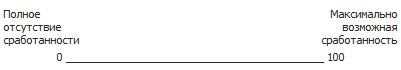 2. Аналогично отметьте на линии, приведенной ниже, насколько психологически совместима Ваша группа. При оценке подразделения ориентируйтесь на определение совместимости, которое приводится ниже.Совместимость — это такой эффект взаимодействия, который характеризуется максимально возможной субъективной удовлетворенностью партнеров друг другом; это оптимальное сочетание свойств участников взаимодействия, возможность группы в данном составе работать бесконфликтно и согласованно. Основным компонентом совместимости является эмоциональный компонент — удовлетворенность общением с партнером, высокие эмоционально-энергетические затраты. Совместимость определяет хорошие межличностные отношения.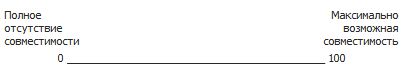 3. На линии, приводимой ниже, укажите, насколько успешно выполняет Ваша группа поставленную задачу.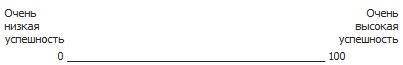 Вид учебных занятий по дисциплинеНаименование оборудованных учебных кабинетов, объектов для проведения практических занятий с перечнем основного оборудования Занятия лекционного типа, групповые и индивидуальные консультации, текущий контроль, промежуточная аттестацияучебная аудитория, специализированная учебная мебельТСО: видеопроекционное оборудование/переносное видеопроекционное оборудованиедоскаЗанятия семинарского типаучебная аудитория, специализированная учебная мебельТСО: видеопроекционное оборудование/переносное видеопроекционное оборудованиедоскаСамостоятельная работа обучающихсяпомещение для самостоятельной работы, специализированная  учебная мебель, ТСО: видеопроекционное оборудование, автоматизированные рабочие места студентов с возможностью выхода в информационно-телекоммуникационную сеть "Интернет", доска;Помещение для самостоятельной работы в читальном зале Научно-технической библиотеки университета, специализированная учебная мебель автоматизированные рабочие места студентов с  возможностью выхода информационно-телекоммуникационную  сеть «Интернет», интерактивная доска 